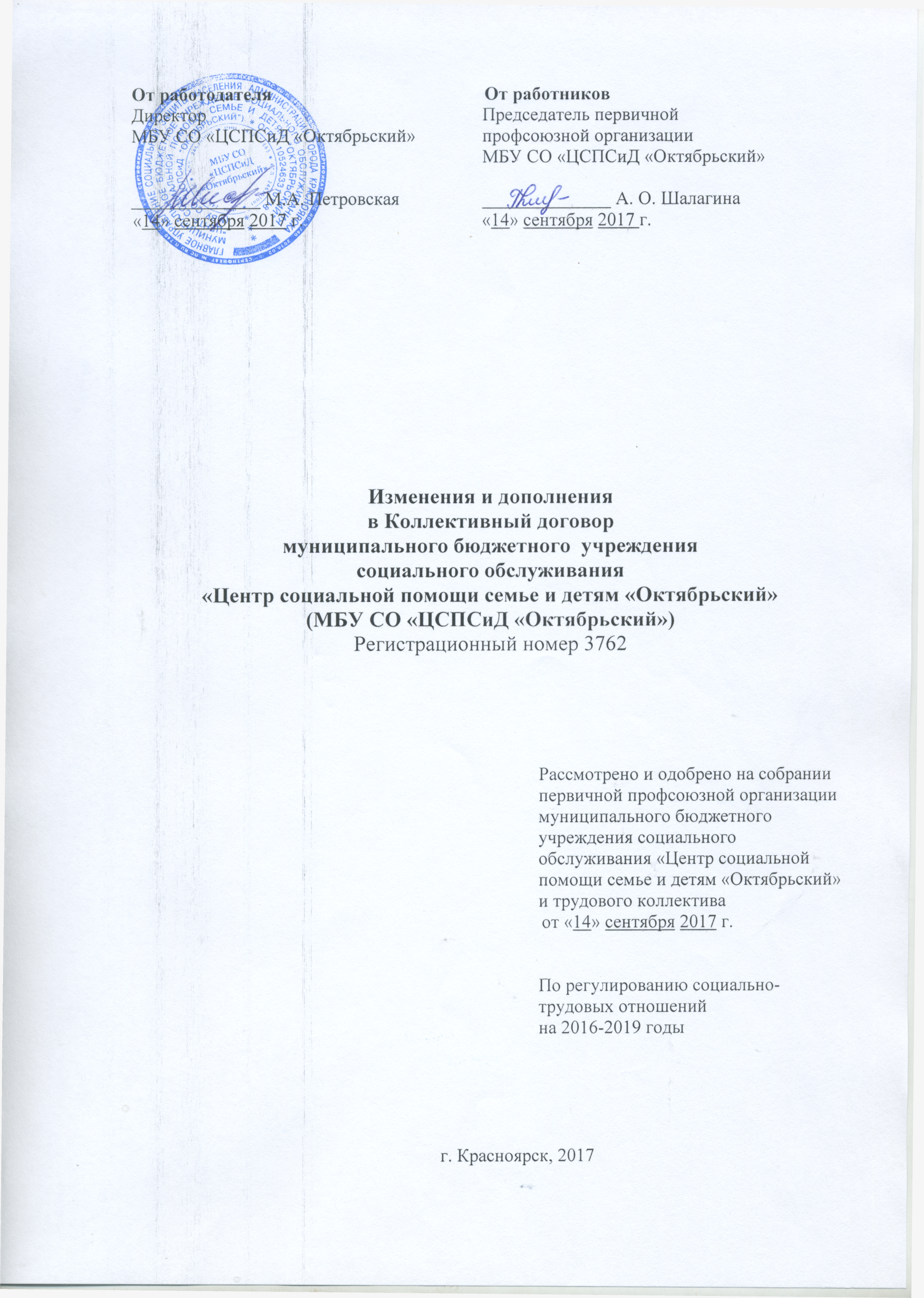 Внести в Коллективный договор муниципального бюджетного учреждения социального обслуживания «Центр социальной помощи семье и детям «Октябрьский» (далее - Коллективный договор) следующие  изменения и дополнения:Преамбулу Коллективного договора признать утратившим силу.Внести изменения в пункт 1.1. раздела 1. «ОБЩИЕ ПОЛОЖЕНИЯ» Коллективного договора и изложить в следующей редакции:«1.1. Настоящий Коллективный договор является правовым актом, регулирующим социально-трудовые отношения и устанавливающим взаимные обязательства между работниками и работодателем в лице их представителей. Сторонами настоящего Коллективного договора являются: - работники МБУ СО «ЦСПСиД «Октябрьский» (далее - Работники), интересы которых представляет первичная профсоюзная организация муниципального бюджетного учреждения социального обслуживания «Центр социальной помощи семье и детям «Октябрьский» (далее - Профком);  - работодатель – директор МБУ СО «ЦСПСиД «Октябрьский», действующий на основании Устава.»  Раздел 1. «ОБЩИЕ ПОЛОЖЕНИЯ» дополнить пунктами 1.7. и 1.8. и изложить в следующей редакции: «1.7. Профком, действующий на основе Устава и Общего положения о первичных организациях Общероссийского профессионального союза работников  государственных учреждений и общественного обслуживания РФ, является полномочным представительным органом Работников Учреждения, защищающим их интересы при проведении коллективных переговоров, заключении, выполнении и изменении Коллективного договора. Работодатель признает первичную организацию Профсоюза РГУ и ОО РФ в лице ее профсоюзного комитета, как полномочного представителя Работников, являющихся членами первичной профсоюзной организации, ведущего переговоры от их имени.1.8. Работодатель знакомит с Коллективным договором, другими нормативными правовыми актами, содержащими нормы трудового права, всех Работников Учреждения, а также вновь поступающих Работников при их приеме на работу, доводит совместно с профсоюзной организацией информацию до работников о выполнении условий Коллективного договора на собраниях, через средства информации».Внести изменения в пункт 2.1. раздела 2. «ПРЕДМЕТ ДОГОВОРА» Коллективного договора и изложить в следующей редакции:«2.1. Предметом настоящего Коллективного договора являются взаимные обязательства сторон по вопросам условий труда, в том числе оплаты труда, занятости, переобучения, условий высвобождения работников, продолжительности рабочего времени и времени отдыха, улучшения условий и охраны труда, социальных гарантий, и другим вопросам, определенным сторонами».Подпункты 3.1.3., пункта 3.1. и 3.7.4., 3.7.10. пункта 3.7. в разделе 3. «ТРУДОВОЙ ДОГОВОР, ОБЕСПЕЧЕНИЕ ЗАНЯТОСТИ» Коллективного договора признать утратившим силу.Внести изменения в пункт 3.2., 3.7., 3.12. и в подпункт 3.7.9. пункта 3.7. раздела 3. «ТРУДОВОЙ ДОГОВОР, ОБЕСПЕЧЕНИЕ ЗАНЯТОСТИ» Коллективного договора и изложить в следующей редакции:«3.2. Трудовые отношения при поступлении на работу оформляются заключением письменного трудового договора на неопределенный срок либо на определенный срок не более пяти лет 3.7. Работники Учреждения в течение рабочего дня могут привлекаться к работам, имеющим разъездной характер. Под работой, имеющей разъездной характер, понимается работа, связанная с регулярными служебными поездками работника на служебном автомобиле по г. Красноярску или от одного населенного пункта к другому в пределах муниципальных образований Красноярского края, при наличии возможности ежедневного возвращения к месту жительства. Служебными поездками признаются поездки (или иные перемещения) работников, постоянная работа которых имеет разъездной характер, совершаемые ими по поручению работодателя для выполнения работы, обусловленной трудовым договором. Указанные служебные поездки не являются служебными командировками. Основанием для направления работника в служебную поездку является оформленное в письменном виде поручение Работодателя (уполномоченного им лица) в виде: путевого листа легкового автомобиля (типовая межотраслевая форма № 3, утвержденная Постановлением Госкомстата России от 28 ноября 1997 г. № 78) или  путевого листа автобуса (типовая межотраслевая форма № 6, утвержденная Постановлением Госкомстата России от 28 ноября 1997 г. № 78).	3.7.9. Оплата труда работнику, который имеет разъездной характер работы, определена в трудовом договоре, заключенном с Работником и выплачивается в соответствии с «Положением об оплате и стимулировании труда работников муниципального бюджетного учреждения социального обслуживания «Центр социальной помощи семье и детям «Октябрьский». 3.12. Изменение подведомственности (подчиненности) Учреждения или ее реорганизация (слияние, присоединение, разделение, выделение, преобразование) либо изменение типа государственного или муниципального учреждения не может являться основанием для расторжения трудовых договоров с работниками Учреждения».Внести изменения в раздел 4 «РАБОЧЕЕ ВРЕМЯ» Коллективного договора и дополнить пунктами 4.4. и 4.5. следующего содержания:«4.4. Для педагогических работников Учреждения устанавливается следующий режим рабочего времени (только для выполнения педагогической работы, связанной с преподавательской работой):пятидневная рабочая неделя с двумя выходными днями - субботой и воскресеньем;продолжительность рабочего времени (норма часов педагогической работы за ставку заработной платы) для указанной категории работников составляет:логопед – 18 часов,время начала работы - 09.00, время окончания работы – регулируется графиками и планами работы Учреждения.4.5. Выполнение другой части педагогической работы, работниками ведущими преподавательскую работу, требующей затрат рабочего времени, которое не конкретизировано по количеству часов,  вытекает из их должностных обязанностей, предусмотренных уставом Учреждения,  настоящими правилами внутреннего трудового распорядка Учреждения, и регулируется графиками и планами работы, в том числе личными планами работника, и включает:выполнение обязанностей, связанных с участием в работе педагогических, методических советов, с работой по проведению родительских собраний, консультаций, оздоровительных, воспитательных и других мероприятий, предусмотренных планами и программами Учреждения;организацию и проведение методической, диагностической и консультативной помощи родителям (законным представителям), семьям, обучающим детей на дому в соответствии с медицинским заключением;время, затрачиваемое непосредственно на подготовку к работе по обучению и воспитанию обучающихся, воспитанников, изучению их индивидуальных способностей, интересов и склонностей, а также их семейных обстоятельств и жилищно-бытовых условий».Внести изменения в подпункт 5.3.3. пункта 5.3. раздела 5. «ВРЕМЯ ОТДЫХА» Коллективного договора и изложить в следующей редакции:«5.3.3. Очередность предоставления оплачиваемых отпусков определяется ежегодно в соответствии с графиком отпусков, утверждаемым Работодателем, не позднее, чем за две недели до наступления календарного года, по согласованию с Профкомом в соответствии со статьей 372 Трудового кодекса Российской Федерации».Внести изменения в пункт 6.5. раздела 6. «ОПЛАТА ТРУДА» Коллективного договора и заменить слова «21 числа» словами «22 числа».Пункт 7.8 раздела 7. «УСЛОВИЯ РАБОТЫ, ОХРАНА И БЕЗОПАСНОСТЬ ТРУДА» Коллективного договора дополнить абзацами следующего содержания:«  создание и функционирование системы управления охраной труда;соответствующие требованиям охраны труда условия труда на каждом рабочем месте;обязательное социальное страхование работников от несчастных случаев на производстве и профессиональных заболеваний».Кроме того, абзац 2 пункта 7.8. раздела 7. «УСЛОВИЯ РАБОТЫ, ОХРАНА И БЕЗОПАСНОСТЬ ТРУДА» Коллективного договора изложить в следующей редакции:«  применение сертификационных средств индивидуальной и коллективной защиты работников».Внести изменения в раздел 8. «ВОЗМЕЩЕНИЕ ВРЕДА, ПРИЧИНЕННОГО ЗДОРОВЬЮ РАБОТНИКА»  Коллективного договора и изложить в следующей редакции, дополнив его пунктами  следующего содержания:«8. ОБЕСПЕЧЕНИЕ ПРАВ И ГАРАНТИЙ ДЕЯТЕЛЬНОСТИ ПРОФСОЮЗНОЙ ОРГАНИЗАЦИИ8.1. Работодатель и профсоюзная организация строят свои взаимоотношения на принципах социального партнерства, в соответствии с Конституцией РФ, Федеральным законом «О профессиональных союзах, их правах и гарантиях деятельности», Трудового кодекса Российской Федерации и другими законодательными и локальными нормативно-правовыми актами.8.2. Прием в члены Профсоюза осуществляется в индивидуальном порядке по личному письменному заявлению Работника. Членом Профсоюза может стать каждый работник, служащий достигший 14-летнего возраста, признающий Устав Профсоюза и уплачивающий членские взносы.8.3. Работодатель на основании личных письменных заявлений членов Профсоюза обеспечивает ежемесячное бесплатное перечисление в размере 1 % от суммы заработной платы работников, являющихся членами профсоюза и бесплатно перечислять через бухгалтерию профсоюзные взносы на счет Красноярской краевой организации Профсоюза работников  государственных учреждений и общественного обслуживания Российской Федерации, одновременно с выдачей заработной платы. Сокращенное наименование: Красноярская краевая организация Профсоюза госучреждений. ИНН 2466001483 КПП 246601001.Банковские реквизиты: счет 40703810800600000020                                      Кор. счет 30101810850040000788                                      БИК 045004788Филиал «Сибирский» Банка ВТБ (публичное акционерное общество) в г.Новосибирске.8.4. Работник, не являющийся членом профсоюза, может уполномочить орган первичной профсоюзной организации представлять его интересы во взаимоотношениях с работодателем, руководитель обеспечивает по письменному заявлению работника ежемесячное перечисление на счет первичной профсоюзной организации денежных средств из заработной платы работников в размере 1%. 8.5. Работодатель, должностные лица администрации оказывают содействие первичной профсоюзной организации, Профкому в их деятельности.8.6. Работодатель обязуется:8.6.1. При принятии локальных нормативных актов, затрагивающих права работников учреждения, учитывать мнение выборного органа первичной профсоюзной организации в порядке и на условиях, предусмотренных трудовым законодательством и настоящим Коллективным договором.8.6.2. Не препятствовать представителям Профсоюза в посещении рабочих мест, на которых работают члены Профсоюза, для реализации уставных задач и представленных законодательством прав.8.6.3. Безвозмездно предоставлять выборному органу первичной профсоюзной организации помещения (при их наличии), как для постоянной работы самого органа, так и для проведения заседаний, собраний, хранения документов, а также предоставить возможность размещения информации в доступном для всех работников месте.8.6.4. Предоставлять Профкому в бесплатное пользование необходимые для его деятельности оборудование, транспортные средства, средства связи и оргтехники при наличии их в организации по заявлению Профкома в предварительно согласованные сроки.8.6.5. Осуществлять техническое обслуживание оргтехники и компьютеров, множительной техники, обеспечить унифицированными программными продуктами, необходимыми для уставной деятельности Профкома, а также осуществлять хозяйственное содержание, ремонт, отопление, освещение, уборку и охрану помещения, выделенного выборному органу первичной профсоюзной организации.8.6.6. Предоставлять Профсоюзным органам по их запросу информацию, необходимую для коллективных переговоров, а также другие сведения по согласованному перечню. 8.6.7. Обеспечивать расходными материалами, печатание и размножение информационных материалов, необходимых для работы Профкома, не ограничивать использование внутренними средствами радиовещания и местного телевидения.8.6.8. Члены выборного органа первичной профсоюзной организации освобождаются от работы для участия в профсоюзной учебе, для участия в съездах, конференциях, созываемых профсоюзом, в качестве делегатов, а также в работе пленумов, президиумов с сохранением среднего заработка.8.7. На время осуществления полномочий работником образовательной организации, избранным на выборную должность в выборный орган первичной профсоюзной организации с освобождением от основной работы, на его место принимается работник по договору, заключенному на определенный срок, для замены временно отсутствующего работника, за которым сохраняется место работы.8.8. Работники, избранные в состав Профкома, а также ее структурных подразделений, не освобожденные от основной работы, не могут быть подвергнуты дисциплинарному взысканию (включая лишение премий, иных поощрительных выплат и льгот, установленных коллективным договором и системой оплаты труда) и переведена на другую работу без предварительного согласия того профсоюзного органа, в который они избирались.8.9. Увольнение по инициативе работодателя, по основаниям, предусмотренным ст. 81 Трудового кодекса Российской Федерации, членов выборных профсоюзных органов производится только по предварительному согласию выборного профсоюзного органа, а увольнение по тем же основаниям председателя или заместителей первичной профсоюзной организации только с предварительного согласия вышестоящего профсоюзного органа.8.10. Члены профкома включаются в состав комиссий организации по социальному страхованию, по аттестации работников учреждения, по распределению стимулирующих выплат, по охране труда, по коллективному договору, по культурно-массовым мероприятиям и других».8.11. Способствовать соблюдению Работниками Правил внутреннего трудового распорядка, дисциплины труда, полному, своевременному и качественному выполнению ими трудовых обязанностей.8.12. Представительствовать от имени Работников – членов Профсоюза (при наделении его полномочия – от имени всех Работников организации) при решении вопросов, затрагивающих их трудовые и социальные права и интересы, других производственных и социально-экономических проблем, участвовать в разработке Работодателем мероприятий по обеспечению полной занятости и сохранению рабочих мест в учреждении.8.13. Вести переговоры (консультации) с Работодателем в целях урегулирования разногласий по социально-трудовым вопросам, возникшим при заключении Коллективного договора.8.14.Обращаться в суд по собственной инициативе или по просьбе членов Профсоюза за защитой прав Работников – членов Профсоюза, гарантированных законодательством о труде, настоящим Коллективным договором, представлять их интересы в органах по рассмотрению трудовых споров.8.15. Представлять и защищать интересы Работников, не являющихся членами Профсоюза, но уплачивающих профсоюзной организации средства в размере ежемесячных членских профсоюзных взносов, перед Работодателем, в органах по рассмотрению трудовых споров.8.16. Контролировать соблюдение законодательства Российской Федерации о труде, охране труда, Правил внутреннего трудового распорядка, условий Коллективного договора.8.17. Добиваться обеспечения Работодателем здоровых и безопасных условий труда на рабочих местах, улучшения санитарно-бытовых условий, выполнения соглашения по охране труда.8.18. Представлять интересы пострадавших работников – членов Профсоюза при расследовании несчастных случаев на производстве и профзаболеваний, интересы Работников по вопросам условий и охраны труда, безопасности на производстве.8.19. Осуществлять профсоюзный контроль и участвовать в работе комиссий, проводящих комплексные обследования в организации по вопросам охраны труда.8.20. В соответствии со статьей 14 Федерального закона от 24.07.98 г. № 125-ФЗ «Об обязательном социальном страховании от несчастных случаев на производстве и профессиональных заболеваний» составлять заключение о степени вины Работника для установления размера возмещения ему вреда, причиненного здоровью в связи с увечьем, травмой, профзаболеванием, полученных при исполнении служебных обязанностей, комиссией по расследованию несчастных случаев.8.21. При выявлении нарушений, угрожающих жизни и здоровью работников  требовать от Работодателя немедленного устранения выявленных нарушений и принятия неотложных мер для восстановления нормальных условий для работы.8.22. Контролировать расходование средств на охрану труда, социальную защиты и оздоровление Работников и членов их семей.8.23. Осуществлять контроль за выполнением мероприятий по повышению квалификации Работников организации.8.24. Проводить работу по вовлечению молодых работников в члены Профсоюза.8.25. Оказывать помощь молодежи в соблюдении установленных для нее законодательно льгот и дополнительных гарантий.8.26. Информировать молодых Работников о задачах и деятельности профсоюзной организации в вопросах защиты их социально-экономических интересов.8.27. Поощрять молодежный профсоюзный актив организации, ведущий эффективную производственную и общественную работу.8.28. Осуществлять контроль за своевременным перечислением средств в фонды пенсионный, медицинского и социального страхования.8.29. Активно работать в комиссии по социальному страхованию, осуществлять контроль за расходованием средств, периодически информировать об этом работающих;8.30. Контролировать сохранность архивных документов, дающих право Работникам на оформление пенсий, инвалидности, получение дополнительных льгот.8.31. Обеспечить целевое использование средств, выделяемых Работодателем на проведение культурно-массовой и физкультурно-оздоровительной работы.8.32. Не организовывать массовые акции протеста, в т.ч. и забастовки, по вопросам, включенным в Коллективный договор, при условии их выполнения Работодателем.8.33. Бережно относиться к предоставленному Работодателем оборудованию, транспортными средствами, средствами связи и оргтехники, использовать его только для выполнения функций Профсоюза. Осуществлять за свой счет ремонт поврежденных по вине членов Профсоюза переданного по заявке профкома оборудования, транспортных средств, средств связи и оргтехники».Внести изменения раздел 8. «ВОЗМЕЩЕНИЕ ВРЕДА, ПРИЧЕННЕННОГО ЗДОРОВЬЮ РАБОТНИКА» Коллективного договора и заменить  нумерацию раздела 8. и пунктов 8.1. и 8.2. на раздел 9. и пункты 9.1. и 9.2.Внести изменения раздел 9. «СОЦИАЛЬНОЕ И МЕДИЦИНСКОЕ ОБСЛУЖИВАНИЕ РАБОТНИКОВ» Коллективного договора и заменить  нумерацию раздела 9. , пунктов 9.1. и 9.2. и подпунктов 9.1.1., 9.1.2., 9.1.3. на раздел 10. на пункты 10.1. и 10.2. и на подпункты 10.1.1., 10.1.2., 10.1.3..Внести изменения раздел 10. «ПРОФЕССИОНАЛЬНАЯ ПОДГОТОВКА, ПЕРЕПОДГОТОВКА И ПОВЫШЕНИЕ КВАЛИФИКАЦИИ РАБОТНИКОВ» Коллективного договора и заменить  нумерацию раздела 10. , пунктов 10.1. и 10.2. и подпунктов 10.1.1., 10.2.1., 10.2.2., 10.2.3., 10.2.4. на раздел 11. на пункты 11.1. и 11.2. и на подпункты 11.1.1., 11.2.1., 11.2.2., 11.2.3., 11.2.4..Внести изменения раздел 11. «ЗАКЛЮЧИТЕЛЬНЫЕ ПОЛОЖЕНИЯ» Коллективного договора и заменить  нумерацию раздела 11. , пунктов 11.1., 11.2., 11.3., 11.4., 11.5., 11.6., 11.7., 11.8., 11.9. на раздел 12. на пункты 12.1., 12.2., 12.3., 12.4., 12.5., 12.6., 12.7., 12.8., 12.9.. Приложение № 2 к Коллективному договору изложить в редакции от 30 июня 2017 года. Изменения, внесенные в Приложение № 2 к Коллективному договору, распространяются на правоотношения между Работниками и Работодателем, возникшие с 01 июля 2017 года.Приложение № 2 к Коллективному договору изложить в новой редакции:«В соответствии с постановлением от 30.08.2011 г. № 355 «Об утверждении Примерного положения об оплате труда работников муниципальных бюджетных и казенных учреждений социального обслуживания», постановлением администрации города Красноярска от 19.01.2010 № 1 «Об оплате труда работников муниципальных бюджетных и казенных учреждений города Красноярска» и постановлением правительства Красноярского края от 17.02.2017 № 97-п «Об утверждении нормативов штатной численности краевых государственных учреждений социального обслуживания», внести в Положение об оплате труда об оплате и стимулировании труда работников муниципального бюджетного  учреждения социального обслуживания «Центр социальной помощи семье и детям «Октябрьский» (далее по тексту – Положение) следующие изменения:Внести изменения в пункт 2.1. раздела II. «ОКЛАДЫ (ДОЛЖНОСТНЫЕ ОКЛАДЫ) СТАВКИ ЗАРАБОТНОЙ ПЛАТЫ»  Положения и изложить в следующей редакции:«2.1. Минимальные размеры окладов (должностных окладов), ставок заработной платы по ПКГ, утвержденные Приказами Министерства здравоохранения и социального развития Российской Федерации от 31.03.2008 № 149н «Об утверждении профессиональных квалификационных групп должностей работников, занятых в сфере здравоохранения и предоставления социальных услуг», от 06.08.2007 № 526                      «Об утверждении профессиональных квалификационных групп должностей медицинских и фармацевтических работников», от 05.05.2008 № 216н «Об утверждении профессиональных квалификационных групп должностей работников образования», от 31.08.2007 № 570 «Об утверждении профессиональных квалификационных групп работников культуры, искусства и кинематографии», от 14.03.2008 № 121н «Об утверждении профессиональных квалификационных групп профессий рабочих культуры, искусства и кинематографии», от 29.05.2008 № 247н «Об утверждении профессиональных квалификационных групп общеотраслевых должностей руководителей, специалистов и служащих», от 29.05.2008 № 248н «Об утверждении профессиональных квалификационных групп общеотраслевых профессий рабочих», от 27.02.2012 № 165н «Об утверждении профессиональных квалификационных групп должностей работников физической культуры и спорта», и по должностям, не предусмотренным ПКГ:Внести изменения в приложение №5 «Приложение №5 к Положению об оплате и стимулировании труда  работников МБУ СО «ЦСПСиД «Октябрьский» и изложить в следующей редакции:ПОКАЗАТЕЛИ (КРИТЕРИИ ОЦЕНКИ)РЕЗУЛЬТАТИВНОСТИ ТРУДА ДЛЯ УСТАНОВЛЕНИЯ РАБОТНИКАМ УЧРЕЖДЕНИЯ ВЫПЛАТ СТИМУЛИРУЮЩЕГО ХАРАКТЕРА ЗА ВАЖНОСТЬ ВЫПОЛНЯЕМОЙ РАБОТЫ, СТЕПЕНЬ САМОСТОЯТЕЛЬНОСТИ И ОТВЕТСТВЕННОСТИ ПРИ ВЫПОЛНЕНИИ ПОСТАВЛЕННЫХ ЗАДАЧ ПО ИТОГАМ РАБОТЫ ЗА ОТЧЕТНЫЙ ПЕРИОД (МЕСЯЦ, КВАРТАЛ) ПО БАЛЛЬНОЙ ОЦЕНКЕ<*> Предельное количество баллов определяется в каждом учреждении на основе штатного расписания в соответствии с подпунктом 4.4.3 видов, условий, размеров и порядка выплат стимулирующего характера, в том числе критериев оценки результативности и качества труда работников муниципальных бюджетных и казенных учреждений социального обслуживания;<**> Оценки критериев и количество баллов устанавливаются учреждениями в положениях об оплате труда и стимулировании труда работников соответствующих учреждений».Внести изменения в приложение №6 «Приложение №6 к Положению об оплате и стимулировании труда  работников МБУ СО «ЦСПСиД «Октябрьский» и изложить в следующей редакции:«ПОКАЗАТЕЛИ (КРИТЕРИИ ОЦЕНКИ)ДЛЯ УСТАНОВЛЕНИЯ РАБОТНИКАМ УЧРЕЖДЕНИЯ ВЫПЛАТ ЗА КАЧЕСТВО ВЫПОЛНЯЕМЫХ РАБОТПО ИТОГАМ РАБОТЫ ЗА ОТЧЕТНЫЙ ПЕРИОД(МЕСЯЦ, КВАРТАЛ) ПО БАЛЛЬНОЙ ОЦЕНКЕ<*> Предельное количество баллов определяется в каждом учреждении на основе штатного расписания в соответствии с подпунктом 4.4.3 видов, условий, размеров и порядка выплат стимулирующего характера, в том числе критериев оценки результативности и качества труда работников муниципальных бюджетных и казенных учреждений социального обслуживания;<**> Оценки критериев и количество баллов устанавливаются учреждениями в положениях об оплате труда и стимулировании труда работников соответствующих учреждений».Приложение №3 к Коллективному договору изложить в следующей редакции:«Приложение №3КОНТИНГЕНТработников, подлежащих профилактическим медицинским осмотрам,согласно Приказу Минздравсоцразвития РФ №302н от 12.04.2011г.по МБУ СО «ЦСПСиД «Октябрьский» Примечание:Лица, не достигшие возраста 21 года, проходят периодические медицинские осмотры ежегодно».Приложение №4 к Коллективному договору изложить в следующей редакции:«Приложение №4Нормы ВЫДАЧИ РАБОТНИКАМ СМЫВАЮЩИХ И ОБЕЗВРЕЖИВАЮЩИХ СРЕДСТВ»23.	Приложение №5 к Коллективному договору изложить в следующей редакции:«Приложение №5НОРМЫ ВЫДАЧИ СПЕЦОДЕЖДЫ, СПЕЦОБУВИ 	И ДРУГИХ СРЕДСТВ ИНДИВИДУАЛЬНОЙ ЗАЩИТЫ	Обеспечения специальной одеждой и СИЗ работников производится в соответствии со статьей 221 Трудового кодекса Российской Федерации на работах с вредными и (или) опасными условиями труда, а также на работах, выполняемых в особых температурных условиях или связанных с загрязнением, выдаются прошедшие обязательную сертификацию или декларирование соответствия средства индивидуальной защиты в соответствии с типовыми нормами, утвержденными в порядке, установленном Правительством Российской Федерации.»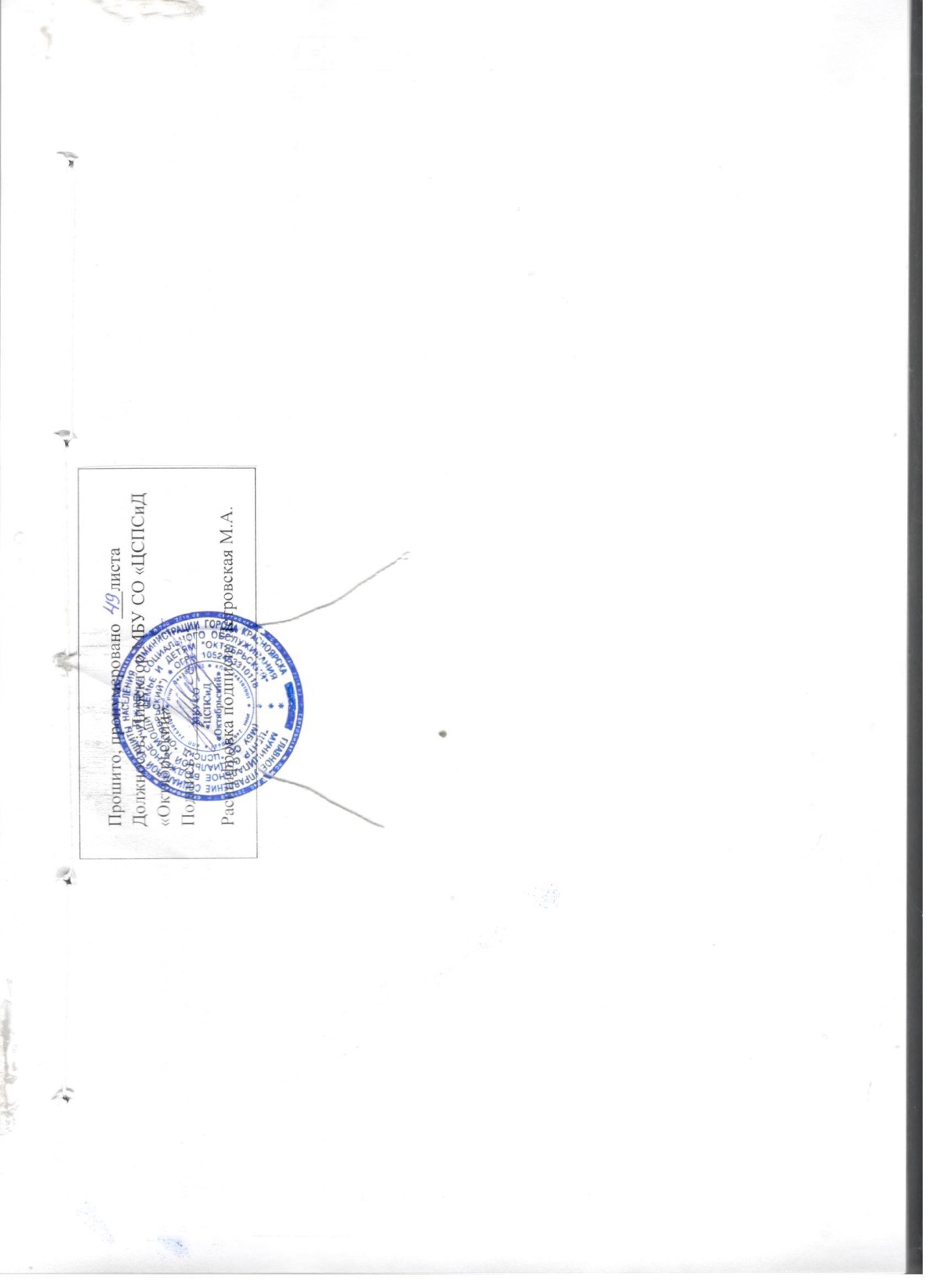 №п/пПрофессиональная квалификационная группа, квалификационный уровень, должность, профессияПрофессиональная квалификационная группа, квалификационный уровень, должность, профессияМинимальный размер оклада (должностного оклада), ставки заработной платы, руб.№п/пПрофессиональная квалификационная группа, квалификационный уровень, должность, профессияПрофессиональная квалификационная группа, квалификационный уровень, должность, профессияМинимальный размер оклада (должностного оклада), ставки заработной платы, руб.1223ПКГ должностей работников, занятых в сфере здравоохранения и предоставления социальных услугПКГ должностей работников, занятых в сфере здравоохранения и предоставления социальных услуг1ПКГ "Должности специалистов третьего уровня в       
учреждениях здравоохранения, осуществляющих         
предоставление социальных услуг"                    ПКГ "Должности специалистов третьего уровня в       
учреждениях здравоохранения, осуществляющих         
предоставление социальных услуг"                    1.11 квалификационный уровень                  1 квалификационный уровень                  1.1.1Специалист по социальной работеСпециалист по социальной работе46231.2.2 квалификационный уровень                  2 квалификационный уровень                  50511.3.3 квалификационный уровень                  3 квалификационный уровень                  52762ПКГ "Должности руководителей в учреждениях здравоохранения, осуществляющих предоставление социальных услуг"ПКГ "Должности руководителей в учреждениях здравоохранения, осуществляющих предоставление социальных услуг"2.1.Заведующий отделениемЗаведующий отделением5897Профессиональная квалификационная группа должностей работников образования (за исключением должностей работников учреждений высшего и дополнительного профессионального образования)Профессиональная квалификационная группа должностей работников образования (за исключением должностей работников учреждений высшего и дополнительного профессионального образования)3ПКГ "Должности педагогических работников"           ПКГ "Должности педагогических работников"           3.11 квалификационный уровеньПри наличии среднего профессионального образования45243.11 квалификационный уровеньПри наличии высшего профессионального образования49663.2.2 квалификационный уровеньПри наличии среднего профессионального образования49063.2.2 квалификационный уровеньПри наличии высшего профессионального образования54513.2.1Социальный педагогПри наличии среднего профессионального образования49063.2.1Социальный педагогПри наличии высшего профессионального образования54513.2.24 квалификационный уровень3.2.3Логопед При наличии среднего профессионального образования59703.2.3Логопед При наличии высшего профессионального образования6449ПКГ общеотраслевых должностей руководителей, специалистов и служащихПКГ общеотраслевых должностей руководителей, специалистов и служащих4ПКГ «Общеотраслевые должности служащих первого    уровня»ПКГ «Общеотраслевые должности служащих первого    уровня»4.11 квалификационный уровень 1 квалификационный уровень 2857Делопроизводитель Делопроизводитель 28574.22 квалификационный уровень                  2 квалификационный уровень                  30135ПКГ «Общеотраслевые должности служащих второго уровня» ПКГ «Общеотраслевые должности служащих второго уровня» 5.12 квалификационный уровень2 квалификационный уровень5.2Заведующий хозяйствомЗаведующий хозяйством34846ПКГ «Общеотраслевые должности служащих третьего  
уровня»                                             ПКГ «Общеотраслевые должности служащих третьего  
уровня»                                             6.11 квалификационный уровень1 квалификационный уровень6.1.1БухгалтерБухгалтер34846.1.2ЮрисконсультЮрисконсульт34846.1.3ПрограммистПрограммист34846.1.4Специалист по кадрамСпециалист по кадрам34846.1.5Психолог Психолог 34846.1.6Экономист Экономист 34846.22 квалификационный уровень                        2 квалификационный уровень                        38286.2.1Бухгалтер 2 категорииБухгалтер 2 категории38286.2.2Юрисконсульт 2 категорииЮрисконсульт 2 категории38286.2.3Программист 2 категорииПрограммист 2 категории38286.2.4Психолог 2 категорииПсихолог 2 категории38286.2.5Экономист 2 категорииЭкономист 2 категории38286.33 квалификационный уровень    3 квалификационный уровень    42026.3.1Бухгалтер 1 категорииБухгалтер 1 категории42026.3.2Юрисконсульт 1 категорииЮрисконсульт 1 категории42026.3.3Программист 1 категорииПрограммист 1 категории42026.3.4Психолог 1 категорииПсихолог 1 категории42026.3.5Экономист 1 категорииЭкономист 1 категории42026.44 квалификационный уровень            4 квалификационный уровень            50517ПКГ "Общеотраслевые профессии рабочих первого       
уровня»ПКГ "Общеотраслевые профессии рабочих первого       
уровня»7.11 квалификационный уровень    1 квалификационный уровень    24547.1.1Уборщик служебных помещенийУборщик служебных помещений24548ПКГ "Общеотраслевые профессии рабочих второго
уровня»ПКГ "Общеотраслевые профессии рабочих второго
уровня»8.11 квалификационный уровень  1 квалификационный уровень  28578.22 квалификационный уровень  2 квалификационный уровень  34848.33 квалификационный уровень  3 квалификационный уровень  38288.44 квалификационный уровень    4 квалификационный уровень    46128.4.1Водитель автомобиляВодитель автомобиля46129ПКГ "Должности работников физической культуры и спорта второго уровняПКГ "Должности работников физической культуры и спорта второго уровня9.11 квалификационный уровень1 квалификационный уровень38289.1.1Инструктор по адаптивной физкультуреИнструктор по адаптивной физкультуре382810Должности, не предусмотренные ПКГДолжности, не предусмотренные ПКГДолжности, не предусмотренные ПКГ10.1Специалист по охране трудаСпециалист по охране труда348410.2Специалист по охране труда 2 категорииСпециалист по охране труда 2 категории382810.3Специалист по охране труда 1 категорииСпециалист по охране труда 1 категории4202»N п/пПоказателиПоказателиПоказателиИнтерпретация критерия оценки показателяКвалификационные уровниПредельное количество баллов для установления работнику выплат стимулирующего характера <*>, <**>Предельное количество баллов для установления работнику выплат стимулирующего характера <*>, <**>12223455Профессиональные квалификационные группы (далее - ПКГ) должностей работников, занятых в сфере здравоохранения и предоставления социальных услугПрофессиональные квалификационные группы (далее - ПКГ) должностей работников, занятых в сфере здравоохранения и предоставления социальных услугПрофессиональные квалификационные группы (далее - ПКГ) должностей работников, занятых в сфере здравоохранения и предоставления социальных услугПрофессиональные квалификационные группы (далее - ПКГ) должностей работников, занятых в сфере здравоохранения и предоставления социальных услугПрофессиональные квалификационные группы (далее - ПКГ) должностей работников, занятых в сфере здравоохранения и предоставления социальных услугПрофессиональные квалификационные группы (далее - ПКГ) должностей работников, занятых в сфере здравоохранения и предоставления социальных услугПрофессиональные квалификационные группы (далее - ПКГ) должностей работников, занятых в сфере здравоохранения и предоставления социальных услугПКГ «Должности специалистов третьего уровня, осуществляющих предоставление социальных услуг» (специалист по социальной работе)ПКГ «Должности специалистов третьего уровня, осуществляющих предоставление социальных услуг» (специалист по социальной работе)ПКГ «Должности специалистов третьего уровня, осуществляющих предоставление социальных услуг» (специалист по социальной работе)ПКГ «Должности специалистов третьего уровня, осуществляющих предоставление социальных услуг» (специалист по социальной работе)ПКГ «Должности специалистов третьего уровня, осуществляющих предоставление социальных услуг» (специалист по социальной работе)ПКГ «Должности специалистов третьего уровня, осуществляющих предоставление социальных услуг» (специалист по социальной работе)ПКГ «Должности специалистов третьего уровня, осуществляющих предоставление социальных услуг» (специалист по социальной работе)1Специалист по социальной работеСпециалист по социальной работеСпециалист по социальной работеСпециалист по социальной работеСпециалист по социальной работе57571. Применение современных методик, внедрение инновационных методов и технологий в реабилитационный процесс, проявление творческой активности1. Применение современных методик, внедрение инновационных методов и технологий в реабилитационный процесс, проявление творческой активности1. Применение современных методик, внедрение инновационных методов и технологий в реабилитационный процесс, проявление творческой активностиРеализация запланированных мероприятий за отчетный период в полном объеме  1-й квалификационный уровень27271. Применение современных методик, внедрение инновационных методов и технологий в реабилитационный процесс, проявление творческой активности1. Применение современных методик, внедрение инновационных методов и технологий в реабилитационный процесс, проявление творческой активности1. Применение современных методик, внедрение инновационных методов и технологий в реабилитационный процесс, проявление творческой активностиРеализация запланированных мероприятий за отчетный период на удовлетворительном уровне(с единичными замечаниями)25251. Применение современных методик, внедрение инновационных методов и технологий в реабилитационный процесс, проявление творческой активности1. Применение современных методик, внедрение инновационных методов и технологий в реабилитационный процесс, проявление творческой активности1. Применение современных методик, внедрение инновационных методов и технологий в реабилитационный процесс, проявление творческой активностиРеализация запланированных мероприятий за отчетный период на удовлетворительном уровне (с единичными (не свыше трех) замечаниями)19192. Выполнение особо важных и срочных поручений  (в том числе поручений  руководителя)  с пр2оявлением инициативы, активное участие в общественной работе учреждения2. Выполнение особо важных и срочных поручений  (в том числе поручений  руководителя)  с пр2оявлением инициативы, активное участие в общественной работе учреждения2. Выполнение особо важных и срочных поручений  (в том числе поручений  руководителя)  с пр2оявлением инициативы, активное участие в общественной работе учрежденияВыполнение в полном объеме в соответствии с полным и конкретным заданием руководителя без замечаний30302. Выполнение особо важных и срочных поручений  (в том числе поручений  руководителя)  с пр2оявлением инициативы, активное участие в общественной работе учреждения2. Выполнение особо важных и срочных поручений  (в том числе поручений  руководителя)  с пр2оявлением инициативы, активное участие в общественной работе учреждения2. Выполнение особо важных и срочных поручений  (в том числе поручений  руководителя)  с пр2оявлением инициативы, активное участие в общественной работе учрежденияВыполнение в полном объеме в соответствии с полным и конкретным заданием руководителя с единичными замечаниями1515ПКГ «Должности руководителей в учреждениях здравоохранения, осуществляющих предоставление социальных услуг» (заведующий отделением)ПКГ «Должности руководителей в учреждениях здравоохранения, осуществляющих предоставление социальных услуг» (заведующий отделением)ПКГ «Должности руководителей в учреждениях здравоохранения, осуществляющих предоставление социальных услуг» (заведующий отделением)ПКГ «Должности руководителей в учреждениях здравоохранения, осуществляющих предоставление социальных услуг» (заведующий отделением)ПКГ «Должности руководителей в учреждениях здравоохранения, осуществляющих предоставление социальных услуг» (заведующий отделением)ПКГ «Должности руководителей в учреждениях здравоохранения, осуществляющих предоставление социальных услуг» (заведующий отделением)ПКГ «Должности руководителей в учреждениях здравоохранения, осуществляющих предоставление социальных услуг» (заведующий отделением)2Заведующий отделениемЗаведующий отделениемЗаведующий отделениемЗаведующий отделениемЗаведующий отделением73731. Применение современных                                                                                                                                                                                                                                                                                                                                                                                                                                                                                                                                                                                                                                                                                                                                                                                                                                                                                                                                                                                                                                                                                                       методик, внедрение инновационных методов и технологий в реабилитационный процесс, проявление творческой активности1. Применение современных                                                                                                                                                                                                                                                                                                                                                                                                                                                                                                                                                                                                                                                                                                                                                                                                                                                                                                                                                                                                                                                                                                       методик, внедрение инновационных методов и технологий в реабилитационный процесс, проявление творческой активности1. Применение современных                                                                                                                                                                                                                                                                                                                                                                                                                                                                                                                                                                                                                                                                                                                                                                                                                                                                                                                                                                                                                                                                                                       методик, внедрение инновационных методов и технологий в реабилитационный процесс, проявление творческой активностиреализация запланированных мероприятий в полном объеме на высоком уровне по итогам работы за отчетный период46461. Применение современных                                                                                                                                                                                                                                                                                                                                                                                                                                                                                                                                                                                                                                                                                                                                                                                                                                                                                                                                                                                                                                                                                                       методик, внедрение инновационных методов и технологий в реабилитационный процесс, проявление творческой активности1. Применение современных                                                                                                                                                                                                                                                                                                                                                                                                                                                                                                                                                                                                                                                                                                                                                                                                                                                                                                                                                                                                                                                                                                       методик, внедрение инновационных методов и технологий в реабилитационный процесс, проявление творческой активности1. Применение современных                                                                                                                                                                                                                                                                                                                                                                                                                                                                                                                                                                                                                                                                                                                                                                                                                                                                                                                                                                                                                                                                                                       методик, внедрение инновационных методов и технологий в реабилитационный процесс, проявление творческой активностиреализация запланированных мероприятий в полном объеме на хорошем уровне по итогам работы за отчетный период40401. Применение современных                                                                                                                                                                                                                                                                                                                                                                                                                                                                                                                                                                                                                                                                                                                                                                                                                                                                                                                                                                                                                                                                                                       методик, внедрение инновационных методов и технологий в реабилитационный процесс, проявление творческой активности1. Применение современных                                                                                                                                                                                                                                                                                                                                                                                                                                                                                                                                                                                                                                                                                                                                                                                                                                                                                                                                                                                                                                                                                                       методик, внедрение инновационных методов и технологий в реабилитационный процесс, проявление творческой активности1. Применение современных                                                                                                                                                                                                                                                                                                                                                                                                                                                                                                                                                                                                                                                                                                                                                                                                                                                                                                                                                                                                                                                                                                       методик, внедрение инновационных методов и технологий в реабилитационный процесс, проявление творческой активностиреализация запланированных мероприятий в полном объеме на удовлетворительном уровне по итогам работы за отчетный период20202. Выполнение особо важных и срочных поручений  (в том числе поручений  руководителя)  с проявлением инициативы,  наставничество2. Выполнение особо важных и срочных поручений  (в том числе поручений  руководителя)  с проявлением инициативы,  наставничество2. Выполнение особо важных и срочных поручений  (в том числе поручений  руководителя)  с проявлением инициативы,  наставничествоВыполнение в полном объеме в соответствии с планом и конкретным заданием руководителя без замечаний27272. Выполнение особо важных и срочных поручений  (в том числе поручений  руководителя)  с проявлением инициативы,  наставничество2. Выполнение особо важных и срочных поручений  (в том числе поручений  руководителя)  с проявлением инициативы,  наставничество2. Выполнение особо важных и срочных поручений  (в том числе поручений  руководителя)  с проявлением инициативы,  наставничествоВыполнение в полном объеме в соответствии с полным и конкретным заданием руководителя с единичными замечаниями1515ПКГ должностей работников образования (за исключением должностей работников учреждений высшего и дополнительного профессионального образования)ПКГ должностей работников образования (за исключением должностей работников учреждений высшего и дополнительного профессионального образования)ПКГ должностей работников образования (за исключением должностей работников учреждений высшего и дополнительного профессионального образования)ПКГ должностей работников образования (за исключением должностей работников учреждений высшего и дополнительного профессионального образования)ПКГ должностей работников образования (за исключением должностей работников учреждений высшего и дополнительного профессионального образования)ПКГ должностей работников образования (за исключением должностей работников учреждений высшего и дополнительного профессионального образования)ПКГ должностей работников образования (за исключением должностей работников учреждений высшего и дополнительного профессионального образования)ПКГ «Должности педагогических работников» (социальный педагог)ПКГ «Должности педагогических работников» (социальный педагог)ПКГ «Должности педагогических работников» (социальный педагог)ПКГ «Должности педагогических работников» (социальный педагог)ПКГ «Должности педагогических работников» (социальный педагог)ПКГ «Должности педагогических работников» (социальный педагог)ПКГ «Должности педагогических работников» (социальный педагог)3Социальный педагогСоциальный педагогСоциальный педагогСоциальный педагогСоциальный педагогСоциальный педагог681. Применение современных методик, внедрение инновационных методов и технологий в реабилитационный процесс, проявление систематической творческой активности 1. Применение современных методик, внедрение инновационных методов и технологий в реабилитационный процесс, проявление систематической творческой активности Реализация мероприятий в соответствии с реабилитационными программами (планами) в полном объеме без замечаний по итогам работы за отчетный периодРеализация мероприятий в соответствии с реабилитационными программами (планами) в полном объеме без замечаний по итогам работы за отчетный период2-й квалификационный уровень (высшее образование)2-й квалификационный уровень (высшее образование)321. Применение современных методик, внедрение инновационных методов и технологий в реабилитационный процесс, проявление систематической творческой активности 1. Применение современных методик, внедрение инновационных методов и технологий в реабилитационный процесс, проявление систематической творческой активности Реализация мероприятий в соответствии с реабилитационными программами (планами) в полном объеме с единичными замечаниями (до 2) по итогам работы за отчетный периодРеализация мероприятий в соответствии с реабилитационными программами (планами) в полном объеме с единичными замечаниями (до 2) по итогам работы за отчетный период201. Применение современных методик, внедрение инновационных методов и технологий в реабилитационный процесс, проявление систематической творческой активности 1. Применение современных методик, внедрение инновационных методов и технологий в реабилитационный процесс, проявление систематической творческой активности Реализация мероприятий в соответствии с реабилитационными программами  (планами) на удовлетворительном уровнес единичными не свыше 3)замечаниями по итогам работы за отчетный периодРеализация мероприятий в соответствии с реабилитационными программами  (планами) на удовлетворительном уровнес единичными не свыше 3)замечаниями по итогам работы за отчетный период102. Творческая активность в организации и проведении мероприятий, ведение профессиональной документации2. Творческая активность в организации и проведении мероприятий, ведение профессиональной документацииПроявление систематической творческой активности и полнота ведения документации по итогам работы за отчетный период Проявление систематической творческой активности и полнота ведения документации по итогам работы за отчетный период 362. Творческая активность в организации и проведении мероприятий, ведение профессиональной документации2. Творческая активность в организации и проведении мероприятий, ведение профессиональной документацииПроявление творческой активности и ведение документации в отдельных случаях  по итогам работы за отчетный периодПроявление творческой активности и ведение документации в отдельных случаях  по итогам работы за отчетный период154Социальный педагогСоциальный педагогСоциальный педагогСоциальный педагогСоциальный педагогСоциальный педагог611. Применение современных методик, внедрение инновационных методов и технологий в реабилитационный процесс, проявление систематической творческой активностиРеализация мероприятий в соответствии с реабилитационными программами (планами) в полном объеме без замечаний по итогам работы за отчетный периодРеализация мероприятий в соответствии с реабилитационными программами (планами) в полном объеме без замечаний по итогам работы за отчетный периодРеализация мероприятий в соответствии с реабилитационными программами (планами) в полном объеме без замечаний по итогам работы за отчетный период2-й квалификационный уровень (среднее профессиональное образование)2-й квалификационный уровень (среднее профессиональное образование)301. Применение современных методик, внедрение инновационных методов и технологий в реабилитационный процесс, проявление систематической творческой активностиРеализация мероприятий в соответствии с реабилитационными программами (планами) в полном объеме с единичными замечаниями (до 2) по итогам работы за отчетный периодРеализация мероприятий в соответствии с реабилитационными программами (планами) в полном объеме с единичными замечаниями (до 2) по итогам работы за отчетный периодРеализация мероприятий в соответствии с реабилитационными программами (планами) в полном объеме с единичными замечаниями (до 2) по итогам работы за отчетный период201. Применение современных методик, внедрение инновационных методов и технологий в реабилитационный процесс, проявление систематической творческой активностиРеализация мероприятий в соответствии с реабилитационными программами (планами) на удовлетворительном уровнес единичными не свыше 3)замечаниями по итогам работы за отчетный периодРеализация мероприятий в соответствии с реабилитационными программами (планами) на удовлетворительном уровнес единичными не свыше 3)замечаниями по итогам работы за отчетный периодРеализация мероприятий в соответствии с реабилитационными программами (планами) на удовлетворительном уровнес единичными не свыше 3)замечаниями по итогам работы за отчетный период102. Творческая активность в организации и проведении мероприятий, ведение профессиональной документацииПроявление систематической творческой активности и полнота ведения документации  по итогам работы за отчетный период Проявление систематической творческой активности и полнота ведения документации  по итогам работы за отчетный период Проявление систематической творческой активности и полнота ведения документации  по итогам работы за отчетный период 312. Творческая активность в организации и проведении мероприятий, ведение профессиональной документацииПроявление творческой активности и ведение документации в отдельных случаях  по итогам работы за отчетный периодПроявление творческой активности и ведение документации в отдельных случаях  по итогам работы за отчетный периодПроявление творческой активности и ведение документации в отдельных случаях  по итогам работы за отчетный период155Логопед Логопед Логопед Логопед Логопед Логопед 801. Применение современных методик, внедрение инновационных методов и технологий в реабилитационный процесс, проявление систематической творческой активностиРеализация мероприятий в соответствии с реабилитационными программами (планами) в полном объеме без замечаний по итогам работы за отчетный периодРеализация мероприятий в соответствии с реабилитационными программами (планами) в полном объеме без замечаний по итогам работы за отчетный периодРеализация мероприятий в соответствии с реабилитационными программами (планами) в полном объеме без замечаний по итогам работы за отчетный период4-й квалификационный уровень(высшее образование)4-й квалификационный уровень(высшее образование)501. Применение современных методик, внедрение инновационных методов и технологий в реабилитационный процесс, проявление систематической творческой активностиРеализация мероприятий в соответствии с реабилитационными программами (планами) в полном объеме с единичными замечаниями (до 2) по итогам работы за отчетный периодРеализация мероприятий в соответствии с реабилитационными программами (планами) в полном объеме с единичными замечаниями (до 2) по итогам работы за отчетный периодРеализация мероприятий в соответствии с реабилитационными программами (планами) в полном объеме с единичными замечаниями (до 2) по итогам работы за отчетный период351. Применение современных методик, внедрение инновационных методов и технологий в реабилитационный процесс, проявление систематической творческой активностиРеализация мероприятий в соответствии с реабилитационными программами (планами) на удовлетворительном уровнес единичными не свыше 3)замечаниями по итогам работы за отчетный периодРеализация мероприятий в соответствии с реабилитационными программами (планами) на удовлетворительном уровнес единичными не свыше 3)замечаниями по итогам работы за отчетный периодРеализация мероприятий в соответствии с реабилитационными программами (планами) на удовлетворительном уровнес единичными не свыше 3)замечаниями по итогам работы за отчетный период202. Творческая активность в организации и проведении мероприятий, ведение профессиональной документацииПроявление систематической творческой активности и полнота ведения документации  по итогам работы за отчетный период Проявление систематической творческой активности и полнота ведения документации  по итогам работы за отчетный период Проявление систематической творческой активности и полнота ведения документации  по итогам работы за отчетный период 302. Творческая активность в организации и проведении мероприятий, ведение профессиональной документацииПроявление творческой активности и ведение документации в отдельных случаях  по итогам работы за отчетный периодПроявление творческой активности и ведение документации в отдельных случаях  по итогам работы за отчетный периодПроявление творческой активности и ведение документации в отдельных случаях  по итогам работы за отчетный период15ПКГ «Общеотраслевые должности служащих первого уровня»ПКГ «Общеотраслевые должности служащих первого уровня»ПКГ «Общеотраслевые должности служащих первого уровня»ПКГ «Общеотраслевые должности служащих первого уровня»ПКГ «Общеотраслевые должности служащих первого уровня»ПКГ «Общеотраслевые должности служащих первого уровня»ПКГ «Общеотраслевые должности служащих первого уровня»6ДелопроизводительДелопроизводительДелопроизводительДелопроизводительДелопроизводительДелопроизводитель35Применение современных методик, внедрение инновационных методов и технологий в реабилитационный процесс, проявление систематической творческой активностиРеализация мероприятий в соответствии с реабилитационными программами (планами) в полном объеме без замечаний по итогам работы за отчетный периодРеализация мероприятий в соответствии с реабилитационными программами (планами) в полном объеме без замечаний по итогам работы за отчетный периодРеализация мероприятий в соответствии с реабилитационными программами (планами) в полном объеме без замечаний по итогам работы за отчетный период1-й квалификационный уровень1-й квалификационный уровень18Применение современных методик, внедрение инновационных методов и технологий в реабилитационный процесс, проявление систематической творческой активностиРеализация мероприятий в соответствии с реабилитационными программами (планами) в полном объеме с единичными замечаниями (до 2) по итогам работы за отчетный периодРеализация мероприятий в соответствии с реабилитационными программами (планами) в полном объеме с единичными замечаниями (до 2) по итогам работы за отчетный периодРеализация мероприятий в соответствии с реабилитационными программами (планами) в полном объеме с единичными замечаниями (до 2) по итогам работы за отчетный период102. Творческая активность в организации и проведении мероприятий, ведение профессиональной документацииПроявление систематической творческой активности и полнота ведения документации  по итогам работы за отчетный период Проявление систематической творческой активности и полнота ведения документации  по итогам работы за отчетный период Проявление систематической творческой активности и полнота ведения документации  по итогам работы за отчетный период 172. Творческая активность в организации и проведении мероприятий, ведение профессиональной документацииПроявление творческой активности и ведение документации в отдельных случаях  по итогам работы за отчетный периодПроявление творческой активности и ведение документации в отдельных случаях  по итогам работы за отчетный периодПроявление творческой активности и ведение документации в отдельных случаях  по итогам работы за отчетный период10ПКГ общеотраслевых должностей руководителей, специалистов и служащихПКГ общеотраслевых должностей руководителей, специалистов и служащихПКГ общеотраслевых должностей руководителей, специалистов и служащихПКГ общеотраслевых должностей руководителей, специалистов и служащихПКГ общеотраслевых должностей руководителей, специалистов и служащихПКГ общеотраслевых должностей руководителей, специалистов и служащихПКГ общеотраслевых должностей руководителей, специалистов и служащихПКГ «Общеотраслевые должности служащих третьего уровня» (бухгалтер, экономист)ПКГ «Общеотраслевые должности служащих третьего уровня» (бухгалтер, экономист)ПКГ «Общеотраслевые должности служащих третьего уровня» (бухгалтер, экономист)ПКГ «Общеотраслевые должности служащих третьего уровня» (бухгалтер, экономист)ПКГ «Общеотраслевые должности служащих третьего уровня» (бухгалтер, экономист)ПКГ «Общеотраслевые должности служащих третьего уровня» (бухгалтер, экономист)ПКГ «Общеотраслевые должности служащих третьего уровня» (бухгалтер, экономист)5БухгалтерБухгалтерБухгалтерБухгалтерБухгалтер43431. Обеспечение представления бюджетной отчетности1. Обеспечение представления бюджетной отчетности1. Обеспечение представления бюджетной отчетностиОсуществление качественного (без замечаний   пени, штрафами) в установленные сроки оформления, ведения экономической, бухгалтерской документации, бюджетной и бухгалтерской отчетности по итогам работы за отчетный период1-й квалификационный уровень30301. Обеспечение представления бюджетной отчетности1. Обеспечение представления бюджетной отчетности1. Обеспечение представления бюджетной отчетностиОсуществление с единичными замечаниями (до 2-х)  в установленные сроки оформления, ведения экономической, бухгалтерской документации, бюджетной и бухгалтерской отчетности по итогам работы за отчетный период20201. Обеспечение представления бюджетной отчетности1. Обеспечение представления бюджетной отчетности1. Обеспечение представления бюджетной отчетностиОсуществление с единичными замечаниями (не свыше 3-х)  в установленные сроки оформления, ведения экономической, бухгалтерской документации, бюджетной и бухгалтерской отчетности по итогам работы за отчетный период10102. Обеспечение выполнения расчетных и платежных обязательств, своевременное отражение в регистрах бухгалтерского учета2. Обеспечение выполнения расчетных и платежных обязательств, своевременное отражение в регистрах бухгалтерского учета2. Обеспечение выполнения расчетных и платежных обязательств, своевременное отражение в регистрах бухгалтерского учетаВыполнено без замечаний13132. Обеспечение выполнения расчетных и платежных обязательств, своевременное отражение в регистрах бухгалтерского учета2. Обеспечение выполнения расчетных и платежных обязательств, своевременное отражение в регистрах бухгалтерского учета2. Обеспечение выполнения расчетных и платежных обязательств, своевременное отражение в регистрах бухгалтерского учетаВыполнено с единичными замечаниями (до двух)10106Бухгалтер 2 категорииБухгалтер 2 категорииБухгалтер 2 категорииБухгалтер 2 категорииБухгалтер 2 категории47471. Обеспечение представления бюджетной отчетности1. Обеспечение представления бюджетной отчетности1. Обеспечение представления бюджетной отчетностиОсуществление качественного (без замечаний   пени, штрафами  в установленные сроки оформления, ведения экономической, бухгалтерской документации, бюджетной и бухгалтерской отчетности по итогам работы за отчетный  период2-й квалификационный уровень3030Осуществление с единичными замечаниями (до 2-х) в установленные сроки оформления, ведения экономической, бухгалтерской документации, бюджетной и бухгалтерской отчетности по итогам работы за отчетный период2020Осуществление с единичными замечаниями (не свыше 3-х) в установленные сроки оформления, ведения экономической, бухгалтерской документации, бюджетной и бухгалтерской отчетности по итогам работы за отчетный период10102. Обеспечение выполнения расчетных и платежных обязательств, своевременное отражение в регистрах бухгалтерского учета2. Обеспечение выполнения расчетных и платежных обязательств, своевременное отражение в регистрах бухгалтерского учета2. Обеспечение выполнения расчетных и платежных обязательств, своевременное отражение в регистрах бухгалтерского учетаВыполнено без замечаний17172. Обеспечение выполнения расчетных и платежных обязательств, своевременное отражение в регистрах бухгалтерского учета2. Обеспечение выполнения расчетных и платежных обязательств, своевременное отражение в регистрах бухгалтерского учета2. Обеспечение выполнения расчетных и платежных обязательств, своевременное отражение в регистрах бухгалтерского учетаВыполнено с единичными замечаниями (до двух)15157Бухгалтер 1 категорииБухгалтер 1 категорииБухгалтер 1 категорииБухгалтер 1 категорииБухгалтер 1 категории52521. Обеспечение представления бюджетной отчетности1. Обеспечение представления бюджетной отчетности1. Обеспечение представления бюджетной отчетностиОсуществление качественного (без замечаний   пени, штрафами)   в установленные сроки оформления, ведения экономической, бухгалтерской документации, бюджетной и бухгалтерской отчетности по итогам работы за отчетный период3-й квалификационный уровень30301. Обеспечение представления бюджетной отчетности1. Обеспечение представления бюджетной отчетности1. Обеспечение представления бюджетной отчетностиОсуществление с единичными замечаниями (до 2-х) в установленные сроки оформления, ведения экономической, бухгалтерской документации, бюджетной и бухгалтерской отчетности по итогам работы за отчетный период20201. Обеспечение представления бюджетной отчетности1. Обеспечение представления бюджетной отчетности1. Обеспечение представления бюджетной отчетностиОсуществление с единичными замечаниями (не свыше 3-х) в установленные сроки оформления, ведения экономической, бухгалтерской документации, бюджетной и бухгалтерской отчетности по итогам работы за отчетный период10102. Обеспечение выполнения расчетных и платежных обязательств, своевременное отражение в регистрах бухгалтерского учета2. Обеспечение выполнения расчетных и платежных обязательств, своевременное отражение в регистрах бухгалтерского учета2. Обеспечение выполнения расчетных и платежных обязательств, своевременное отражение в регистрах бухгалтерского учетаВыполнено без замечаний22222. Обеспечение выполнения расчетных и платежных обязательств, своевременное отражение в регистрах бухгалтерского учета2. Обеспечение выполнения расчетных и платежных обязательств, своевременное отражение в регистрах бухгалтерского учета2. Обеспечение выполнения расчетных и платежных обязательств, своевременное отражение в регистрах бухгалтерского учетаВыполнено с единичными замечаниями (до двух)15158ЭкономистЭкономистЭкономистЭкономистЭкономист43431. Обеспечение представления бюджетной отчетности1. Обеспечение представления бюджетной отчетности1. Обеспечение представления бюджетной отчетностиОсуществление качественного (без замечаний   пени, штрафами)   в установленные сроки оформления, ведения экономической, бухгалтерской документации, бюджетной и бухгалтерской отчетности по итогам работы за отчетный период1-й квалификационный уровень30301. Обеспечение представления бюджетной отчетности1. Обеспечение представления бюджетной отчетности1. Обеспечение представления бюджетной отчетностиОсуществление с единичными замечаниями (до 2-х) в установленные сроки оформления, ведения экономической, бухгалтерской документации, бюджетной и бухгалтерской отчетности по итогам работы за отчетный период20201. Обеспечение представления бюджетной отчетности1. Обеспечение представления бюджетной отчетности1. Обеспечение представления бюджетной отчетностиОсуществление с единичными замечаниями (не свыше 3-х)  в установленные сроки оформления, ведения экономической, бухгалтерской документации, бюджетной и бухгалтерской отчетности по итогам работы за отчетный период10102. Обеспечение выполнения расчетных и платежных обязательств, своевременное отражение в регистрах бухгалтерского учета2. Обеспечение выполнения расчетных и платежных обязательств, своевременное отражение в регистрах бухгалтерского учета2. Обеспечение выполнения расчетных и платежных обязательств, своевременное отражение в регистрах бухгалтерского учетаВыполнено без замечаний13132. Обеспечение выполнения расчетных и платежных обязательств, своевременное отражение в регистрах бухгалтерского учета2. Обеспечение выполнения расчетных и платежных обязательств, своевременное отражение в регистрах бухгалтерского учета2. Обеспечение выполнения расчетных и платежных обязательств, своевременное отражение в регистрах бухгалтерского учетаВыполнено с единичными замечаниями (до двух)10109Экономист 2 категорииЭкономист 2 категорииЭкономист 2 категорииЭкономист 2 категорииЭкономист 2 категории47471. Обеспечение представления бюджетной отчетности1. Обеспечение представления бюджетной отчетности1. Обеспечение представления бюджетной отчетностиОсуществление качественного (без замечаний   пени, штрафами)  в установленные сроки оформления, ведения экономической, бухгалтерской документации, бюджетной и бухгалтерской отчетности по итогам работы за отчетный период2-й квалификационный уровень30301. Обеспечение представления бюджетной отчетности1. Обеспечение представления бюджетной отчетности1. Обеспечение представления бюджетной отчетностиОсуществление с единичными замечаниями (до 2-х) в установленные сроки оформления, ведения экономической, бухгалтерской документации, бюджетной и бухгалтерской отчетности по итогам работы за отчетный период20201. Обеспечение представления бюджетной отчетности1. Обеспечение представления бюджетной отчетности1. Обеспечение представления бюджетной отчетностиОсуществление с единичными замечаниями (не свыше 3-х) в установленные сроки оформления, ведения экономической, бухгалтерской документации, бюджетной и бухгалтерской отчетности по итогам работы за отчетный период10102. Обеспечение выполнения расчетных и платежных обязательств, своевременное отражение в регистрах бухгалтерского учета2. Обеспечение выполнения расчетных и платежных обязательств, своевременное отражение в регистрах бухгалтерского учета2. Обеспечение выполнения расчетных и платежных обязательств, своевременное отражение в регистрах бухгалтерского учетаВыполнено без замечаний17172. Обеспечение выполнения расчетных и платежных обязательств, своевременное отражение в регистрах бухгалтерского учета2. Обеспечение выполнения расчетных и платежных обязательств, своевременное отражение в регистрах бухгалтерского учета2. Обеспечение выполнения расчетных и платежных обязательств, своевременное отражение в регистрах бухгалтерского учетаВыполнено с единичными замечаниями (до двух)151510Экономист 1 категорииЭкономист 1 категорииЭкономист 1 категорииЭкономист 1 категорииЭкономист 1 категории52521. Обеспечение представления бюджетной отчетности1. Обеспечение представления бюджетной отчетности1. Обеспечение представления бюджетной отчетностиОсуществление качественного (без замечаний   пени, штрафами)   в установленные сроки оформления, ведения экономической, бухгалтерской документации, бюджетной и бухгалтерской отчетности по итогам работы за отчетный период3-й квалификационный уровень30301. Обеспечение представления бюджетной отчетности1. Обеспечение представления бюджетной отчетности1. Обеспечение представления бюджетной отчетностиОсуществление с единичными замечаниями (до 2-х) в установленные сроки оформления, ведения экономической, бухгалтерской документации, бюджетной и бухгалтерской отчетности по итогам работы за отчетный период20201. Обеспечение представления бюджетной отчетности1. Обеспечение представления бюджетной отчетности1. Обеспечение представления бюджетной отчетностиОсуществление с единичными замечаниями (не свыше 3-х)  в установленные сроки оформления, ведения экономической, бухгалтерской документации, бюджетной и бухгалтерской отчетности по итогам работы за отчетный период10102. Обеспечение выполнения расчетных и платежных обязательств, своевременное отражение в регистрах бухгалтерского учета2. Обеспечение выполнения расчетных и платежных обязательств, своевременное отражение в регистрах бухгалтерского учета2. Обеспечение выполнения расчетных и платежных обязательств, своевременное отражение в регистрах бухгалтерского учетаВыполнено без замечаний22222. Обеспечение выполнения расчетных и платежных обязательств, своевременное отражение в регистрах бухгалтерского учета2. Обеспечение выполнения расчетных и платежных обязательств, своевременное отражение в регистрах бухгалтерского учета2. Обеспечение выполнения расчетных и платежных обязательств, своевременное отражение в регистрах бухгалтерского учетаВыполнено с единичными замечаниями (до двух)1515ПКГ «Общеотраслевые должности служащих третьего уровня» (психолог)ПКГ «Общеотраслевые должности служащих третьего уровня» (психолог)ПКГ «Общеотраслевые должности служащих третьего уровня» (психолог)ПКГ «Общеотраслевые должности служащих третьего уровня» (психолог)ПКГ «Общеотраслевые должности служащих третьего уровня» (психолог)ПКГ «Общеотраслевые должности служащих третьего уровня» (психолог)ПКГ «Общеотраслевые должности служащих третьего уровня» (психолог)11ПсихологПсихологПсихологПсихологПсихолог43431. Применение современных методик, внедрение инновационных методов и технологий в работу, обеспечение значительного охвата нуждающихся различными формами работы и видами социальных услуг, их адекватное применение  1. Применение современных методик, внедрение инновационных методов и технологий в работу, обеспечение значительного охвата нуждающихся различными формами работы и видами социальных услуг, их адекватное применение  1. Применение современных методик, внедрение инновационных методов и технологий в работу, обеспечение значительного охвата нуждающихся различными формами работы и видами социальных услуг, их адекватное применение  Реализация мероприятий в   полном объеме на высоком уровне1-й квалификационный уровень30301. Применение современных методик, внедрение инновационных методов и технологий в работу, обеспечение значительного охвата нуждающихся различными формами работы и видами социальных услуг, их адекватное применение  1. Применение современных методик, внедрение инновационных методов и технологий в работу, обеспечение значительного охвата нуждающихся различными формами работы и видами социальных услуг, их адекватное применение  1. Применение современных методик, внедрение инновационных методов и технологий в работу, обеспечение значительного охвата нуждающихся различными формами работы и видами социальных услуг, их адекватное применение  Реализация мероприятий в   полном объеме на хорошем уровне20201. Применение современных методик, внедрение инновационных методов и технологий в работу, обеспечение значительного охвата нуждающихся различными формами работы и видами социальных услуг, их адекватное применение  1. Применение современных методик, внедрение инновационных методов и технологий в работу, обеспечение значительного охвата нуждающихся различными формами работы и видами социальных услуг, их адекватное применение  1. Применение современных методик, внедрение инновационных методов и технологий в работу, обеспечение значительного охвата нуждающихся различными формами работы и видами социальных услуг, их адекватное применение  Реализация мероприятий в   полном объеме на удовлетворительном уровне10102. Выполнение дополнительных видов  работ с проявлением инициативы (или поручений руководителя), проведение психологических мероприятий, тренингов2. Выполнение дополнительных видов  работ с проявлением инициативы (или поручений руководителя), проведение психологических мероприятий, тренингов2. Выполнение дополнительных видов  работ с проявлением инициативы (или поручений руководителя), проведение психологических мероприятий, тренинговВыполнение в полном объеме в соответствии с планом или конкретным заданием руководителя без замечаний13132. Выполнение дополнительных видов  работ с проявлением инициативы (или поручений руководителя), проведение психологических мероприятий, тренингов2. Выполнение дополнительных видов  работ с проявлением инициативы (или поручений руководителя), проведение психологических мероприятий, тренингов2. Выполнение дополнительных видов  работ с проявлением инициативы (или поручений руководителя), проведение психологических мероприятий, тренинговЭпизодическое участие и использование в работе10 10 12Психолог 2 категорииПсихолог 2 категорииПсихолог 2 категорииПсихолог 2 категорииПсихолог 2 категории47471. Применение современных методик, внедрение инновационных методов и технологий в работу, обеспечение значительного охвата нуждающихся различными формами работы и видами социальных услуг, их адекватное применение  1. Применение современных методик, внедрение инновационных методов и технологий в работу, обеспечение значительного охвата нуждающихся различными формами работы и видами социальных услуг, их адекватное применение  1. Применение современных методик, внедрение инновационных методов и технологий в работу, обеспечение значительного охвата нуждающихся различными формами работы и видами социальных услуг, их адекватное применение  Реализация мероприятий в   полном объеме на высоком уровне2-й квалификационный уровень30301. Применение современных методик, внедрение инновационных методов и технологий в работу, обеспечение значительного охвата нуждающихся различными формами работы и видами социальных услуг, их адекватное применение  1. Применение современных методик, внедрение инновационных методов и технологий в работу, обеспечение значительного охвата нуждающихся различными формами работы и видами социальных услуг, их адекватное применение  1. Применение современных методик, внедрение инновационных методов и технологий в работу, обеспечение значительного охвата нуждающихся различными формами работы и видами социальных услуг, их адекватное применение  Реализация мероприятий в   полном объеме на хорошем уровне20201. Применение современных методик, внедрение инновационных методов и технологий в работу, обеспечение значительного охвата нуждающихся различными формами работы и видами социальных услуг, их адекватное применение  1. Применение современных методик, внедрение инновационных методов и технологий в работу, обеспечение значительного охвата нуждающихся различными формами работы и видами социальных услуг, их адекватное применение  1. Применение современных методик, внедрение инновационных методов и технологий в работу, обеспечение значительного охвата нуждающихся различными формами работы и видами социальных услуг, их адекватное применение  Реализация мероприятий в   полном объеме на удовлетворительном уровне10102. Выполнение дополнительных видов  работ с проявлением инициативы (или поручений руководителя), проведение психологических мероприятий, тренингов2. Выполнение дополнительных видов  работ с проявлением инициативы (или поручений руководителя), проведение психологических мероприятий, тренингов2. Выполнение дополнительных видов  работ с проявлением инициативы (или поручений руководителя), проведение психологических мероприятий, тренинговВыполнение в полном объеме в соответствии с планом или конкретным заданием руководителя без замечаний17172. Выполнение дополнительных видов  работ с проявлением инициативы (или поручений руководителя), проведение психологических мероприятий, тренингов2. Выполнение дополнительных видов  работ с проявлением инициативы (или поручений руководителя), проведение психологических мероприятий, тренингов2. Выполнение дополнительных видов  работ с проявлением инициативы (или поручений руководителя), проведение психологических мероприятий, тренинговЭпизодическое участие и использование в работе151513Психолог 1 категорииПсихолог 1 категорииПсихолог 1 категорииПсихолог 1 категорииПсихолог 1 категории52521. Применение современных методик, внедрение инновационных методов и технологий в работу, обеспечение значительного охвата нуждающихся различными формами работы и видами социальных услуг, их адекватное применение 1. Применение современных методик, внедрение инновационных методов и технологий в работу, обеспечение значительного охвата нуждающихся различными формами работы и видами социальных услуг, их адекватное применение 1. Применение современных методик, внедрение инновационных методов и технологий в работу, обеспечение значительного охвата нуждающихся различными формами работы и видами социальных услуг, их адекватное применение Реализация мероприятий в   полном объеме на высоком уровне3-й квалификационный уровень30301. Применение современных методик, внедрение инновационных методов и технологий в работу, обеспечение значительного охвата нуждающихся различными формами работы и видами социальных услуг, их адекватное применение 1. Применение современных методик, внедрение инновационных методов и технологий в работу, обеспечение значительного охвата нуждающихся различными формами работы и видами социальных услуг, их адекватное применение 1. Применение современных методик, внедрение инновационных методов и технологий в работу, обеспечение значительного охвата нуждающихся различными формами работы и видами социальных услуг, их адекватное применение Реализация мероприятий в   полном объеме на хорошем уровне20201. Применение современных методик, внедрение инновационных методов и технологий в работу, обеспечение значительного охвата нуждающихся различными формами работы и видами социальных услуг, их адекватное применение 1. Применение современных методик, внедрение инновационных методов и технологий в работу, обеспечение значительного охвата нуждающихся различными формами работы и видами социальных услуг, их адекватное применение 1. Применение современных методик, внедрение инновационных методов и технологий в работу, обеспечение значительного охвата нуждающихся различными формами работы и видами социальных услуг, их адекватное применение Реализация мероприятий в   полном объеме на удовлетворительном уровне10102. Выполнение дополнительных видов  работ с проявлением инициативы (или поручений руководителя), проведение психологических мероприятий, тренингов2. Выполнение дополнительных видов  работ с проявлением инициативы (или поручений руководителя), проведение психологических мероприятий, тренингов2. Выполнение дополнительных видов  работ с проявлением инициативы (или поручений руководителя), проведение психологических мероприятий, тренинговВыполнение в полном объеме в соответствии с планом или конкретным заданием руководителя без замечаний22222. Выполнение дополнительных видов  работ с проявлением инициативы (или поручений руководителя), проведение психологических мероприятий, тренингов2. Выполнение дополнительных видов  работ с проявлением инициативы (или поручений руководителя), проведение психологических мероприятий, тренингов2. Выполнение дополнительных видов  работ с проявлением инициативы (или поручений руководителя), проведение психологических мероприятий, тренинговЭпизодическое участие и использование в работе1515ПКГ «Общеотраслевые должности служащих третьего уровня» (юрисконсульт, специалист по кадрам)ПКГ «Общеотраслевые должности служащих третьего уровня» (юрисконсульт, специалист по кадрам)ПКГ «Общеотраслевые должности служащих третьего уровня» (юрисконсульт, специалист по кадрам)ПКГ «Общеотраслевые должности служащих третьего уровня» (юрисконсульт, специалист по кадрам)ПКГ «Общеотраслевые должности служащих третьего уровня» (юрисконсульт, специалист по кадрам)ПКГ «Общеотраслевые должности служащих третьего уровня» (юрисконсульт, специалист по кадрам)ПКГ «Общеотраслевые должности служащих третьего уровня» (юрисконсульт, специалист по кадрам)14Юрисконсульт Юрисконсульт Юрисконсульт Юрисконсульт Юрисконсульт 43431. Обеспечение подготовки в соответствии с требованиями законодательства локальных  нормативных актов учреждения (положений, приказов, регламентов, других документов)1. Обеспечение подготовки в соответствии с требованиями законодательства локальных  нормативных актов учреждения (положений, приказов, регламентов, других документов)1. Обеспечение подготовки в соответствии с требованиями законодательства локальных  нормативных актов учреждения (положений, приказов, регламентов, других документов)Ведение документации на качественном уровне без замечаний (отсутствие или наличие) единичных удовлетворительных заявлений и исков в судах, отсутствие обоснованных предписаний, замечаний, претензий, жалоб по итогам работы за отчетный период 1-йквалификационный уровень30301. Обеспечение подготовки в соответствии с требованиями законодательства локальных  нормативных актов учреждения (положений, приказов, регламентов, других документов)1. Обеспечение подготовки в соответствии с требованиями законодательства локальных  нормативных актов учреждения (положений, приказов, регламентов, других документов)1. Обеспечение подготовки в соответствии с требованиями законодательства локальных  нормативных актов учреждения (положений, приказов, регламентов, других документов)Ведение документации без замечаний наличие единичных (до 2-х) неудовлетворительных заявлений и исков в судах, отсутствие обоснованных предписаний, замечаний, претензий, жалоб по итогам работы за отчетный период20201. Обеспечение подготовки в соответствии с требованиями законодательства локальных  нормативных актов учреждения (положений, приказов, регламентов, других документов)1. Обеспечение подготовки в соответствии с требованиями законодательства локальных  нормативных актов учреждения (положений, приказов, регламентов, других документов)1. Обеспечение подготовки в соответствии с требованиями законодательства локальных  нормативных актов учреждения (положений, приказов, регламентов, других документов)Ведение документации с замечаниями (до 3), по итогам работы за отчетный период10102. Выполнение особо важных и срочных с проявлением инициативы (или поручений руководителя)   2. Выполнение особо важных и срочных с проявлением инициативы (или поручений руководителя)   2. Выполнение особо важных и срочных с проявлением инициативы (или поручений руководителя)   Выполнение в полном объеме в соответствии с планом и конкретным заданием руководителя без замечаний13132. Выполнение особо важных и срочных с проявлением инициативы (или поручений руководителя)   2. Выполнение особо важных и срочных с проявлением инициативы (или поручений руководителя)   2. Выполнение особо важных и срочных с проявлением инициативы (или поручений руководителя)   Выполнение в полном объеме в соответствии с планом и конкретным заданием руководителя с единичными замечаниями101015Юрисконсульт  2 категорииЮрисконсульт  2 категорииЮрисконсульт  2 категорииЮрисконсульт  2 категорииЮрисконсульт  2 категории47471. Обеспечение подготовки в соответствии с требованиями законодательства локальных нормативных актов учреждения (положений, приказов, регламентов, других документов)1. Обеспечение подготовки в соответствии с требованиями законодательства локальных нормативных актов учреждения (положений, приказов, регламентов, других документов)1. Обеспечение подготовки в соответствии с требованиями законодательства локальных нормативных актов учреждения (положений, приказов, регламентов, других документов)Ведение документации на качественном уровне без замечаний (отсутствие или наличие) единичных удовлетворительных заявлений и исков в судах, отсутствие обоснованных предписаний, замечаний, претензий, жалоб по итогам работы за отчетный период 2-йквалификационный уровень30301. Обеспечение подготовки в соответствии с требованиями законодательства локальных нормативных актов учреждения (положений, приказов, регламентов, других документов)1. Обеспечение подготовки в соответствии с требованиями законодательства локальных нормативных актов учреждения (положений, приказов, регламентов, других документов)1. Обеспечение подготовки в соответствии с требованиями законодательства локальных нормативных актов учреждения (положений, приказов, регламентов, других документов)Ведение документации     без замечаний   наличие единичных (до 2-х) неудовлетворительных заявлений и исков в судах, отсутствие обоснованных предписаний, замечаний, претензий, жалоб по итогам работы за отчетный период20201. Обеспечение подготовки в соответствии с требованиями законодательства локальных нормативных актов учреждения (положений, приказов, регламентов, других документов)1. Обеспечение подготовки в соответствии с требованиями законодательства локальных нормативных актов учреждения (положений, приказов, регламентов, других документов)1. Обеспечение подготовки в соответствии с требованиями законодательства локальных нормативных актов учреждения (положений, приказов, регламентов, других документов)Ведение документации с замечаниями (до 3), по итогам работы за отчетный период10102. Выполнение особо важных и срочных с проявлением инициативы (или поручений руководителя)   2. Выполнение особо важных и срочных с проявлением инициативы (или поручений руководителя)   2. Выполнение особо важных и срочных с проявлением инициативы (или поручений руководителя)   Выполнение в полном объеме в соответствии с планом и конкретным заданием руководителя без замечаний17172. Выполнение особо важных и срочных с проявлением инициативы (или поручений руководителя)   2. Выполнение особо важных и срочных с проявлением инициативы (или поручений руководителя)   2. Выполнение особо важных и срочных с проявлением инициативы (или поручений руководителя)   Выполнение в полном объеме в соответствии с планом и конкретным заданием руководителя с единичными замечаниями151516Юрисконсульт  1 категорииЮрисконсульт  1 категорииЮрисконсульт  1 категорииЮрисконсульт  1 категорииЮрисконсульт  1 категории52521. Обеспечение подготовки в соответствии с требованиями законодательства локальных нормативных актов учреждения (положений, приказов, регламентов, других документов)1. Обеспечение подготовки в соответствии с требованиями законодательства локальных нормативных актов учреждения (положений, приказов, регламентов, других документов)1. Обеспечение подготовки в соответствии с требованиями законодательства локальных нормативных актов учреждения (положений, приказов, регламентов, других документов)Ведение документации на качественном уровне без замечаний (отсутствие или наличие) единичных удовлетворительных заявлений и исков в судах, отсутствие обоснованных предписаний, замечаний, претензий, жалоб по итогам работы за отчетный период 3-йквалификационный уровень30301. Обеспечение подготовки в соответствии с требованиями законодательства локальных нормативных актов учреждения (положений, приказов, регламентов, других документов)1. Обеспечение подготовки в соответствии с требованиями законодательства локальных нормативных актов учреждения (положений, приказов, регламентов, других документов)1. Обеспечение подготовки в соответствии с требованиями законодательства локальных нормативных актов учреждения (положений, приказов, регламентов, других документов)Ведение документации     без замечаний   наличие единичных (до 2-х) неудовлетворительных заявлений и исков в судах, отсутствие обоснованных предписаний, замечаний, претензий, жалоб по итогам работы за отчетный период20201. Обеспечение подготовки в соответствии с требованиями законодательства локальных нормативных актов учреждения (положений, приказов, регламентов, других документов)1. Обеспечение подготовки в соответствии с требованиями законодательства локальных нормативных актов учреждения (положений, приказов, регламентов, других документов)1. Обеспечение подготовки в соответствии с требованиями законодательства локальных нормативных актов учреждения (положений, приказов, регламентов, других документов)Ведение документации с замечаниями (до 3), по итогам работы за отчетный период10102. Выполнение особо важных и срочных с проявлением инициативы (или поручений руководителя)   2. Выполнение особо важных и срочных с проявлением инициативы (или поручений руководителя)   2. Выполнение особо важных и срочных с проявлением инициативы (или поручений руководителя)   Выполнение в полном объеме в соответствии с планом и конкретным заданием руководителя без замечаний22222. Выполнение особо важных и срочных с проявлением инициативы (или поручений руководителя)   2. Выполнение особо важных и срочных с проявлением инициативы (или поручений руководителя)   2. Выполнение особо важных и срочных с проявлением инициативы (или поручений руководителя)   Выполнение в полном объеме в соответствии с планом и конкретным заданием руководителя с единичными замечаниями151517Специалист по кадрамСпециалист по кадрамСпециалист по кадрамСпециалист по кадрамСпециалист по кадрам43431. Соблюдение сроков, установленных трудовым законодательством, по оформлению приема, перевода, увольнения работников, систематизация в установленном порядке личных дел (карточек), приказов по кадровым вопросам1. Соблюдение сроков, установленных трудовым законодательством, по оформлению приема, перевода, увольнения работников, систематизация в установленном порядке личных дел (карточек), приказов по кадровым вопросам1. Соблюдение сроков, установленных трудовым законодательством, по оформлению приема, перевода, увольнения работников, систематизация в установленном порядке личных дел (карточек), приказов по кадровым вопросамОтсутствие судебных споров, предписаний, замечаний, претензий, жалоб, выявленных по итогам работы за отчетный период1-йквалификационный уровень30301. Соблюдение сроков, установленных трудовым законодательством, по оформлению приема, перевода, увольнения работников, систематизация в установленном порядке личных дел (карточек), приказов по кадровым вопросам1. Соблюдение сроков, установленных трудовым законодательством, по оформлению приема, перевода, увольнения работников, систематизация в установленном порядке личных дел (карточек), приказов по кадровым вопросам1. Соблюдение сроков, установленных трудовым законодательством, по оформлению приема, перевода, увольнения работников, систематизация в установленном порядке личных дел (карточек), приказов по кадровым вопросамНаличие единичных (до двух) судебных споров, предписаний, замечаний, претензий, жалоб, выявленных по итогам работы за отчетный период20201. Соблюдение сроков, установленных трудовым законодательством, по оформлению приема, перевода, увольнения работников, систематизация в установленном порядке личных дел (карточек), приказов по кадровым вопросам1. Соблюдение сроков, установленных трудовым законодательством, по оформлению приема, перевода, увольнения работников, систематизация в установленном порядке личных дел (карточек), приказов по кадровым вопросам1. Соблюдение сроков, установленных трудовым законодательством, по оформлению приема, перевода, увольнения работников, систематизация в установленном порядке личных дел (карточек), приказов по кадровым вопросамНаличие судебных споров, предписаний, замечаний, претензий, жалоб, (более двух) выявленныхпо итогам работы за отчетный период10102. Выполнение дополнительных работ и особо важных и срочных  поручений руководителя  (работа с персоналом учреждения, взаимодействие с другими структурами и т.д.) 2. Выполнение дополнительных работ и особо важных и срочных  поручений руководителя  (работа с персоналом учреждения, взаимодействие с другими структурами и т.д.) 2. Выполнение дополнительных работ и особо важных и срочных  поручений руководителя  (работа с персоналом учреждения, взаимодействие с другими структурами и т.д.) Выполнение в полном объеме, без замечаний13132. Выполнение дополнительных работ и особо важных и срочных  поручений руководителя  (работа с персоналом учреждения, взаимодействие с другими структурами и т.д.) 2. Выполнение дополнительных работ и особо важных и срочных  поручений руководителя  (работа с персоналом учреждения, взаимодействие с другими структурами и т.д.) 2. Выполнение дополнительных работ и особо важных и срочных  поручений руководителя  (работа с персоналом учреждения, взаимодействие с другими структурами и т.д.) Выполнение с единичными (до двух) замечаниями1010ПКГ «Общеотраслевые должности служащих второго уровня» (Заведующий хозяйством)ПКГ «Общеотраслевые должности служащих второго уровня» (Заведующий хозяйством)ПКГ «Общеотраслевые должности служащих второго уровня» (Заведующий хозяйством)ПКГ «Общеотраслевые должности служащих второго уровня» (Заведующий хозяйством)ПКГ «Общеотраслевые должности служащих второго уровня» (Заведующий хозяйством)ПКГ «Общеотраслевые должности служащих второго уровня» (Заведующий хозяйством)ПКГ «Общеотраслевые должности служащих второго уровня» (Заведующий хозяйством)18Заведующий хозяйствомЗаведующий хозяйствомЗаведующий хозяйствомЗаведующий хозяйствомЗаведующий хозяйством43431. Обеспечение выполнения работ, связанных с эксплуатацией имущества, сохранностью технологического оборудования, хозяйственного инвентаря, своевременного выявления и устранения мелких неисправностей1. Обеспечение выполнения работ, связанных с эксплуатацией имущества, сохранностью технологического оборудования, хозяйственного инвентаря, своевременного выявления и устранения мелких неисправностей1. Обеспечение выполнения работ, связанных с эксплуатацией имущества, сохранностью технологического оборудования, хозяйственного инвентаря, своевременного выявления и устранения мелких неисправностейВыполнения работ на высоком уровне 2-й квалификационный уровень30301. Обеспечение выполнения работ, связанных с эксплуатацией имущества, сохранностью технологического оборудования, хозяйственного инвентаря, своевременного выявления и устранения мелких неисправностей1. Обеспечение выполнения работ, связанных с эксплуатацией имущества, сохранностью технологического оборудования, хозяйственного инвентаря, своевременного выявления и устранения мелких неисправностей1. Обеспечение выполнения работ, связанных с эксплуатацией имущества, сохранностью технологического оборудования, хозяйственного инвентаря, своевременного выявления и устранения мелких неисправностейВыполнения работ на хорошем уровне2-й квалификационный уровень20201. Обеспечение выполнения работ, связанных с эксплуатацией имущества, сохранностью технологического оборудования, хозяйственного инвентаря, своевременного выявления и устранения мелких неисправностей1. Обеспечение выполнения работ, связанных с эксплуатацией имущества, сохранностью технологического оборудования, хозяйственного инвентаря, своевременного выявления и устранения мелких неисправностей1. Обеспечение выполнения работ, связанных с эксплуатацией имущества, сохранностью технологического оборудования, хозяйственного инвентаря, своевременного выявления и устранения мелких неисправностейВыполнения работ на удовлетворительном  уровне2-й квалификационный уровень10102. Обеспечение сохранности имущества учреждения, его восстановление и пополнение2. Обеспечение сохранности имущества учреждения, его восстановление и пополнение2. Обеспечение сохранности имущества учреждения, его восстановление и пополнениеБез замечаний     13132. Обеспечение сохранности имущества учреждения, его восстановление и пополнение2. Обеспечение сохранности имущества учреждения, его восстановление и пополнение2. Обеспечение сохранности имущества учреждения, его восстановление и пополнениеС единичными замечаниями1010ПКГ «Общеотраслевые должности служащих третьего уровня» (программист) ПКГ «Общеотраслевые должности служащих третьего уровня» (программист) ПКГ «Общеотраслевые должности служащих третьего уровня» (программист) ПКГ «Общеотраслевые должности служащих третьего уровня» (программист) ПКГ «Общеотраслевые должности служащих третьего уровня» (программист) ПКГ «Общеотраслевые должности служащих третьего уровня» (программист) ПКГ «Общеотраслевые должности служащих третьего уровня» (программист) 19ПрограммистПрограммистПрограммистПрограммистПрограммист43431. Обеспечение бесперебойной работы вычислительной техники, выполнение работы по подготовке программ к отладке и проведение наладки, осуществление сопровождения внедренных программ и программных средств1. Обеспечение бесперебойной работы вычислительной техники, выполнение работы по подготовке программ к отладке и проведение наладки, осуществление сопровождения внедренных программ и программных средств1. Обеспечение бесперебойной работы вычислительной техники, выполнение работы по подготовке программ к отладке и проведение наладки, осуществление сопровождения внедренных программ и программных средствБесперебойная работа вычислительной техники без замечаний1-й  квалификационный уровень30301. Обеспечение бесперебойной работы вычислительной техники, выполнение работы по подготовке программ к отладке и проведение наладки, осуществление сопровождения внедренных программ и программных средств1. Обеспечение бесперебойной работы вычислительной техники, выполнение работы по подготовке программ к отладке и проведение наладки, осуществление сопровождения внедренных программ и программных средств1. Обеспечение бесперебойной работы вычислительной техники, выполнение работы по подготовке программ к отладке и проведение наладки, осуществление сопровождения внедренных программ и программных средствБесперебойная работа вычислительной техники до двух замечаний20201. Обеспечение бесперебойной работы вычислительной техники, выполнение работы по подготовке программ к отладке и проведение наладки, осуществление сопровождения внедренных программ и программных средств1. Обеспечение бесперебойной работы вычислительной техники, выполнение работы по подготовке программ к отладке и проведение наладки, осуществление сопровождения внедренных программ и программных средств1. Обеспечение бесперебойной работы вычислительной техники, выполнение работы по подготовке программ к отладке и проведение наладки, осуществление сопровождения внедренных программ и программных средствБесперебойная работа вычислительной техники более двух замечаний10102. Выполнение дополнительных видов работ и особо важных заданий, поручений руководителя2. Выполнение дополнительных видов работ и особо важных заданий, поручений руководителя2. Выполнение дополнительных видов работ и особо важных заданий, поручений руководителяВыполнение в полном объеме без замечаний 13132. Выполнение дополнительных видов работ и особо важных заданий, поручений руководителя2. Выполнение дополнительных видов работ и особо важных заданий, поручений руководителя2. Выполнение дополнительных видов работ и особо важных заданий, поручений руководителяВыполнение с единичными замечаниями (до двух)101020Программист 2 категорииПрограммист 2 категорииПрограммист 2 категорииПрограммист 2 категорииПрограммист 2 категории47471. Обеспечение бесперебойной работы вычислительной техники, выполнение работы по подготовке программ к отладке и проведение наладки, осуществление сопровождения внедренных программ и программных средств1. Обеспечение бесперебойной работы вычислительной техники, выполнение работы по подготовке программ к отладке и проведение наладки, осуществление сопровождения внедренных программ и программных средств1. Обеспечение бесперебойной работы вычислительной техники, выполнение работы по подготовке программ к отладке и проведение наладки, осуществление сопровождения внедренных программ и программных средствБесперебойная работа вычислительной техники без замечаний2-й квалификационный уровень30301. Обеспечение бесперебойной работы вычислительной техники, выполнение работы по подготовке программ к отладке и проведение наладки, осуществление сопровождения внедренных программ и программных средств1. Обеспечение бесперебойной работы вычислительной техники, выполнение работы по подготовке программ к отладке и проведение наладки, осуществление сопровождения внедренных программ и программных средств1. Обеспечение бесперебойной работы вычислительной техники, выполнение работы по подготовке программ к отладке и проведение наладки, осуществление сопровождения внедренных программ и программных средствБесперебойная работа вычислительной техники до двух замечаний2-й квалификационный уровень20201. Обеспечение бесперебойной работы вычислительной техники, выполнение работы по подготовке программ к отладке и проведение наладки, осуществление сопровождения внедренных программ и программных средств1. Обеспечение бесперебойной работы вычислительной техники, выполнение работы по подготовке программ к отладке и проведение наладки, осуществление сопровождения внедренных программ и программных средств1. Обеспечение бесперебойной работы вычислительной техники, выполнение работы по подготовке программ к отладке и проведение наладки, осуществление сопровождения внедренных программ и программных средствБесперебойная работа вычислительной техники более двух замечаний2-й квалификационный уровень10102. Выполнение дополнительных видов работ и особо важных заданий, поручений руководителя2. Выполнение дополнительных видов работ и особо важных заданий, поручений руководителя2. Выполнение дополнительных видов работ и особо важных заданий, поручений руководителяВыполнение в полном объеме без замечаний 17172. Выполнение дополнительных видов работ и особо важных заданий, поручений руководителя2. Выполнение дополнительных видов работ и особо важных заданий, поручений руководителя2. Выполнение дополнительных видов работ и особо важных заданий, поручений руководителяВыполнение с единичными замечаниями (до двух)151521Программист 1 категорииПрограммист 1 категорииПрограммист 1 категорииПрограммист 1 категорииПрограммист 1 категории52521. Обеспечение бесперебойной работы вычислительной техники, выполнение работы по подготовке программ к отладке и проведение наладки, осуществление сопровождения внедренных программ и программных средств1. Обеспечение бесперебойной работы вычислительной техники, выполнение работы по подготовке программ к отладке и проведение наладки, осуществление сопровождения внедренных программ и программных средств1. Обеспечение бесперебойной работы вычислительной техники, выполнение работы по подготовке программ к отладке и проведение наладки, осуществление сопровождения внедренных программ и программных средствБесперебойная работа вычислительной техники без замечаний3-й  квалификационный уровень30301. Обеспечение бесперебойной работы вычислительной техники, выполнение работы по подготовке программ к отладке и проведение наладки, осуществление сопровождения внедренных программ и программных средств1. Обеспечение бесперебойной работы вычислительной техники, выполнение работы по подготовке программ к отладке и проведение наладки, осуществление сопровождения внедренных программ и программных средств1. Обеспечение бесперебойной работы вычислительной техники, выполнение работы по подготовке программ к отладке и проведение наладки, осуществление сопровождения внедренных программ и программных средствБесперебойная работа вычислительной техники до двух замечаний3-й  квалификационный уровень20201. Обеспечение бесперебойной работы вычислительной техники, выполнение работы по подготовке программ к отладке и проведение наладки, осуществление сопровождения внедренных программ и программных средств1. Обеспечение бесперебойной работы вычислительной техники, выполнение работы по подготовке программ к отладке и проведение наладки, осуществление сопровождения внедренных программ и программных средств1. Обеспечение бесперебойной работы вычислительной техники, выполнение работы по подготовке программ к отладке и проведение наладки, осуществление сопровождения внедренных программ и программных средствБесперебойная работа вычислительной техники более двух замечаний3-й  квалификационный уровень10102. Выполнение дополнительных видов работ и особо важных заданий, поручений руководителя2. Выполнение дополнительных видов работ и особо важных заданий, поручений руководителя2. Выполнение дополнительных видов работ и особо важных заданий, поручений руководителяВыполнение в полном объеме без замечаний 22 22 2. Выполнение дополнительных видов работ и особо важных заданий, поручений руководителя2. Выполнение дополнительных видов работ и особо важных заданий, поручений руководителя2. Выполнение дополнительных видов работ и особо важных заданий, поручений руководителяВыполнение с единичными замечаниями (до двух)1515ПКГ общеотраслевых профессий рабочихПКГ общеотраслевых профессий рабочихПКГ общеотраслевых профессий рабочихПКГ общеотраслевых профессий рабочихПКГ общеотраслевых профессий рабочихПКГ общеотраслевых профессий рабочихПКГ общеотраслевых профессий рабочихПКГ «Общеотраслевые профессии рабочих первого уровня» (уборщик служебных помещений)ПКГ «Общеотраслевые профессии рабочих первого уровня» (уборщик служебных помещений)ПКГ «Общеотраслевые профессии рабочих первого уровня» (уборщик служебных помещений)ПКГ «Общеотраслевые профессии рабочих первого уровня» (уборщик служебных помещений)ПКГ «Общеотраслевые профессии рабочих первого уровня» (уборщик служебных помещений)ПКГ «Общеотраслевые профессии рабочих первого уровня» (уборщик служебных помещений)ПКГ «Общеотраслевые профессии рабочих первого уровня» (уборщик служебных помещений)22Уборщик служебных помещенийУборщик служебных помещенийУборщик служебных помещенийУборщик служебных помещенийУборщик служебных помещений30301. Обеспечение сохранности технологического оборудования, хозяйственного инвентаря, своевременное выявление и устранение мелких неисправностей, соблюдение требований техники безопасности и охраны труда1. Обеспечение сохранности технологического оборудования, хозяйственного инвентаря, своевременное выявление и устранение мелких неисправностей, соблюдение требований техники безопасности и охраны труда1. Обеспечение сохранности технологического оборудования, хозяйственного инвентаря, своевременное выявление и устранение мелких неисправностей, соблюдение требований техники безопасности и охраны трудаСоблюдение требований техники безопасности и охраны труда (отсутствие предписаний органов контроля и надзора, отсутствие случаев производственного травматизма, своевременное выявление и устранение мелких неисправностей) по итогам работы за отчетный период1-й квалификационный уровень20201. Обеспечение сохранности технологического оборудования, хозяйственного инвентаря, своевременное выявление и устранение мелких неисправностей, соблюдение требований техники безопасности и охраны труда1. Обеспечение сохранности технологического оборудования, хозяйственного инвентаря, своевременное выявление и устранение мелких неисправностей, соблюдение требований техники безопасности и охраны труда1. Обеспечение сохранности технологического оборудования, хозяйственного инвентаря, своевременное выявление и устранение мелких неисправностей, соблюдение требований техники безопасности и охраны трудаНаличие единичных (не более трех) нарушений требований техники безопасности, претензий, замечаний, зафиксированных документально, по итогам работы за отчетный период1-й квалификационный уровень15152. Выполнение дополнительных видов работ по поручению руководителя (непосредственное участие в создании благоприятной атмосферы для клиентов, содействие сотрудникам отделений в реализации основных видов деятельности)2. Выполнение дополнительных видов работ по поручению руководителя (непосредственное участие в создании благоприятной атмосферы для клиентов, содействие сотрудникам отделений в реализации основных видов деятельности)2. Выполнение дополнительных видов работ по поручению руководителя (непосредственное участие в создании благоприятной атмосферы для клиентов, содействие сотрудникам отделений в реализации основных видов деятельности)Выполнено без замечаний10102. Выполнение дополнительных видов работ по поручению руководителя (непосредственное участие в создании благоприятной атмосферы для клиентов, содействие сотрудникам отделений в реализации основных видов деятельности)2. Выполнение дополнительных видов работ по поручению руководителя (непосредственное участие в создании благоприятной атмосферы для клиентов, содействие сотрудникам отделений в реализации основных видов деятельности)2. Выполнение дополнительных видов работ по поручению руководителя (непосредственное участие в создании благоприятной атмосферы для клиентов, содействие сотрудникам отделений в реализации основных видов деятельности)Выполнено с единичными замечаниями (до двух)88ПКГ «Должности работников физической культуры и спорта второго уровня»ПКГ «Должности работников физической культуры и спорта второго уровня»ПКГ «Должности работников физической культуры и спорта второго уровня»ПКГ «Должности работников физической культуры и спорта второго уровня»ПКГ «Должности работников физической культуры и спорта второго уровня»ПКГ «Должности работников физической культуры и спорта второго уровня»ПКГ «Должности работников физической культуры и спорта второго уровня»23Инструктор по адаптивной физкультуреИнструктор по адаптивной физкультуреИнструктор по адаптивной физкультуреИнструктор по адаптивной физкультуреИнструктор по адаптивной физкультуре4747Обеспечение социально-реабилитационного процесса с применением современных методик, внедрение инновационных методов и технологийОбеспечение социально-реабилитационного процесса с применением современных методик, внедрение инновационных методов и технологийОбеспечение социально-реабилитационного процесса с применением современных методик, внедрение инновационных методов и технологийРеализация запланированных мероприятий в полном объеме на высоком уровне1-й квалификационный уровень2727Обеспечение социально-реабилитационного процесса с применением современных методик, внедрение инновационных методов и технологийОбеспечение социально-реабилитационного процесса с применением современных методик, внедрение инновационных методов и технологийОбеспечение социально-реабилитационного процесса с применением современных методик, внедрение инновационных методов и технологийРеализация запланированных мероприятий в полном объеме на хорошем уровне1515Проявление творческой активности в организации и проведении социально-реабилитационного процессаПроявление творческой активности в организации и проведении социально-реабилитационного процессаПроявление творческой активности в организации и проведении социально-реабилитационного процессаПроявление систематической творческой активности и полнота ведения документации  по итогам работы за отчетный период 2020Проявление творческой активности в организации и проведении социально-реабилитационного процессаПроявление творческой активности в организации и проведении социально-реабилитационного процессаПроявление творческой активности в организации и проведении социально-реабилитационного процессаПроявление творческой активности и ведение документации в отдельных случаях  по итогам работы за отчетный период1010ПКГ «Общеотраслевые профессии рабочих второго уровня» (водитель автомобиля)ПКГ «Общеотраслевые профессии рабочих второго уровня» (водитель автомобиля)ПКГ «Общеотраслевые профессии рабочих второго уровня» (водитель автомобиля)ПКГ «Общеотраслевые профессии рабочих второго уровня» (водитель автомобиля)ПКГ «Общеотраслевые профессии рабочих второго уровня» (водитель автомобиля)ПКГ «Общеотраслевые профессии рабочих второго уровня» (водитель автомобиля)ПКГ «Общеотраслевые профессии рабочих второго уровня» (водитель автомобиля)24Водитель автомобиля Водитель автомобиля Водитель автомобиля Водитель автомобиля Водитель автомобиля 57571. Содержание транспорта в технически исправном состоянии1. Содержание транспорта в технически исправном состоянии1. Содержание транспорта в технически исправном состоянииОбеспечение бесперебойной и безаварийной работы на линии (отсутствие необоснованных простоев автотранспорта, отсутствие аварий) по итогам работы за  отчетный период4-й квалификационный уровень30301. Содержание транспорта в технически исправном состоянии1. Содержание транспорта в технически исправном состоянии1. Содержание транспорта в технически исправном состоянииЕдиничные (до двух) простои автотранспорта по итогам работы за отчетный период25251. Содержание транспорта в технически исправном состоянии1. Содержание транспорта в технически исправном состоянии1. Содержание транспорта в технически исправном состоянииЕдиничные (более  двух) простои автотранспорта по итогам работы за отчетный период19192.Правильное заполнение и своевременная сдача документации (путевых листов, авансовых отчетов)2.Правильное заполнение и своевременная сдача документации (путевых листов, авансовых отчетов)2.Правильное заполнение и своевременная сдача документации (путевых листов, авансовых отчетов)Выполнено без замечаний27272.Правильное заполнение и своевременная сдача документации (путевых листов, авансовых отчетов)2.Правильное заполнение и своевременная сдача документации (путевых листов, авансовых отчетов)2.Правильное заполнение и своевременная сдача документации (путевых листов, авансовых отчетов)Выполнено с единичными замечаниями (до двух)1515Должности, не предусмотренные ПКГ (специалист по охране труда)Должности, не предусмотренные ПКГ (специалист по охране труда)Должности, не предусмотренные ПКГ (специалист по охране труда)Должности, не предусмотренные ПКГ (специалист по охране труда)Должности, не предусмотренные ПКГ (специалист по охране труда)Должности, не предусмотренные ПКГ (специалист по охране труда)Должности, не предусмотренные ПКГ (специалист по охране труда)25Специалист по охране трудаСпециалист по охране трудаСпециалист по охране трудаСпециалист по охране трудаСпециалист по охране труда434325Отсутствие вспышек инфекционных заболеваний, отсутствие обоснованных претензий, замечаний (жалоб) по итогам работы за отчетный периодОтсутствие вспышек инфекционных заболеваний, отсутствие обоснованных претензий, замечаний (жалоб) по итогам работы за отчетный периодОтсутствие вспышек инфекционных заболеваний, отсутствие обоснованных претензий, замечаний (жалоб) по итогам работы за отчетный периодОтсутствие зафиксированных документально обоснованных предписаний контрольно-надзорных органов, претензий, замечаний (жалоб) по итогам работы за отчетный период1-й квалификационный уровень434325Отсутствие вспышек инфекционных заболеваний, отсутствие обоснованных претензий, замечаний (жалоб) по итогам работы за отчетный периодОтсутствие вспышек инфекционных заболеваний, отсутствие обоснованных претензий, замечаний (жалоб) по итогам работы за отчетный периодОтсутствие вспышек инфекционных заболеваний, отсутствие обоснованных претензий, замечаний (жалоб) по итогам работы за отчетный периодНаличие единичных (до двух), зафиксированных документально обоснованных предписаний контрольно-надзорных органов, претензий, замечаний (жалоб), по итогам работы за отчетный период303025Отсутствие вспышек инфекционных заболеваний, отсутствие обоснованных претензий, замечаний (жалоб) по итогам работы за отчетный периодОтсутствие вспышек инфекционных заболеваний, отсутствие обоснованных претензий, замечаний (жалоб) по итогам работы за отчетный периодОтсутствие вспышек инфекционных заболеваний, отсутствие обоснованных претензий, замечаний (жалоб) по итогам работы за отчетный периодналичие единичных (не свыше трех), зафиксированных документально обоснованных предписаний контрольно-надзорных органов, претензий, замечаний, отсутствие случаев производственного травматизма по итогам работы за отчетный период2020Специалист по охране труда 2 категорииСпециалист по охране труда 2 категорииСпециалист по охране труда 2 категорииСпециалист по охране труда 2 категорииСпециалист по охране труда 2 категории474726Соблюдение требований техники безопасности и охраны труда, соблюдение сроков подготовки профильной документации, обеспечение ее систематизации и сохранностиСоблюдение требований техники безопасности и охраны труда, соблюдение сроков подготовки профильной документации, обеспечение ее систематизации и сохранностиСоблюдение требований техники безопасности и охраны труда, соблюдение сроков подготовки профильной документации, обеспечение ее систематизации и сохранностиВыполнение требований техники безопасности и охраны труда (отсутствие зафиксированных документально) обоснованных предписаний контрольно-надзорных органов, претензий, замечаний, отсутствие случаев производственного травматизма по итогам работы за отчетный период2-й квалификационный уровень474726Соблюдение требований техники безопасности и охраны труда, соблюдение сроков подготовки профильной документации, обеспечение ее систематизации и сохранностиСоблюдение требований техники безопасности и охраны труда, соблюдение сроков подготовки профильной документации, обеспечение ее систематизации и сохранностиСоблюдение требований техники безопасности и охраны труда, соблюдение сроков подготовки профильной документации, обеспечение ее систематизации и сохранностиВыполнение  требований техники безопасности и охраны труда (отсутствие или наличие) единичных (до двух), зафиксированных документально обоснованных предписаний контрольно-надзорных органов, претензий, замечаний, отсутствие случаев производственного травматизма по итогам работыза отчетный период)303026Соблюдение требований техники безопасности и охраны труда, соблюдение сроков подготовки профильной документации, обеспечение ее систематизации и сохранностиСоблюдение требований техники безопасности и охраны труда, соблюдение сроков подготовки профильной документации, обеспечение ее систематизации и сохранностиСоблюдение требований техники безопасности и охраны труда, соблюдение сроков подготовки профильной документации, обеспечение ее систематизации и сохранностиВыполнение требований техники безопасности и охраны труда (отсутствие или наличие единичных (не свыше трех), зафиксированных документально обоснованных предписаний контрольно-надзорных органов, претензий, замечаний, отсутствие случаев производственного травматизма по итогам работы за отчетный период)2020Специалист по охране труда 1 категорииСпециалист по охране труда 1 категорииСпециалист по охране труда 1 категорииСпециалист по охране труда 1 категорииСпециалист по охране труда 1 категории525227Соблюдение требований техники безопасности и охраны труда, соблюдение сроков подготовки профильной документации, обеспечение ее систематизации и сохранностиСоблюдение требований техники безопасности и охраны труда, соблюдение сроков подготовки профильной документации, обеспечение ее систематизации и сохранностиСоблюдение требований техники безопасности и охраны труда, соблюдение сроков подготовки профильной документации, обеспечение ее систематизации и сохранностиВыполнение требований техники безопасности и охраны труда (отсутствие зафиксированных документально) обоснованных предписаний контрольно-надзорных органов, претензий, замечаний, отсутствие случаев производственного травматизма по итогам работы за отчетный период3-й квалификационный уровень525227Соблюдение требований техники безопасности и охраны труда, соблюдение сроков подготовки профильной документации, обеспечение ее систематизации и сохранностиСоблюдение требований техники безопасности и охраны труда, соблюдение сроков подготовки профильной документации, обеспечение ее систематизации и сохранностиСоблюдение требований техники безопасности и охраны труда, соблюдение сроков подготовки профильной документации, обеспечение ее систематизации и сохранностиВыполнение  требований техники безопасности и охраны труда (отсутствие или наличие) единичных (до двух), зафиксированных документально обоснованных предписаний контрольно-надзорных органов, претензий, замечаний, отсутствие случаев производственного травматизма по итогам работы за отчетный период303027Соблюдение требований техники безопасности и охраны труда, соблюдение сроков подготовки профильной документации, обеспечение ее систематизации и сохранностиСоблюдение требований техники безопасности и охраны труда, соблюдение сроков подготовки профильной документации, обеспечение ее систематизации и сохранностиСоблюдение требований техники безопасности и охраны труда, соблюдение сроков подготовки профильной документации, обеспечение ее систематизации и сохранностиВыполнение требований техники безопасности и охраны труда (отсутствие или наличие единичных (не свыше трех), зафиксированных документально обоснованных предписаний контрольно-надзорных органов, претензий, замечаний, отсутствие случаев производственного травматизма по итогам работы за отчетный период2020N п/пПоказателиПоказателиИнтерпретация критерия оценки показателяИнтерпретация критерия оценки показателяКвалификационные уровниПредельное количество баллов для установления выплат работнику <*>, <**>1223345Профессиональные квалификационные группы (далее ПКГ) должностей работников, занятых в сфере предоставления социальных услугПрофессиональные квалификационные группы (далее ПКГ) должностей работников, занятых в сфере предоставления социальных услугПрофессиональные квалификационные группы (далее ПКГ) должностей работников, занятых в сфере предоставления социальных услугПрофессиональные квалификационные группы (далее ПКГ) должностей работников, занятых в сфере предоставления социальных услугПрофессиональные квалификационные группы (далее ПКГ) должностей работников, занятых в сфере предоставления социальных услугПрофессиональные квалификационные группы (далее ПКГ) должностей работников, занятых в сфере предоставления социальных услугПКГ «Должности специалистов третьего уровня, осуществляющих предоставление социальных услуг» (специалист по социальной работе)ПКГ «Должности специалистов третьего уровня, осуществляющих предоставление социальных услуг» (специалист по социальной работе)ПКГ «Должности специалистов третьего уровня, осуществляющих предоставление социальных услуг» (специалист по социальной работе)ПКГ «Должности специалистов третьего уровня, осуществляющих предоставление социальных услуг» (специалист по социальной работе)ПКГ «Должности специалистов третьего уровня, осуществляющих предоставление социальных услуг» (специалист по социальной работе)ПКГ «Должности специалистов третьего уровня, осуществляющих предоставление социальных услуг» (специалист по социальной работе)1Специалист по социальной работеСпециалист по социальной работеСпециалист по социальной работеСпециалист по социальной работеСпециалист по социальной работеСпециалист по социальной работеСоответствие оказанных  услуг стандартам качества государственных услуг, соблюдение принципов этики  Соответствие оказанных  услуг стандартам качества государственных услуг, соблюдение принципов этики  Отсутствие обоснованных претензий (жалоб), замечаний за отчетный периодОтсутствие обоснованных претензий (жалоб), замечаний за отчетный период1-й квалификационный уровень86Соответствие оказанных  услуг стандартам качества государственных услуг, соблюдение принципов этики  Соответствие оказанных  услуг стандартам качества государственных услуг, соблюдение принципов этики  Наличие единичных (до 2)обоснованныхпретензий (жалоб), замечаний за отчетный период Наличие единичных (до 2)обоснованныхпретензий (жалоб), замечаний за отчетный период 1-й квалификационный уровень43ПКГ «Должности руководителей в учреждениях, осуществляющих предоставление социальных услуг» (заведующий отделением)ПКГ «Должности руководителей в учреждениях, осуществляющих предоставление социальных услуг» (заведующий отделением)ПКГ «Должности руководителей в учреждениях, осуществляющих предоставление социальных услуг» (заведующий отделением)ПКГ «Должности руководителей в учреждениях, осуществляющих предоставление социальных услуг» (заведующий отделением)ПКГ «Должности руководителей в учреждениях, осуществляющих предоставление социальных услуг» (заведующий отделением)ПКГ «Должности руководителей в учреждениях, осуществляющих предоставление социальных услуг» (заведующий отделением)2Заведующий отделениемЗаведующий отделениемЗаведующий отделениемЗаведующий отделениемЗаведующий отделениемЗаведующий отделениемСоответствие оказанных услугстандартам качества         государственных услуг;(качественное и своевременное заполнение, оформление документации, соблюдение правил внутреннего трудового распорядка) соблюдение принципов этики;Соответствие оказанных услугстандартам качества         государственных услуг;(качественное и своевременное заполнение, оформление документации, соблюдение правил внутреннего трудового распорядка) соблюдение принципов этики;Отсутствие  обоснованных претензий (жалоб), замечаний за отчетный периодсо стороны контролирующих органов, получателей социальных услуг  и руководителяОтсутствие  обоснованных претензий (жалоб), замечаний за отчетный периодсо стороны контролирующих органов, получателей социальных услуг  и руководителя110Соответствие оказанных услугстандартам качества         государственных услуг;(качественное и своевременное заполнение, оформление документации, соблюдение правил внутреннего трудового распорядка) соблюдение принципов этики;Соответствие оказанных услугстандартам качества         государственных услуг;(качественное и своевременное заполнение, оформление документации, соблюдение правил внутреннего трудового распорядка) соблюдение принципов этики;Наличие единичных (до 2)обоснованныхпретензий (жалоб), замечаний за отчетный периодсо стороны контролирующих органов, получателей социальных услуг  и руководителяНаличие единичных (до 2)обоснованныхпретензий (жалоб), замечаний за отчетный периодсо стороны контролирующих органов, получателей социальных услуг  и руководителя50ПКГ должностей работников образования (за исключением должностей работников учреждений высшего и дополнительного профессионального образования)ПКГ должностей работников образования (за исключением должностей работников учреждений высшего и дополнительного профессионального образования)ПКГ должностей работников образования (за исключением должностей работников учреждений высшего и дополнительного профессионального образования)ПКГ должностей работников образования (за исключением должностей работников учреждений высшего и дополнительного профессионального образования)ПКГ должностей работников образования (за исключением должностей работников учреждений высшего и дополнительного профессионального образования)ПКГ должностей работников образования (за исключением должностей работников учреждений высшего и дополнительного профессионального образования)ПКГ «Должности педагогических работников»  (социальный педагог)ПКГ «Должности педагогических работников»  (социальный педагог)ПКГ «Должности педагогических работников»  (социальный педагог)ПКГ «Должности педагогических работников»  (социальный педагог)ПКГ «Должности педагогических работников»  (социальный педагог)ПКГ «Должности педагогических работников»  (социальный педагог)3Социальный педагогСоциальный педагогСоциальный педагогСоциальный педагогСоциальный педагогСоциальный педагогСоответствие оказанных услуг стандартам качества государственных услуг; соответствие разработанных индивидуальных и групповых педагогических (психологических) программ запросам детей и их родителей; соблюдение принципов этикиСоответствие оказанных услуг стандартам качества государственных услуг; соответствие разработанных индивидуальных и групповых педагогических (психологических) программ запросам детей и их родителей; соблюдение принципов этикиОтсутствие   обоснованных претензий (жалоб), замечаний (зафиксированных документально) по итогам работы за отчетный периодОтсутствие   обоснованных претензий (жалоб), замечаний (зафиксированных документально) по итогам работы за отчетный период2-й квалификационный уровень (высшее образование)101Соответствие оказанных услуг стандартам качества государственных услуг; соответствие разработанных индивидуальных и групповых педагогических (психологических) программ запросам детей и их родителей; соблюдение принципов этикиСоответствие оказанных услуг стандартам качества государственных услуг; соответствие разработанных индивидуальных и групповых педагогических (психологических) программ запросам детей и их родителей; соблюдение принципов этикиНаличие единичных (до 2) обоснованных претензий (жалоб), замечаний (зафиксированных документально) по итогам работы за отчетный периодНаличие единичных (до 2) обоснованных претензий (жалоб), замечаний (зафиксированных документально) по итогам работы за отчетный период2-й квалификационный уровень (высшее образование)514Социальный педагогСоциальный педагогСоциальный педагогСоциальный педагогСоциальный педагогСоциальный педагогСоответствие оказанных услуг стандартам качества государственных услуг; соответствие разработанных индивидуальных и групповых педагогических  (психологических)программ запросам детей и их родителей; соблюдение принципов этикиСоответствие оказанных услуг стандартам качества государственных услуг; соответствие разработанных индивидуальных и групповых педагогических  (психологических)программ запросам детей и их родителей; соблюдение принципов этикиОтсутствие   обоснованных претензий (жалоб), замечаний (зафиксированных документально) по итогам работы за отчетный периодОтсутствие   обоснованных претензий (жалоб), замечаний (зафиксированных документально) по итогам работы за отчетный период2-й квалификационный уровень (среднее профессиональное образование)91Соответствие оказанных услуг стандартам качества государственных услуг; соответствие разработанных индивидуальных и групповых педагогических  (психологических)программ запросам детей и их родителей; соблюдение принципов этикиСоответствие оказанных услуг стандартам качества государственных услуг; соответствие разработанных индивидуальных и групповых педагогических  (психологических)программ запросам детей и их родителей; соблюдение принципов этикиНаличие единичных (до 2) обоснованных претензий (жалоб), замечаний (зафиксированных документально) по итогам работы за отчетный периодНаличие единичных (до 2) обоснованных претензий (жалоб), замечаний (зафиксированных документально) по итогам работы за отчетный период2-й квалификационный уровень (среднее профессиональное образование)465Логопед Логопед Логопед Логопед Логопед Логопед Соответствие оказанных услуг стандартам качества государственных услуг; соответствие разработанных индивидуальных и групповых педагогических  (психологических)программ запросам детей и их родителей; соблюдение принципов этикиОтсутствие   обоснованных претензий (жалоб), замечаний (зафиксированных документально) по итогам работы за отчетный периодОтсутствие   обоснованных претензий (жалоб), замечаний (зафиксированных документально) по итогам работы за отчетный периодОтсутствие   обоснованных претензий (жалоб), замечаний (зафиксированных документально) по итогам работы за отчетный период4-й квалификационный уровень(высшее образование)120Соответствие оказанных услуг стандартам качества государственных услуг; соответствие разработанных индивидуальных и групповых педагогических  (психологических)программ запросам детей и их родителей; соблюдение принципов этикиНаличие единичных (до 2) обоснованных претензий (жалоб), замечаний (зафиксированных документально) по итогам работы за отчетный периодНаличие единичных (до 2) обоснованных претензий (жалоб), замечаний (зафиксированных документально) по итогам работы за отчетный периодНаличие единичных (до 2) обоснованных претензий (жалоб), замечаний (зафиксированных документально) по итогам работы за отчетный период4-й квалификационный уровень(высшее образование)60ПКГ «Общеотраслевые должности служащих первого уровня»ПКГ «Общеотраслевые должности служащих первого уровня»ПКГ «Общеотраслевые должности служащих первого уровня»ПКГ «Общеотраслевые должности служащих первого уровня»ПКГ «Общеотраслевые должности служащих первого уровня»ПКГ «Общеотраслевые должности служащих первого уровня»6Делопроизводитель Делопроизводитель Делопроизводитель Делопроизводитель Делопроизводитель Делопроизводитель Обеспечение качества выполняемых работ в части подготовки и отработки документов и отчетностиОтсутствие   обоснованных претензий (жалоб), замечаний (зафиксированных документально) по итогам работы за отчетный периодОтсутствие   обоснованных претензий (жалоб), замечаний (зафиксированных документально) по итогам работы за отчетный периодОтсутствие   обоснованных претензий (жалоб), замечаний (зафиксированных документально) по итогам работы за отчетный период1-й квалификационный уровень53Обеспечение качества выполняемых работ в части подготовки и отработки документов и отчетностиНаличие единичных (до 2) обоснованных претензий (жалоб), замечаний (зафиксированных документально) по итогам работы за отчетный периодНаличие единичных (до 2) обоснованных претензий (жалоб), замечаний (зафиксированных документально) по итогам работы за отчетный периодНаличие единичных (до 2) обоснованных претензий (жалоб), замечаний (зафиксированных документально) по итогам работы за отчетный период1-й квалификационный уровень25ПКГ общеотраслевых должностей руководителей, специалистов и служащихПКГ общеотраслевых должностей руководителей, специалистов и служащихПКГ общеотраслевых должностей руководителей, специалистов и служащихПКГ общеотраслевых должностей руководителей, специалистов и служащихПКГ общеотраслевых должностей руководителей, специалистов и служащихПКГ общеотраслевых должностей руководителей, специалистов и служащихПКГ «Общеотраслевые должности служащих третьего уровня» (бухгалтер, экономист)  ПКГ «Общеотраслевые должности служащих третьего уровня» (бухгалтер, экономист)  ПКГ «Общеотраслевые должности служащих третьего уровня» (бухгалтер, экономист)  ПКГ «Общеотраслевые должности служащих третьего уровня» (бухгалтер, экономист)  ПКГ «Общеотраслевые должности служащих третьего уровня» (бухгалтер, экономист)  ПКГ «Общеотраслевые должности служащих третьего уровня» (бухгалтер, экономист)  7БухгалтерБухгалтерБухгалтерБухгалтерБухгалтерБухгалтерСоблюдение качества и сроков в части предоставления учреждением бухгалтерской и ведомственной отчетности Соблюдение качества и сроков в части предоставления учреждением бухгалтерской и ведомственной отчетности Отсутствие  замечаний(зафиксированных документально) по итогам работы за отчетный периодОтсутствие  замечаний(зафиксированных документально) по итогам работы за отчетный период1-й квалификационный уровень65Соблюдение качества и сроков в части предоставления учреждением бухгалтерской и ведомственной отчетности Соблюдение качества и сроков в части предоставления учреждением бухгалтерской и ведомственной отчетности Наличие единичных (до 3) замечаний (зафиксированных документально) по итогам работы за отчетный периодНаличие единичных (до 3) замечаний (зафиксированных документально) по итогам работы за отчетный период1-й квалификационный уровень338Бухгалтер 2 категорииБухгалтер 2 категорииБухгалтер 2 категорииБухгалтер 2 категорииБухгалтер 2 категорииБухгалтер 2 категорииСоблюдение качества и сроков в части предоставления учреждением бухгалтерской и ведомственной отчетности            Соблюдение качества и сроков в части предоставления учреждением бухгалтерской и ведомственной отчетности            Отсутствие  замечаний(зафиксированных документально) по итогам работы за отчетный периодОтсутствие  замечаний(зафиксированных документально) по итогам работы за отчетный период2-й квалификационный уровень71Соблюдение качества и сроков в части предоставления учреждением бухгалтерской и ведомственной отчетности            Соблюдение качества и сроков в части предоставления учреждением бухгалтерской и ведомственной отчетности            Наличие единичных (до 3) замечании (зафиксированных документально) по итогам работы за отчетный периодНаличие единичных (до 3) замечании (зафиксированных документально) по итогам работы за отчетный период2-й квалификационный уровень359Бухгалтер 1 категорииБухгалтер 1 категорииБухгалтер 1 категорииБухгалтер 1 категорииБухгалтер 1 категорииБухгалтер 1 категорииСоблюдение качества и сроков в части предоставления учреждением бухгалтерской и ведомственной отчетности            Соблюдение качества и сроков в части предоставления учреждением бухгалтерской и ведомственной отчетности            Отсутствие  замечаний(зафиксированных документально) по итогам работы за отчетный периодОтсутствие  замечаний(зафиксированных документально) по итогам работы за отчетный период3-й квалификационный уровень78Соблюдение качества и сроков в части предоставления учреждением бухгалтерской и ведомственной отчетности            Соблюдение качества и сроков в части предоставления учреждением бухгалтерской и ведомственной отчетности            Наличие единичных (до 3) замечании (зафиксированных документально) по итогам работы за отчетный периодНаличие единичных (до 3) замечании (зафиксированных документально) по итогам работы за отчетный период3-й квалификационный уровень3910ЭкономистЭкономистЭкономистЭкономистЭкономистЭкономистСоблюдение качества и сроков в части предоставления учреждением бухгалтерской и ведомственной отчетности            Соблюдение качества и сроков в части предоставления учреждением бухгалтерской и ведомственной отчетности            Отсутствие  замечаний(зафиксированных документально) по итогам работы за отчетный периодОтсутствие  замечаний(зафиксированных документально) по итогам работы за отчетный период1-йквалификационный уровень65Соблюдение качества и сроков в части предоставления учреждением бухгалтерской и ведомственной отчетности            Соблюдение качества и сроков в части предоставления учреждением бухгалтерской и ведомственной отчетности            Наличие единичных (до 3) замечаний (зафиксированных документально) по итогам работы за отчетный периодНаличие единичных (до 3) замечаний (зафиксированных документально) по итогам работы за отчетный период1-йквалификационный уровень3311Экономист 2 категорииЭкономист 2 категорииЭкономист 2 категорииЭкономист 2 категорииЭкономист 2 категорииЭкономист 2 категорииСоблюдение качества и сроков в части предоставления учреждением бухгалтерской и ведомственной отчетности            Соблюдение качества и сроков в части предоставления учреждением бухгалтерской и ведомственной отчетности            Отсутствие  замечаний(зафиксированных документально) по итогам работы за отчетный периодОтсутствие  замечаний(зафиксированных документально) по итогам работы за отчетный период2-й квалификационный уровень71Соблюдение качества и сроков в части предоставления учреждением бухгалтерской и ведомственной отчетности            Соблюдение качества и сроков в части предоставления учреждением бухгалтерской и ведомственной отчетности            Наличие единичных (до 3) замечаний (зафиксированных документально) по итогам работы за отчетный периодНаличие единичных (до 3) замечаний (зафиксированных документально) по итогам работы за отчетный период2-й квалификационный уровень3512Экономист 1 категорииЭкономист 1 категорииЭкономист 1 категорииЭкономист 1 категорииЭкономист 1 категорииЭкономист 1 категорииСоблюдение качества и сроков в части предоставления учреждением бухгалтерской и ведомственной отчетности            Соблюдение качества и сроков в части предоставления учреждением бухгалтерской и ведомственной отчетности            Отсутствие  замечаний(зафиксированных документально) по итогам работы за отчетный периодОтсутствие  замечаний(зафиксированных документально) по итогам работы за отчетный период3-й квалификационный уровень78Соблюдение качества и сроков в части предоставления учреждением бухгалтерской и ведомственной отчетности            Соблюдение качества и сроков в части предоставления учреждением бухгалтерской и ведомственной отчетности            Наличие единичных (до 3) замечаний (зафиксированных документально) по итогам работы за отчетный периодНаличие единичных (до 3) замечаний (зафиксированных документально) по итогам работы за отчетный период3-й квалификационный уровень39ПКГ «Общеотраслевые должности служащих третьего уровня» (психолог)ПКГ «Общеотраслевые должности служащих третьего уровня» (психолог)ПКГ «Общеотраслевые должности служащих третьего уровня» (психолог)ПКГ «Общеотраслевые должности служащих третьего уровня» (психолог)ПКГ «Общеотраслевые должности служащих третьего уровня» (психолог)ПКГ «Общеотраслевые должности служащих третьего уровня» (психолог)13ПсихологПсихологПсихологПсихологПсихологПсихологСоответствие оказанных услуг стандартам качества государственных услуг;составление индивидуальных и групповых психологических программ; соблюдение принципов этикиСоответствие оказанных услуг стандартам качества государственных услуг;составление индивидуальных и групповых психологических программ; соблюдение принципов этикиОтсутствие   обоснованных претензий (жалоб), замечаний (зафиксированных документально)  по итогам работы за отчетный периодОтсутствие   обоснованных претензий (жалоб), замечаний (зафиксированных документально)  по итогам работы за отчетный период1-й квалификационный уровень65Соответствие оказанных услуг стандартам качества государственных услуг;составление индивидуальных и групповых психологических программ; соблюдение принципов этикиСоответствие оказанных услуг стандартам качества государственных услуг;составление индивидуальных и групповых психологических программ; соблюдение принципов этикиНаличие единичных (до 2) обоснованных претензий (жалоб), замечаний (зафиксированных документально) по  итогам работы за отчетный периодНаличие единичных (до 2) обоснованных претензий (жалоб), замечаний (зафиксированных документально) по  итогам работы за отчетный период1-й квалификационный уровень3314Психолог 2 категорииПсихолог 2 категорииПсихолог 2 категорииПсихолог 2 категорииПсихолог 2 категорииПсихолог 2 категорииСоответствие оказанных услуг стандартам качества государственных услуг;составление индивидуальных и групповых психологических программ; соблюдение принципов этикиСоответствие оказанных услуг стандартам качества государственных услуг;составление индивидуальных и групповых психологических программ; соблюдение принципов этикиОтсутствие   обоснованных претензий (жалоб), замечаний (зафиксированных документально)  по итогам работы за отчетный периодОтсутствие   обоснованных претензий (жалоб), замечаний (зафиксированных документально)  по итогам работы за отчетный период2-й квалификационный уровень71Соответствие оказанных услуг стандартам качества государственных услуг;составление индивидуальных и групповых психологических программ; соблюдение принципов этикиСоответствие оказанных услуг стандартам качества государственных услуг;составление индивидуальных и групповых психологических программ; соблюдение принципов этикиНаличие единичных (до 2) обоснованных претензий (жалоб), замечаний (зафиксированных документально) по итогам работы за отчетный периодНаличие единичных (до 2) обоснованных претензий (жалоб), замечаний (зафиксированных документально) по итогам работы за отчетный период2-й квалификационный уровень3515Психолог 1 категорииПсихолог 1 категорииПсихолог 1 категорииПсихолог 1 категорииПсихолог 1 категорииПсихолог 1 категорииСоответствие оказанных услуг стандартам качества государственных услуг;составление индивидуальных и групповых психологических программ; соблюдение принципов этикиСоответствие оказанных услуг стандартам качества государственных услуг;составление индивидуальных и групповых психологических программ; соблюдение принципов этикиОтсутствие   обоснованных претензий (жалоб), замечаний (зафиксированных документально)  по итогам работы за отчетный периодОтсутствие   обоснованных претензий (жалоб), замечаний (зафиксированных документально)  по итогам работы за отчетный период3-й квалификационный уровень78Соответствие оказанных услуг стандартам качества государственных услуг;составление индивидуальных и групповых психологических программ; соблюдение принципов этикиСоответствие оказанных услуг стандартам качества государственных услуг;составление индивидуальных и групповых психологических программ; соблюдение принципов этикиНаличие единичных (до 2) обоснованных претензий (жалоб), замечаний (зафиксированных документально)  по итогам работы за отчетный периодНаличие единичных (до 2) обоснованных претензий (жалоб), замечаний (зафиксированных документально)  по итогам работы за отчетный период3-й квалификационный уровень39ПКГ «Общеотраслевые должности служащих третьего уровня»(юрисконсульт, специалист по кадрам)ПКГ «Общеотраслевые должности служащих третьего уровня»(юрисконсульт, специалист по кадрам)ПКГ «Общеотраслевые должности служащих третьего уровня»(юрисконсульт, специалист по кадрам)ПКГ «Общеотраслевые должности служащих третьего уровня»(юрисконсульт, специалист по кадрам)ПКГ «Общеотраслевые должности служащих третьего уровня»(юрисконсульт, специалист по кадрам)ПКГ «Общеотраслевые должности служащих третьего уровня»(юрисконсульт, специалист по кадрам)16ЮрисконсультЮрисконсультЮрисконсультЮрисконсультЮрисконсультЮрисконсультОбеспечение качества выполняемых работ в части подготовки и отработки договоров и прочих локальных правовых актов и документовОбеспечение качества выполняемых работ в части подготовки и отработки договоров и прочих локальных правовых актов и документовОтсутствие судебных споров, предписаний, замечаний, обоснованных претензий (жалоб), зафиксированных документально, по итогам работы за отчетный периодОтсутствие судебных споров, предписаний, замечаний, обоснованных претензий (жалоб), зафиксированных документально, по итогам работы за отчетный период1-й квалификационный уровень65Обеспечение качества выполняемых работ в части подготовки и отработки договоров и прочих локальных правовых актов и документовОбеспечение качества выполняемых работ в части подготовки и отработки договоров и прочих локальных правовых актов и документовНаличие единичных (до 3) судебных споров, предписаний, замечаний, обоснованных претензий (жалоб), зафиксированных документально, по итогам работы за отчетный периодНаличие единичных (до 3) судебных споров, предписаний, замечаний, обоснованных претензий (жалоб), зафиксированных документально, по итогам работы за отчетный период1-й квалификационный уровень3317Юрисконсульт 2 категорииЮрисконсульт 2 категорииЮрисконсульт 2 категорииЮрисконсульт 2 категорииЮрисконсульт 2 категорииЮрисконсульт 2 категорииОбеспечение качества выполняемых работ в части подготовки и отработки договоров и прочих локальных правовых актов и документовОбеспечение качества выполняемых работ в части подготовки и отработки договоров и прочих локальных правовых актов и документовОтсутствие  судебных споров, предписаний, замечаний, обоснованных претензий (жалоб), зафиксированных документально, по итогам работы за отчетный периодОтсутствие  судебных споров, предписаний, замечаний, обоснованных претензий (жалоб), зафиксированных документально, по итогам работы за отчетный период2-й квалификационный уровень71Обеспечение качества выполняемых работ в части подготовки и отработки договоров и прочих локальных правовых актов и документовОбеспечение качества выполняемых работ в части подготовки и отработки договоров и прочих локальных правовых актов и документовНаличие единичных (до 3) судебных споров, предписаний, замечаний, обоснованных претензий (жалоб), зафиксированных документально, по итогам работы за отчетный периодНаличие единичных (до 3) судебных споров, предписаний, замечаний, обоснованных претензий (жалоб), зафиксированных документально, по итогам работы за отчетный период2-й квалификационный уровень3518Юрисконсульт 1 категорииЮрисконсульт 1 категорииЮрисконсульт 1 категорииЮрисконсульт 1 категорииЮрисконсульт 1 категорииЮрисконсульт 1 категорииОбеспечение качества выполняемых работ в части подготовки и отработки договоров и прочих локальных правовых актов и документовОбеспечение качества выполняемых работ в части подготовки и отработки договоров и прочих локальных правовых актов и документовОтсутствие судебных споров, предписаний, замечаний, обоснованных претензий (жалоб), зафиксированных документально, по итогам работы за отчетный периодОтсутствие судебных споров, предписаний, замечаний, обоснованных претензий (жалоб), зафиксированных документально, по итогам работы за отчетный период3-й квалификационный уровень78Обеспечение качества выполняемых работ в части подготовки и отработки договоров и прочих локальных правовых актов и документовОбеспечение качества выполняемых работ в части подготовки и отработки договоров и прочих локальных правовых актов и документовНаличие единичных (до 3) судебных споров, предписаний, замечаний, обоснованных претензий (жалоб), зафиксированных документально, по итогам работы за отчетный периодНаличие единичных (до 3) судебных споров, предписаний, замечаний, обоснованных претензий (жалоб), зафиксированных документально, по итогам работы за отчетный период3-й квалификационный уровень3919Специалист по кадрамСпециалист по кадрамСпециалист по кадрамСпециалист по кадрамСпециалист по кадрамСпециалист по кадрамСоблюдение качества подготовки локальных нормативных актов (трудовых договоров, приказов). Обеспечение качества ведения личных дел работников, листков по учету кадров и прочих документовСоблюдение качества подготовки локальных нормативных актов (трудовых договоров, приказов). Обеспечение качества ведения личных дел работников, листков по учету кадров и прочих документовОтсутствие замечаний по итогам работы за отчетный период Отсутствие замечаний по итогам работы за отчетный период 1-й квалификационный уровень65Соблюдение качества подготовки локальных нормативных актов (трудовых договоров, приказов). Обеспечение качества ведения личных дел работников, листков по учету кадров и прочих документовСоблюдение качества подготовки локальных нормативных актов (трудовых договоров, приказов). Обеспечение качества ведения личных дел работников, листков по учету кадров и прочих документовНаличие единичных (до 3) замечаний  по итогам работы за отчетный периодНаличие единичных (до 3) замечаний  по итогам работы за отчетный период1-й квалификационный уровень33ПКГ «Общеотраслевые должности служащих второго уровня» (Заведующий хозяйством)ПКГ «Общеотраслевые должности служащих второго уровня» (Заведующий хозяйством)ПКГ «Общеотраслевые должности служащих второго уровня» (Заведующий хозяйством)ПКГ «Общеотраслевые должности служащих второго уровня» (Заведующий хозяйством)ПКГ «Общеотраслевые должности служащих второго уровня» (Заведующий хозяйством)ПКГ «Общеотраслевые должности служащих второго уровня» (Заведующий хозяйством)20Заведующий хозяйствомЗаведующий хозяйствомЗаведующий хозяйствомЗаведующий хозяйствомЗаведующий хозяйствомЗаведующий хозяйствомКачественное ведение учета и контроля товароматериальных ценностей, соблюдение требований санитарных норм и норм пожарной безопасности                                Качественное ведение учета и контроля товароматериальных ценностей, соблюдение требований санитарных норм и норм пожарной безопасности                                Качественное ведение учета и контроля товароматериальных ценностей, соблюдение требований санитарных норм и норм пожарной безопасности                                Отсутствие замечанийпо итогам работы за отчётный период 2-й квалификационный уровень65Качественное ведение учета и контроля товароматериальных ценностей, соблюдение требований санитарных норм и норм пожарной безопасности                                Качественное ведение учета и контроля товароматериальных ценностей, соблюдение требований санитарных норм и норм пожарной безопасности                                Качественное ведение учета и контроля товароматериальных ценностей, соблюдение требований санитарных норм и норм пожарной безопасности                                Наличие единичных (до 3) замечаний по итогам работы за отчётный период2-й квалификационный уровень33ПКГ «Общеотраслевые должности служащих третьего уровня» (программист)ПКГ «Общеотраслевые должности служащих третьего уровня» (программист)ПКГ «Общеотраслевые должности служащих третьего уровня» (программист)ПКГ «Общеотраслевые должности служащих третьего уровня» (программист)ПКГ «Общеотраслевые должности служащих третьего уровня» (программист)ПКГ «Общеотраслевые должности служащих третьего уровня» (программист)21ПрограммистПрограммистПрограммистПрограммистПрограммистПрограммистКачественное сопровождение программного продукта, обеспечение бесперебойной работы вычислительной техники и отдельных устройствКачественное сопровождение программного продукта, обеспечение бесперебойной работы вычислительной техники и отдельных устройствКачественное сопровождение программного продукта, обеспечение бесперебойной работы вычислительной техники и отдельных устройствОтсутствие замечаний по итогам работы за отчетный период1-й квалификационный уровень65Качественное сопровождение программного продукта, обеспечение бесперебойной работы вычислительной техники и отдельных устройствКачественное сопровождение программного продукта, обеспечение бесперебойной работы вычислительной техники и отдельных устройствКачественное сопровождение программного продукта, обеспечение бесперебойной работы вычислительной техники и отдельных устройствНаличие единичных (до 3) замечаний за отчетный период1-й квалификационный уровень3322Программист 2 категорииПрограммист 2 категорииПрограммист 2 категорииПрограммист 2 категорииПрограммист 2 категорииПрограммист 2 категорииКачественное сопровождение программного продукта, обеспечение бесперебойной работы вычислительной техники и отдельных устройствКачественное сопровождение программного продукта, обеспечение бесперебойной работы вычислительной техники и отдельных устройствКачественное сопровождение программного продукта, обеспечение бесперебойной работы вычислительной техники и отдельных устройствОтсутствие замечаний по итогам работы за отчетный период2-й квалификационный уровень71Качественное сопровождение программного продукта, обеспечение бесперебойной работы вычислительной техники и отдельных устройствКачественное сопровождение программного продукта, обеспечение бесперебойной работы вычислительной техники и отдельных устройствКачественное сопровождение программного продукта, обеспечение бесперебойной работы вычислительной техники и отдельных устройствНаличие  единичных  (до 3) замечаний за отчетный период2-й квалификационный уровень3523Программист 1 категорииПрограммист 1 категорииПрограммист 1 категорииПрограммист 1 категорииПрограммист 1 категорииПрограммист 1 категорииКачественное сопровождение программного продукта, обеспечение бесперебойной работы вычислительной техники и отдельных устройствКачественное сопровождение программного продукта, обеспечение бесперебойной работы вычислительной техники и отдельных устройствКачественное сопровождение программного продукта, обеспечение бесперебойной работы вычислительной техники и отдельных устройствОтсутствие замечаний по итогам работы за отчетный период3-й квалификационный уровень78Качественное сопровождение программного продукта, обеспечение бесперебойной работы вычислительной техники и отдельных устройствКачественное сопровождение программного продукта, обеспечение бесперебойной работы вычислительной техники и отдельных устройствКачественное сопровождение программного продукта, обеспечение бесперебойной работы вычислительной техники и отдельных устройствНаличие  единичных  (до 3) замечаний за отчетный период3-й квалификационный уровень39ПКГ общеотраслевых профессий рабочихПКГ общеотраслевых профессий рабочихПКГ общеотраслевых профессий рабочихПКГ общеотраслевых профессий рабочихПКГ общеотраслевых профессий рабочихПКГ общеотраслевых профессий рабочихПКГ «Общеотраслевые профессии рабочих первого уровня» (уборщик служебных помещений)ПКГ «Общеотраслевые профессии рабочих первого уровня» (уборщик служебных помещений)ПКГ «Общеотраслевые профессии рабочих первого уровня» (уборщик служебных помещений)ПКГ «Общеотраслевые профессии рабочих первого уровня» (уборщик служебных помещений)ПКГ «Общеотраслевые профессии рабочих первого уровня» (уборщик служебных помещений)ПКГ «Общеотраслевые профессии рабочих первого уровня» (уборщик служебных помещений)24Уборщик служебных помещений Уборщик служебных помещений Уборщик служебных помещений Уборщик служебных помещений Уборщик служебных помещений Уборщик служебных помещений Соблюдение качества выполненных работ в части содержания помещений с соблюдением санитарно-эпидемиологических норм, соблюдение требований техники безопасности и охраны трудаСоблюдение качества выполненных работ в части содержания помещений с соблюдением санитарно-эпидемиологических норм, соблюдение требований техники безопасности и охраны трудаСоблюдение качества выполненных работ в части содержания помещений с соблюдением санитарно-эпидемиологических норм, соблюдение требований техники безопасности и охраны трудаОтсутствие замечанийпо итогам работы за отчетный период1-й квалификационный уровень46Соблюдение качества выполненных работ в части содержания помещений с соблюдением санитарно-эпидемиологических норм, соблюдение требований техники безопасности и охраны трудаСоблюдение качества выполненных работ в части содержания помещений с соблюдением санитарно-эпидемиологических норм, соблюдение требований техники безопасности и охраны трудаСоблюдение качества выполненных работ в части содержания помещений с соблюдением санитарно-эпидемиологических норм, соблюдение требований техники безопасности и охраны трудаНаличие единичных (не более 3-х) замечанийпо итогам работы за отчетный период1-й квалификационный уровень23ПКД «Квалификационные характеристики должностей работников в области физической культуры и спорта»ПКД «Квалификационные характеристики должностей работников в области физической культуры и спорта»ПКД «Квалификационные характеристики должностей работников в области физической культуры и спорта»ПКД «Квалификационные характеристики должностей работников в области физической культуры и спорта»ПКД «Квалификационные характеристики должностей работников в области физической культуры и спорта»ПКД «Квалификационные характеристики должностей работников в области физической культуры и спорта»25Инструктор по адаптивной физкультуреИнструктор по адаптивной физкультуреИнструктор по адаптивной физкультуреИнструктор по адаптивной физкультуреИнструктор по адаптивной физкультуре71Соответствие оказанных услуг стандартам качества государственных услуг, в том числе соблюдение качества выполняемых работ в подготовке и сдаче отчетности; создание благоприятных условий социального обслуживания за отчетный периодСоответствие оказанных услуг стандартам качества государственных услуг, в том числе соблюдение качества выполняемых работ в подготовке и сдаче отчетности; создание благоприятных условий социального обслуживания за отчетный периодСоответствие оказанных услуг стандартам качества государственных услуг, в том числе соблюдение качества выполняемых работ в подготовке и сдаче отчетности; создание благоприятных условий социального обслуживания за отчетный периодОтсутствие выявленных в ходе мониторинга нарушений требований стандартов качества государственных услуг1-й квалификационный уровень71Соответствие оказанных услуг стандартам качества государственных услуг, в том числе соблюдение качества выполняемых работ в подготовке и сдаче отчетности; создание благоприятных условий социального обслуживания за отчетный периодСоответствие оказанных услуг стандартам качества государственных услуг, в том числе соблюдение качества выполняемых работ в подготовке и сдаче отчетности; создание благоприятных условий социального обслуживания за отчетный периодСоответствие оказанных услуг стандартам качества государственных услуг, в том числе соблюдение качества выполняемых работ в подготовке и сдаче отчетности; создание благоприятных условий социального обслуживания за отчетный периодналичие положительных отзывов потребителей услуг по итогам работы за отчетный период1-й квалификационный уровень35ПКГ «Общеотраслевые профессии рабочих второго уровня» (водитель автомобиля)ПКГ «Общеотраслевые профессии рабочих второго уровня» (водитель автомобиля)ПКГ «Общеотраслевые профессии рабочих второго уровня» (водитель автомобиля)ПКГ «Общеотраслевые профессии рабочих второго уровня» (водитель автомобиля)ПКГ «Общеотраслевые профессии рабочих второго уровня» (водитель автомобиля)ПКГ «Общеотраслевые профессии рабочих второго уровня» (водитель автомобиля)26Водитель автомобиляВодитель автомобиляВодитель автомобиляВодитель автомобиляВодитель автомобиляВодитель автомобиляВыполнение работ в части технической исправности автотранспорта. Содержание автотранспорта в надлежащем состоянии (чистота салона автомобиля) Выполнение работ в части технической исправности автотранспорта. Содержание автотранспорта в надлежащем состоянии (чистота салона автомобиля) Отсутствие замечанийпо итогам работы за отчетный периодОтсутствие замечанийпо итогам работы за отчетный период4-й   квалификационный уровень86Выполнение работ в части технической исправности автотранспорта. Содержание автотранспорта в надлежащем состоянии (чистота салона автомобиля) Выполнение работ в части технической исправности автотранспорта. Содержание автотранспорта в надлежащем состоянии (чистота салона автомобиля) Наличие единичных (не более 3-х)  замечанийпо итогам работы за отчетный периодНаличие единичных (не более 3-х)  замечанийпо итогам работы за отчетный период4-й   квалификационный уровень43Должности, не предусмотренные ПКГ (специалист по охране труда)Должности, не предусмотренные ПКГ (специалист по охране труда)Должности, не предусмотренные ПКГ (специалист по охране труда)Должности, не предусмотренные ПКГ (специалист по охране труда)Должности, не предусмотренные ПКГ (специалист по охране труда)Должности, не предусмотренные ПКГ (специалист по охране труда)27Специалист по охране трудаСпециалист по охране трудаСпециалист по охране трудаСпециалист по охране трудаСпециалист по охране трудаСпециалист по охране трудаОбеспечение качества выполняемых работ в части соблюдения требований техники безопасности и охраны труда, обеспечения безаварийной, бесперебойной работы систем жизнеобеспечения учреждения, ведения учета и контроля товарно-материальных ценностей, материальных запасовОбеспечение качества выполняемых работ в части соблюдения требований техники безопасности и охраны труда, обеспечения безаварийной, бесперебойной работы систем жизнеобеспечения учреждения, ведения учета и контроля товарно-материальных ценностей, материальных запасовОбеспечение качества выполняемых работ в части соблюдения требований техники безопасности и охраны труда, обеспечения безаварийной, бесперебойной работы систем жизнеобеспечения учреждения, ведения учета и контроля товарно-материальных ценностей, материальных запасовОтсутствие или наличие единичных (до двух зафиксированных документально) замечаний предписаний контрольно-надзорных органов, отсутствие случаев производственного травматизма по итогам работы за отчетный период1-й квалификационный уровень65Обеспечение качества выполняемых работ в части соблюдения требований техники безопасности и охраны труда, обеспечения безаварийной, бесперебойной работы систем жизнеобеспечения учреждения, ведения учета и контроля товарно-материальных ценностей, материальных запасовОбеспечение качества выполняемых работ в части соблюдения требований техники безопасности и охраны труда, обеспечения безаварийной, бесперебойной работы систем жизнеобеспечения учреждения, ведения учета и контроля товарно-материальных ценностей, материальных запасовОбеспечение качества выполняемых работ в части соблюдения требований техники безопасности и охраны труда, обеспечения безаварийной, бесперебойной работы систем жизнеобеспечения учреждения, ведения учета и контроля товарно-материальных ценностей, материальных запасовОтсутствие или наличие единичных (не свыше трех зафиксированных документально) замечаний, предписаний контрольно-надзорных органов,  отсутствие случаев производственного травматизма по итогам работы за отчетный период3328Специалист по охране труда 2 категорииСпециалист по охране труда 2 категорииСпециалист по охране труда 2 категорииСпециалист по охране труда 2 категорииСпециалист по охране труда 2 категорииСпециалист по охране труда 2 категорииОбеспечение качества выполняемых работ в части соблюдения требований техники безопасности и охраны труда, обеспечения безаварийной, бесперебойной работы систем жизнеобеспечения учреждения, ведения учета и контроля товарно-материальных ценностей, материальных запасовОбеспечение качества выполняемых работ в части соблюдения требований техники безопасности и охраны труда, обеспечения безаварийной, бесперебойной работы систем жизнеобеспечения учреждения, ведения учета и контроля товарно-материальных ценностей, материальных запасовОбеспечение качества выполняемых работ в части соблюдения требований техники безопасности и охраны труда, обеспечения безаварийной, бесперебойной работы систем жизнеобеспечения учреждения, ведения учета и контроля товарно-материальных ценностей, материальных запасовОтсутствие или наличие единичных (до двух зафиксированных документально) замечаний предписаний контрольно-надзорных органов, отсутствие случаев производственного травматизма по итогам работы за отчетный период2-й квалификационный уровень71Обеспечение качества выполняемых работ в части соблюдения требований техники безопасности и охраны труда, обеспечения безаварийной, бесперебойной работы систем жизнеобеспечения учреждения, ведения учета и контроля товарно-материальных ценностей, материальных запасовОбеспечение качества выполняемых работ в части соблюдения требований техники безопасности и охраны труда, обеспечения безаварийной, бесперебойной работы систем жизнеобеспечения учреждения, ведения учета и контроля товарно-материальных ценностей, материальных запасовОбеспечение качества выполняемых работ в части соблюдения требований техники безопасности и охраны труда, обеспечения безаварийной, бесперебойной работы систем жизнеобеспечения учреждения, ведения учета и контроля товарно-материальных ценностей, материальных запасовОтсутствие или наличие единичных (не свыше трех зафиксированных документально) замечаний, предписаний контрольно-надзорных органов,  отсутствие случаев производственного травматизма по итогам работы за отчетный период3529Специалист по охране труда 1 категорииСпециалист по охране труда 1 категорииСпециалист по охране труда 1 категорииСпециалист по охране труда 1 категорииСпециалист по охране труда 1 категорииСпециалист по охране труда 1 категорииОбеспечение качества выполняемых работ в части соблюдения требований техники безопасности и охраны труда, обеспечения безаварийной, бесперебойной работы систем жизнеобеспечения учреждения, ведения учета и контроля товарно-материальных ценностей, материальных запасовОбеспечение качества выполняемых работ в части соблюдения требований техники безопасности и охраны труда, обеспечения безаварийной, бесперебойной работы систем жизнеобеспечения учреждения, ведения учета и контроля товарно-материальных ценностей, материальных запасовОбеспечение качества выполняемых работ в части соблюдения требований техники безопасности и охраны труда, обеспечения безаварийной, бесперебойной работы систем жизнеобеспечения учреждения, ведения учета и контроля товарно-материальных ценностей, материальных запасовОтсутствие или наличие единичных (до двух зафиксированных документально) замечаний предписаний контрольно-надзорных органов, отсутствие случаев производственного травматизма по итогам работы за отчетный период3-й квалификационный уровень78Обеспечение качества выполняемых работ в части соблюдения требований техники безопасности и охраны труда, обеспечения безаварийной, бесперебойной работы систем жизнеобеспечения учреждения, ведения учета и контроля товарно-материальных ценностей, материальных запасовОбеспечение качества выполняемых работ в части соблюдения требований техники безопасности и охраны труда, обеспечения безаварийной, бесперебойной работы систем жизнеобеспечения учреждения, ведения учета и контроля товарно-материальных ценностей, материальных запасовОбеспечение качества выполняемых работ в части соблюдения требований техники безопасности и охраны труда, обеспечения безаварийной, бесперебойной работы систем жизнеобеспечения учреждения, ведения учета и контроля товарно-материальных ценностей, материальных запасовОтсутствие или наличие единичных (не свыше трех зафиксированных документально) замечаний, предписаний контрольно-надзорных органов,  отсутствие случаев производственного травматизма по итогам работы за отчетный период39№НаименованиеструктурногоподразделенияНаименованиепрофессииШтатная численностьШтатная численностьНаименование вредного фактораНаименование вредного фактораПункт по приказу№ 302Н от12.04.2011гПункт по приказу№ 302Н от12.04.2011гПериодичностьосмотраПериодичностьосмотра12334455661Административно-управленческий персоналДиректор1.001.00Электромагнитное поле, широкополосного спектра частот от ПЭВМ.Работа в  образовательных организациях всех типов и видов, а так же детских организациях, не осуществляющих образовательную деятельность (спортивные секции, творческие, досуговые детские организации и т.п.).Электромагнитное поле, широкополосного спектра частот от ПЭВМ.Работа в  образовательных организациях всех типов и видов, а так же детских организациях, не осуществляющих образовательную деятельность (спортивные секции, творческие, досуговые детские организации и т.п.).Пр.№1.П.3.2. 2.4Пр.№2.П.18Пр.№1.П.3.2. 2.4Пр.№2.П.181 раз в год1 раз в год1Административно-управленческий персоналДиректор по утверждённому контингенту:1.00Директор по утверждённому контингенту:1.00Директор по утверждённому контингенту:1.00Директор по утверждённому контингенту:1.00Директор по утверждённому контингенту:1.00Директор по утверждённому контингенту:1.00Директор по утверждённому контингенту:1.00Директор по утверждённому контингенту:1.00Директор по утверждённому контингенту:1.001Административно-управленческий персоналЗаместитель директора 2.002.00Электромагнитное поле, широкополосного спектра частот от ПЭВМ.Работа в  образовательных организациях всех типов и видов, а так же детских организациях, не осуществляющих образовательную деятельность (спортивные секции, творческие, досуговые детские организации и т.п.).Электромагнитное поле, широкополосного спектра частот от ПЭВМ.Работа в  образовательных организациях всех типов и видов, а так же детских организациях, не осуществляющих образовательную деятельность (спортивные секции, творческие, досуговые детские организации и т.п.).Пр.№1.П.3.2. 2.4Пр.№2.П.18Пр.№1.П.3.2. 2.4Пр.№2.П.181 раз в год1 раз в год1Административно-управленческий персоналЗаместитель директора по по утверждённому контингенту:2.00Заместитель директора по по утверждённому контингенту:2.00Заместитель директора по по утверждённому контингенту:2.00Заместитель директора по по утверждённому контингенту:2.00Заместитель директора по по утверждённому контингенту:2.00Заместитель директора по по утверждённому контингенту:2.00Заместитель директора по по утверждённому контингенту:2.00Заместитель директора по по утверждённому контингенту:2.00Заместитель директора по по утверждённому контингенту:2.001Административно-управленческий персоналГлавный бухгалтер1.001.00Электромагнитное поле, широкополосного спектра частот от ПЭВМ.Работа в  образовательных организациях всех типов и видов, а так же детских организациях, не осуществляющих образовательную деятельность (спортивные секции, творческие, досуговые детские организации и т.п.).Электромагнитное поле, широкополосного спектра частот от ПЭВМ.Работа в  образовательных организациях всех типов и видов, а так же детских организациях, не осуществляющих образовательную деятельность (спортивные секции, творческие, досуговые детские организации и т.п.).Пр.№1.П.3.2. 2.4Пр.№2.П.18Пр.№1.П.3.2. 2.4Пр.№2.П.181 раз в год1 раз в год1Административно-управленческий персоналГлавный бухгалтер по утверждённому контингенту:1.00Главный бухгалтер по утверждённому контингенту:1.00Главный бухгалтер по утверждённому контингенту:1.00Главный бухгалтер по утверждённому контингенту:1.00Главный бухгалтер по утверждённому контингенту:1.00Главный бухгалтер по утверждённому контингенту:1.00Главный бухгалтер по утверждённому контингенту:1.00Главный бухгалтер по утверждённому контингенту:1.00Главный бухгалтер по утверждённому контингенту:1.001Административно-управленческий персоналБухгалтер 2.002.00Электромагнитное поле, широкополосного спектра частот от ПЭВМ.Работа в  образовательных организациях всех типов и видов ,а так же детских организациях, не осуществляющих образовательную деятельность (спортивные секции, творческие, досуговые детские организации и т.п.).Электромагнитное поле, широкополосного спектра частот от ПЭВМ.Работа в  образовательных организациях всех типов и видов ,а так же детских организациях, не осуществляющих образовательную деятельность (спортивные секции, творческие, досуговые детские организации и т.п.).Пр.№1.П.3.2. 2.4Пр.№2.П.18Пр.№1.П.3.2. 2.4Пр.№2.П.181 раз в год1 раз в год1Административно-управленческий персоналБухгалтер 1 категории по утверждённому контингенту:2.00Бухгалтер 1 категории по утверждённому контингенту:2.00Бухгалтер 1 категории по утверждённому контингенту:2.00Бухгалтер 1 категории по утверждённому контингенту:2.00Бухгалтер 1 категории по утверждённому контингенту:2.00Бухгалтер 1 категории по утверждённому контингенту:2.00Бухгалтер 1 категории по утверждённому контингенту:2.00Бухгалтер 1 категории по утверждённому контингенту:2.00Бухгалтер 1 категории по утверждённому контингенту:2.001Административно-управленческий персоналЭкономист1.001.00Электромагнитное поле, широкополосного спектра частот от ПЭВМ.Работа в  образовательных организациях всех типов и видов ,а так же детских организациях, не осуществляющих образовательную деятельность (спортивные секции, творческие, досуговые детские организации и т.п.).Электромагнитное поле, широкополосного спектра частот от ПЭВМ.Работа в  образовательных организациях всех типов и видов ,а так же детских организациях, не осуществляющих образовательную деятельность (спортивные секции, творческие, досуговые детские организации и т.п.).Пр.№1.П.3.2. 2.4Пр.№2.П.18Пр.№1.П.3.2. 2.4Пр.№2.П.181 раз в год1 раз в год1Административно-управленческий персоналЭкономист  по утверждённому контингенту:1.00Экономист  по утверждённому контингенту:1.00Экономист  по утверждённому контингенту:1.00Экономист  по утверждённому контингенту:1.00Экономист  по утверждённому контингенту:1.00Экономист  по утверждённому контингенту:1.00Экономист  по утверждённому контингенту:1.00Экономист  по утверждённому контингенту:1.00Экономист  по утверждённому контингенту:1.001Административно-управленческий персоналЮрисконсульт 1.001.00Электромагнитное поле, широкополосного спектра частот от ПЭВМ.Работа в  образовательных организациях всех типов и видов ,а так же детских организациях, не осуществляющих образовательную деятельность (спортивные секции, творческие, досуговые детские организации и т.п.).Электромагнитное поле, широкополосного спектра частот от ПЭВМ.Работа в  образовательных организациях всех типов и видов ,а так же детских организациях, не осуществляющих образовательную деятельность (спортивные секции, творческие, досуговые детские организации и т.п.).Пр.№1.П.3.2. 2.4Пр.№2.П.18Пр.№1.П.3.2. 2.4Пр.№2.П.181 раз в год1 раз в год1Административно-управленческий персоналЮрисконсульт по утверждённому контингенту: 1.00Юрисконсульт по утверждённому контингенту: 1.00Юрисконсульт по утверждённому контингенту: 1.00Юрисконсульт по утверждённому контингенту: 1.00Юрисконсульт по утверждённому контингенту: 1.00Юрисконсульт по утверждённому контингенту: 1.00Юрисконсульт по утверждённому контингенту: 1.00Юрисконсульт по утверждённому контингенту: 1.00Юрисконсульт по утверждённому контингенту: 1.001Административно-управленческий персоналСпециалист по кадрам1.001.00Электромагнитное поле, широкополосного спектра частот от ПЭВМ.Работа в образовательных организациях всех типов и видов ,а так же детских организациях, не осуществляющих образовательную деятельность (спортивные секции, творческие, досуговые детские организации и т.п.).Электромагнитное поле, широкополосного спектра частот от ПЭВМ.Работа в образовательных организациях всех типов и видов ,а так же детских организациях, не осуществляющих образовательную деятельность (спортивные секции, творческие, досуговые детские организации и т.п.).Пр.№1.П.3.2. 2.4Пр.№2.П.18Пр.№1.П.3.2. 2.4Пр.№2.П.181 раз в год1 раз в год1Административно-управленческий персоналСпециалист по кадрам по утверждённому контингенту: 1.00 Специалист по кадрам по утверждённому контингенту: 1.00 Специалист по кадрам по утверждённому контингенту: 1.00 Специалист по кадрам по утверждённому контингенту: 1.00 Специалист по кадрам по утверждённому контингенту: 1.00 Специалист по кадрам по утверждённому контингенту: 1.00 Специалист по кадрам по утверждённому контингенту: 1.00 Специалист по кадрам по утверждённому контингенту: 1.00 Специалист по кадрам по утверждённому контингенту: 1.00 1Административно-управленческий персоналДелопроизводитель 0.500.50Электромагнитное поле, широкополосного спектра частот от ПЭВМ.Работа в образовательных организациях всех типов и видов ,а так же детских организациях, не осуществляющих образовательную деятельность (спортивные секции, творческие, досуговые детские организации и т.п.).Электромагнитное поле, широкополосного спектра частот от ПЭВМ.Работа в образовательных организациях всех типов и видов ,а так же детских организациях, не осуществляющих образовательную деятельность (спортивные секции, творческие, досуговые детские организации и т.п.).Пр.№1.П.3.2. 2.4Пр.№2.П.18Пр.№1.П.3.2. 2.4Пр.№2.П.181 раз в год1 раз в год1Административно-управленческий персоналДелопроизводитель по утвержденному контингенту: 0.50Делопроизводитель по утвержденному контингенту: 0.50Делопроизводитель по утвержденному контингенту: 0.50Делопроизводитель по утвержденному контингенту: 0.50Делопроизводитель по утвержденному контингенту: 0.50Делопроизводитель по утвержденному контингенту: 0.50Делопроизводитель по утвержденному контингенту: 0.50Делопроизводитель по утвержденному контингенту: 0.50Делопроизводитель по утвержденному контингенту: 0.501Административно-управленческий персоналПрограммист0.500.50Электромагнитное поле, широкополосного спектра частот от ПЭВМ.Работа в  образовательных организациях всех типов и видов ,а так же детских организациях, не осуществляющих образовательную деятельность (спортивные секции, творческие, досуговые детские организации и т.п.).Электромагнитное поле, широкополосного спектра частот от ПЭВМ.Работа в  образовательных организациях всех типов и видов ,а так же детских организациях, не осуществляющих образовательную деятельность (спортивные секции, творческие, досуговые детские организации и т.п.).Пр.№1.П.3.2. 2.4Пр.№2.П.18Пр.№1.П.3.2. 2.4Пр.№2.П.181 раз в год1 раз в год1Административно-управленческий персоналПрограммист по утверждённому контингенту: 0.50Программист по утверждённому контингенту: 0.50Программист по утверждённому контингенту: 0.50Программист по утверждённому контингенту: 0.50Программист по утверждённому контингенту: 0.50Программист по утверждённому контингенту: 0.50Программист по утверждённому контингенту: 0.50Программист по утверждённому контингенту: 0.50Программист по утверждённому контингенту: 0.501Административно-управленческий персоналСпециалист по охране труда 1.001.00Электромагнитное поле, широкополосного спектра частот от ПЭВМ.Работа в  образовательных организациях всех типов и видов ,а так же детских организациях, не осуществляющих образовательную деятельность (спортивные секции, творческие, досуговые детские организации и т.п.).Электромагнитное поле, широкополосного спектра частот от ПЭВМ.Работа в  образовательных организациях всех типов и видов ,а так же детских организациях, не осуществляющих образовательную деятельность (спортивные секции, творческие, досуговые детские организации и т.п.).Пр.№1.П.3.2. 2.4Пр.№2.П.18Пр.№1.П.3.2. 2.4Пр.№2.П.181 раз в год1 раз в год1Административно-управленческий персоналСпециалист по охране труда по утверждённому контингенту: 1.00 Специалист по охране труда по утверждённому контингенту: 1.00 Специалист по охране труда по утверждённому контингенту: 1.00 Специалист по охране труда по утверждённому контингенту: 1.00 Специалист по охране труда по утверждённому контингенту: 1.00 Специалист по охране труда по утверждённому контингенту: 1.00 Специалист по охране труда по утверждённому контингенту: 1.00 Специалист по охране труда по утверждённому контингенту: 1.00 Специалист по охране труда по утверждённому контингенту: 1.00                                                                          Всего: 11.00                                                                         Всего: 11.00                                                                         Всего: 11.00                                                                         Всего: 11.00                                                                         Всего: 11.00                                                                         Всего: 11.00                                                                         Всего: 11.00                                                                         Всего: 11.00                                                                         Всего: 11.00                                                                         Всего: 11.002Отделение социальной помощи семье и детямЗаведующийотделением 1.00 1.00Работа в образовательных организациях всех типов и видов ,а так же детских организациях, не осуществляющих образовательную деятельность (спортивные секции, творческие, досуговые детские организации и т.п.).Работа в образовательных организациях всех типов и видов ,а так же детских организациях, не осуществляющих образовательную деятельность (спортивные секции, творческие, досуговые детские организации и т.п.).Пр.№2.П.18Пр.№2.П.181 раз в год1 раз в год2Отделение социальной помощи семье и детямЗаведующий отделением по утверждённому контингенту: 1.00Заведующий отделением по утверждённому контингенту: 1.00Заведующий отделением по утверждённому контингенту: 1.00Заведующий отделением по утверждённому контингенту: 1.00Заведующий отделением по утверждённому контингенту: 1.00Заведующий отделением по утверждённому контингенту: 1.00Заведующий отделением по утверждённому контингенту: 1.00Заведующий отделением по утверждённому контингенту: 1.00Заведующий отделением по утверждённому контингенту: 1.002Отделение социальной помощи семье и детямСпециалист по социальнойработе2.002.00Электромагнитное поле, широкополосного спектра частот от ПЭВМ.Работа в  образовательных организациях всех типов и видов ,а так же детских организациях, не осуществляющих образовательную деятельность (спортивные секции, творческие, досуговые детские организации и т.п.).Электромагнитное поле, широкополосного спектра частот от ПЭВМ.Работа в  образовательных организациях всех типов и видов ,а так же детских организациях, не осуществляющих образовательную деятельность (спортивные секции, творческие, досуговые детские организации и т.п.).Пр.№1.П.3.2. 2.4Пр.№2.П.18Пр.№1.П.3.2. 2.4Пр.№2.П.181 раз в год1 раз в год2Отделение социальной помощи семье и детямСпециалист по социальной работе по утверждённому контингенту : 2.00Специалист по социальной работе по утверждённому контингенту : 2.00Специалист по социальной работе по утверждённому контингенту : 2.00Специалист по социальной работе по утверждённому контингенту : 2.00Специалист по социальной работе по утверждённому контингенту : 2.00Специалист по социальной работе по утверждённому контингенту : 2.00Специалист по социальной работе по утверждённому контингенту : 2.00Специалист по социальной работе по утверждённому контингенту : 2.00Специалист по социальной работе по утверждённому контингенту : 2.002Отделение социальной помощи семье и детямСоциальный педагог2.002.00Работа в образовательных организациях всех типов и видов ,а так же детских организациях, не осуществляющих образовательную деятельность (спортивные секции, творческие, досуговые детские организации и т.п.).Работа в образовательных организациях всех типов и видов ,а так же детских организациях, не осуществляющих образовательную деятельность (спортивные секции, творческие, досуговые детские организации и т.п.).Пр.№2.П.18Пр.№2.П.181 раз в  год1 раз в  год2Отделение социальной помощи семье и детямСоциальный педагог по утверждённому контингенту : 2.00Социальный педагог по утверждённому контингенту : 2.00Социальный педагог по утверждённому контингенту : 2.00Социальный педагог по утверждённому контингенту : 2.00Социальный педагог по утверждённому контингенту : 2.00Социальный педагог по утверждённому контингенту : 2.00Социальный педагог по утверждённому контингенту : 2.00Социальный педагог по утверждённому контингенту : 2.00Социальный педагог по утверждённому контингенту : 2.002Отделение социальной помощи семье и детямПсихолог2.00Работа в образовательных организациях всех типов и видов ,а так же детских организациях, не осуществляющих образовательную деятельность (спортивные секции, творческие, досуговые детские организации и т.п.).Работа в образовательных организациях всех типов и видов ,а так же детских организациях, не осуществляющих образовательную деятельность (спортивные секции, творческие, досуговые детские организации и т.п.).Работа в образовательных организациях всех типов и видов ,а так же детских организациях, не осуществляющих образовательную деятельность (спортивные секции, творческие, досуговые детские организации и т.п.).Работа в образовательных организациях всех типов и видов ,а так же детских организациях, не осуществляющих образовательную деятельность (спортивные секции, творческие, досуговые детские организации и т.п.).Пр.№2.П.18Пр.№2.П.181 раз в  годПсихолог по  утверждённому контингенту : 2.00Психолог по  утверждённому контингенту : 2.00Психолог по  утверждённому контингенту : 2.00Психолог по  утверждённому контингенту : 2.00Психолог по  утверждённому контингенту : 2.00Психолог по  утверждённому контингенту : 2.00Психолог по  утверждённому контингенту : 2.00Психолог по  утверждённому контингенту : 2.00Психолог по  утверждённому контингенту : 2.00                                                                     Всего: 7.00                                                                     Всего: 7.00                                                                     Всего: 7.00                                                                     Всего: 7.00                                                                     Всего: 7.00                                                                     Всего: 7.00                                                                     Всего: 7.00                                                                     Всего: 7.00                                                                     Всего: 7.00                                                                     Всего: 7.003Отделение психолого-педагогической помощи Заведующий отделением1.001.00Работа в  образовательных организациях всех типов и видов ,а так же детских организациях, не осуществляющих образовательную деятельность (спортивные секции, творческие, досуговые детские организации и т.п.).Пр.№2.П.18Пр.№2.П.18Пр.№2.П.181 раз в год1 раз в год3Отделение психолого-педагогической помощи Заведующий отделением по утверждённому контингенту:1.00Заведующий отделением по утверждённому контингенту:1.00Заведующий отделением по утверждённому контингенту:1.00Заведующий отделением по утверждённому контингенту:1.00Заведующий отделением по утверждённому контингенту:1.00Заведующий отделением по утверждённому контингенту:1.00Заведующий отделением по утверждённому контингенту:1.00Заведующий отделением по утверждённому контингенту:1.00Заведующий отделением по утверждённому контингенту:1.003Отделение психолого-педагогической помощи Специалист по социальной работе2.002.00Электромагнитное поле, широкополосного спектра частот от ПЭВМ.Работа в  образовательных организациях всех типов и видов ,а так же детских организациях, не осуществляющих образовательную деятельность (спортивные секции, творческие, досуговые детские организации и т.п.).Электромагнитное поле, широкополосного спектра частот от ПЭВМ.Работа в  образовательных организациях всех типов и видов ,а так же детских организациях, не осуществляющих образовательную деятельность (спортивные секции, творческие, досуговые детские организации и т.п.).Пр.№1.П.3.2. 2.4Пр.№2.П.18Пр.№1.П.3.2. 2.4Пр.№2.П.181 раз в год1 раз в год3Отделение психолого-педагогической помощи Специалист по социальной работе по утверждённому контингенту : 2.00Специалист по социальной работе по утверждённому контингенту : 2.00Специалист по социальной работе по утверждённому контингенту : 2.00Специалист по социальной работе по утверждённому контингенту : 2.00Специалист по социальной работе по утверждённому контингенту : 2.00Специалист по социальной работе по утверждённому контингенту : 2.00Специалист по социальной работе по утверждённому контингенту : 2.00Специалист по социальной работе по утверждённому контингенту : 2.00Специалист по социальной работе по утверждённому контингенту : 2.003Отделение психолого-педагогической помощи Психолог2.002.00Работа в  образовательных организациях всех типов и видов ,а так же детских организациях, не осуществляющих образовательную деятельность (спортивные секции, творческие, досуговые детские организации и т.п.)Работа в  образовательных организациях всех типов и видов ,а так же детских организациях, не осуществляющих образовательную деятельность (спортивные секции, творческие, досуговые детские организации и т.п.)Пр.№2.П.18Пр.№2.П.181раз в год1раз в год3Отделение психолого-педагогической помощи Психолог по утверждённому контингенту : 2.00Психолог по утверждённому контингенту : 2.00Психолог по утверждённому контингенту : 2.00Психолог по утверждённому контингенту : 2.00Психолог по утверждённому контингенту : 2.00Психолог по утверждённому контингенту : 2.00Психолог по утверждённому контингенту : 2.00Психолог по утверждённому контингенту : 2.00Психолог по утверждённому контингенту : 2.00                                                                        Всего: 5.00                                                                        Всего: 5.00                                                                        Всего: 5.00                                                                        Всего: 5.00                                                                        Всего: 5.00                                                                        Всего: 5.00                                                                        Всего: 5.00                                                                        Всего: 5.00                                                                        Всего: 5.00                                                                        Всего: 5.004Отделение социального патронажа семей и детейЗаведующий отделением1.001.00Работы в дошкольных образовательных организациях, домах ребенка, организациях для детей-сирот и детей, оставшихся без попечения родителей (лиц, их заменяющих), образовательных организациях интернатного типа, оздоровительных образовательных организациях, в том числе санаторного типа, детских санаториях, круглогодичных лагерях отдыха, а также социальных приютах и домах престарелыхРаботы в дошкольных образовательных организациях, домах ребенка, организациях для детей-сирот и детей, оставшихся без попечения родителей (лиц, их заменяющих), образовательных организациях интернатного типа, оздоровительных образовательных организациях, в том числе санаторного типа, детских санаториях, круглогодичных лагерях отдыха, а также социальных приютах и домах престарелыхПр.№2.П.20Пр.№2.П.201 раз в год1 раз в год4Отделение социального патронажа семей и детейЗаведующий отделением по утверждённому контингенту: 1.00Заведующий отделением по утверждённому контингенту: 1.00Заведующий отделением по утверждённому контингенту: 1.00Заведующий отделением по утверждённому контингенту: 1.00Заведующий отделением по утверждённому контингенту: 1.00Заведующий отделением по утверждённому контингенту: 1.00Заведующий отделением по утверждённому контингенту: 1.00Заведующий отделением по утверждённому контингенту: 1.00Заведующий отделением по утверждённому контингенту: 1.004Отделение социального патронажа семей и детейСоциальный Педагог2.002.00Работа в  образовательных организациях всех типов и видов ,а так же детских организациях, не осуществляющих образовательную деятельность (спортивные секции, творческие, досуговые детские организации и т.п.)Работа в  образовательных организациях всех типов и видов ,а так же детских организациях, не осуществляющих образовательную деятельность (спортивные секции, творческие, досуговые детские организации и т.п.)Пр.№2.П.18Пр.№2.П.181 раз в год1 раз в год4Отделение социального патронажа семей и детейСоциальный педагог по утверждённому контингенту: 2.00Социальный педагог по утверждённому контингенту: 2.00Социальный педагог по утверждённому контингенту: 2.00Социальный педагог по утверждённому контингенту: 2.00Социальный педагог по утверждённому контингенту: 2.00Социальный педагог по утверждённому контингенту: 2.00Социальный педагог по утверждённому контингенту: 2.00Социальный педагог по утверждённому контингенту: 2.00Социальный педагог по утверждённому контингенту: 2.004Отделение социального патронажа семей и детейПсихолог2.002.00Работа в  образовательных организациях всех типов и видов ,а так же детских организациях, не осуществляющих образовательную деятельность (спортивные секции, творческие, досуговые детские организации и т.п.)Работа в  образовательных организациях всех типов и видов ,а так же детских организациях, не осуществляющих образовательную деятельность (спортивные секции, творческие, досуговые детские организации и т.п.)Пр.№2.П.18Пр.№2.П.181 раз в год1 раз в год4Отделение социального патронажа семей и детейПсихолог по утверждённому контингенту : 2.00Психолог по утверждённому контингенту : 2.00Психолог по утверждённому контингенту : 2.00Психолог по утверждённому контингенту : 2.00Психолог по утверждённому контингенту : 2.00Психолог по утверждённому контингенту : 2.00Психолог по утверждённому контингенту : 2.00Психолог по утверждённому контингенту : 2.00Психолог по утверждённому контингенту : 2.004Отделение социального патронажа семей и детейСпец. по социальнойработе2.002.00Электромагнитное поле, широкополосного спектра частот от ПЭВМ.Работа в  образовательных организациях всех типов и видов ,а так же детских организациях, не осуществляющих образовательную деятельность (спортивные секции, творческие, досуговые детские организации и т.п.).Электромагнитное поле, широкополосного спектра частот от ПЭВМ.Работа в  образовательных организациях всех типов и видов ,а так же детских организациях, не осуществляющих образовательную деятельность (спортивные секции, творческие, досуговые детские организации и т.п.).Пр.№1.П.3.2. 2.4Пр.№2.П.18Пр.№1.П.3.2. 2.4Пр.№2.П.181 раз в год1 раз в год4Отделение социального патронажа семей и детейСпециалист по социальной работе по утверждённому контингенту: 2.00Специалист по социальной работе по утверждённому контингенту: 2.00Специалист по социальной работе по утверждённому контингенту: 2.00Специалист по социальной работе по утверждённому контингенту: 2.00Специалист по социальной работе по утверждённому контингенту: 2.00Специалист по социальной работе по утверждённому контингенту: 2.00Специалист по социальной работе по утверждённому контингенту: 2.00Специалист по социальной работе по утверждённому контингенту: 2.00Специалист по социальной работе по утверждённому контингенту: 2.00                                                                  Всего: 7.00                                                                  Всего: 7.00                                                                  Всего: 7.00                                                                  Всего: 7.00                                                                  Всего: 7.00                                                                  Всего: 7.005Отделение профилактики безнадзорности и правонарушений несовершеннолетнихЗаведующий. отделением1.001.00Работа в  образовательных организациях всех типов и видов ,а так же детских организациях, не осуществляющих образовательную деятельность (спортивные секции, творческие, досуговые детские организации и т.п.)Работа в  образовательных организациях всех типов и видов ,а так же детских организациях, не осуществляющих образовательную деятельность (спортивные секции, творческие, досуговые детские организации и т.п.)Пр.№2.П.18Пр.№2.П.181 раз в  год1 раз в  год5Отделение профилактики безнадзорности и правонарушений несовершеннолетнихЗаведующий отделением по утверждённому контингенту: 1.00Заведующий отделением по утверждённому контингенту: 1.00Заведующий отделением по утверждённому контингенту: 1.00Заведующий отделением по утверждённому контингенту: 1.00Заведующий отделением по утверждённому контингенту: 1.00Заведующий отделением по утверждённому контингенту: 1.00Заведующий отделением по утверждённому контингенту: 1.00Заведующий отделением по утверждённому контингенту: 1.00Заведующий отделением по утверждённому контингенту: 1.005Отделение профилактики безнадзорности и правонарушений несовершеннолетнихПсихолог 3.003.00Работа в  образовательных организациях всех типов и видов ,а так же детских организациях, не осуществляющих образовательную деятельность (спортивные секции, творческие, досуговые детские организации и т.п.)Работа в  образовательных организациях всех типов и видов ,а так же детских организациях, не осуществляющих образовательную деятельность (спортивные секции, творческие, досуговые детские организации и т.п.)Пр.№2.П.18Пр.№2.П.181раз в год1раз в год5Отделение профилактики безнадзорности и правонарушений несовершеннолетнихпсихолог по утверждённому контингенту: 3.00психолог по утверждённому контингенту: 3.00психолог по утверждённому контингенту: 3.00психолог по утверждённому контингенту: 3.00психолог по утверждённому контингенту: 3.00психолог по утверждённому контингенту: 3.00психолог по утверждённому контингенту: 3.00психолог по утверждённому контингенту: 3.00психолог по утверждённому контингенту: 3.005Отделение профилактики безнадзорности и правонарушений несовершеннолетнихСоциальный педагог2.002.00Работа в  образовательных организациях всех типов и видов ,а так же детских организациях, не осуществляющих образовательную деятельность (спортивные секции, творческие, досуговые детские организации и т.п.)Работа в  образовательных организациях всех типов и видов ,а так же детских организациях, не осуществляющих образовательную деятельность (спортивные секции, творческие, досуговые детские организации и т.п.)Пр.№2.П.18Пр.№2.П.181 раз в год1 раз в год5Отделение профилактики безнадзорности и правонарушений несовершеннолетнихСоциальный педагог по утверждённому контингенту: 2.00Социальный педагог по утверждённому контингенту: 2.00Социальный педагог по утверждённому контингенту: 2.00Социальный педагог по утверждённому контингенту: 2.00Социальный педагог по утверждённому контингенту: 2.00Социальный педагог по утверждённому контингенту: 2.00Социальный педагог по утверждённому контингенту: 2.00Социальный педагог по утверждённому контингенту: 2.00Социальный педагог по утверждённому контингенту: 2.005Отделение профилактики безнадзорности и правонарушений несовершеннолетнихСпециалист по социальной работе3.503.50Электромагнитное поле, широкополосного спектра частот от ПЭВМ.Работа в  образовательных организациях всех типов и видов ,а так же детских организациях, не осуществляющих образовательную деятельность (спортивные секции, творческие, досуговые детские организации и т.п.).Электромагнитное поле, широкополосного спектра частот от ПЭВМ.Работа в  образовательных организациях всех типов и видов ,а так же детских организациях, не осуществляющих образовательную деятельность (спортивные секции, творческие, досуговые детские организации и т.п.).Пр.№1.П.3.2. 2.4Пр.№2.П.18Пр.№1.П.3.2. 2.4Пр.№2.П.181 раз в год1 раз в год5Отделение профилактики безнадзорности и правонарушений несовершеннолетнихСпециалист по социальной работе по утверждённому контингенту: 3.50Специалист по социальной работе по утверждённому контингенту: 3.50Специалист по социальной работе по утверждённому контингенту: 3.50Специалист по социальной работе по утверждённому контингенту: 3.50Специалист по социальной работе по утверждённому контингенту: 3.50Специалист по социальной работе по утверждённому контингенту: 3.50Специалист по социальной работе по утверждённому контингенту: 3.50Специалист по социальной работе по утверждённому контингенту: 3.50Специалист по социальной работе по утверждённому контингенту: 3.505Отделение профилактики безнадзорности и правонарушений несовершеннолетнихВсего 9.50Всего 9.50Всего 9.50Всего 9.50Всего 9.50Всего 9.50Всего 9.50Всего 9.50Всего 9.50	6Отделение социальной реабилитации детей с ограниченными возможностями Заведующий отделением 1.001.00Работа в  образовательных организациях всех типов и видов ,а так же детских организациях, не осуществляющих образовательную деятельность (спортивные секции, творческие, досуговые детские организации и т.п.)Работа в  образовательных организациях всех типов и видов ,а так же детских организациях, не осуществляющих образовательную деятельность (спортивные секции, творческие, досуговые детские организации и т.п.)Пр.№2.П.18Пр.№2.П.181 раз в год1 раз в год	6Отделение социальной реабилитации детей с ограниченными возможностями Заведующий отделением по утверждённому контингенту: 1.00Заведующий отделением по утверждённому контингенту: 1.00Заведующий отделением по утверждённому контингенту: 1.00Заведующий отделением по утверждённому контингенту: 1.00Заведующий отделением по утверждённому контингенту: 1.00Заведующий отделением по утверждённому контингенту: 1.00Заведующий отделением по утверждённому контингенту: 1.00Заведующий отделением по утверждённому контингенту: 1.00Заведующий отделением по утверждённому контингенту: 1.00	6Отделение социальной реабилитации детей с ограниченными возможностями Социальный педагог2.002.00Работа в  образовательных организациях всех типов и видов ,а так же детских организациях, не осуществляющих образовательную деятельность (спортивные секции, творческие, досуговые детские организации и т.п.)Работа в  образовательных организациях всех типов и видов ,а так же детских организациях, не осуществляющих образовательную деятельность (спортивные секции, творческие, досуговые детские организации и т.п.)Пр.№2.П.18Пр.№2.П.181 раз в год1 раз в год	6Отделение социальной реабилитации детей с ограниченными возможностями Социальный педагог по утверждённому контингенту : 2.00Социальный педагог по утверждённому контингенту : 2.00Социальный педагог по утверждённому контингенту : 2.00Социальный педагог по утверждённому контингенту : 2.00Социальный педагог по утверждённому контингенту : 2.00Социальный педагог по утверждённому контингенту : 2.00Социальный педагог по утверждённому контингенту : 2.00Социальный педагог по утверждённому контингенту : 2.00Социальный педагог по утверждённому контингенту : 2.00	6Отделение социальной реабилитации детей с ограниченными возможностями Специалист по социальной работе4.004.00Электромагнитное поле, широкополосного спектра частот от ПЭВМ.Работа в  образовательных организациях всех типов и видов ,а так же детских организациях, не осуществляющих образовательную деятельность (спортивные секции, творческие, досуговые детские организации и т.п.).Электромагнитное поле, широкополосного спектра частот от ПЭВМ.Работа в  образовательных организациях всех типов и видов ,а так же детских организациях, не осуществляющих образовательную деятельность (спортивные секции, творческие, досуговые детские организации и т.п.).Пр.№1.П.3.2. 2.4Пр.№2.П.18Пр.№1.П.3.2. 2.4Пр.№2.П.181 раз в год1 раз в год	6Отделение социальной реабилитации детей с ограниченными возможностями Специалист по социальной работе по утверждённому контингенту: 4.00Специалист по социальной работе по утверждённому контингенту: 4.00Специалист по социальной работе по утверждённому контингенту: 4.00Специалист по социальной работе по утверждённому контингенту: 4.00Специалист по социальной работе по утверждённому контингенту: 4.00Специалист по социальной работе по утверждённому контингенту: 4.00Специалист по социальной работе по утверждённому контингенту: 4.00Специалист по социальной работе по утверждённому контингенту: 4.00Специалист по социальной работе по утверждённому контингенту: 4.00	6Отделение социальной реабилитации детей с ограниченными возможностями Логопед1.001.00Работа в  образовательных организациях всех типов и видов ,а так же детских организациях, не осуществляющих образовательную деятельность (спортивные секции, творческие, досуговые детские организации и т.п.).Работа в  образовательных организациях всех типов и видов ,а так же детских организациях, не осуществляющих образовательную деятельность (спортивные секции, творческие, досуговые детские организации и т.п.).Пр.№2.П.18Пр.№2.П.181 раз в год1 раз в год	6Отделение социальной реабилитации детей с ограниченными возможностями Логопед по утверждённому контингенту: 1.00Логопед по утверждённому контингенту: 1.00Логопед по утверждённому контингенту: 1.00Логопед по утверждённому контингенту: 1.00Логопед по утверждённому контингенту: 1.00Логопед по утверждённому контингенту: 1.00Логопед по утверждённому контингенту: 1.00Логопед по утверждённому контингенту: 1.00Логопед по утверждённому контингенту: 1.00	6Отделение социальной реабилитации детей с ограниченными возможностями Инструктор по адаптивной физкультуре1.001.00Электромагнитное поле, широкополосного спектра частот от ПЭВМ.Работа в  образовательных организациях всех типов и видов ,а так же детских организациях, не осуществляющих образовательную деятельность (спортивные секции, творческие, досуговые детские организации и т.п.).Электромагнитное поле, широкополосного спектра частот от ПЭВМ.Работа в  образовательных организациях всех типов и видов ,а так же детских организациях, не осуществляющих образовательную деятельность (спортивные секции, творческие, досуговые детские организации и т.п.).Пр.№1.П.3.2.2.4Пр.№2.П.18Пр.№1.П.3.2.2.4Пр.№2.П.181 раз в год1 раз в год	6Отделение социальной реабилитации детей с ограниченными возможностями Инструктор по адаптивной физкультуре по утверждённому контингенту: 1.00Инструктор по адаптивной физкультуре по утверждённому контингенту: 1.00Инструктор по адаптивной физкультуре по утверждённому контингенту: 1.00Инструктор по адаптивной физкультуре по утверждённому контингенту: 1.00Инструктор по адаптивной физкультуре по утверждённому контингенту: 1.00Инструктор по адаптивной физкультуре по утверждённому контингенту: 1.00Инструктор по адаптивной физкультуре по утверждённому контингенту: 1.00Инструктор по адаптивной физкультуре по утверждённому контингенту: 1.00Инструктор по адаптивной физкультуре по утверждённому контингенту: 1.00	6Отделение социальной реабилитации детей с ограниченными возможностями Психолог1.001.00Работа в  образовательных организациях всех типов и видов ,а так же детских организациях, не осуществляющих образовательную деятельность (спортивные секции, творческие, досуговые детские организации и т.п.)Работа в  образовательных организациях всех типов и видов ,а так же детских организациях, не осуществляющих образовательную деятельность (спортивные секции, творческие, досуговые детские организации и т.п.)Пр.№2.П.18Пр.№2.П.181 раз в год1 раз в год	6Отделение социальной реабилитации детей с ограниченными возможностями Психолог по утверждённому контингенту: 1.00Психолог по утверждённому контингенту: 1.00Психолог по утверждённому контингенту: 1.00Психолог по утверждённому контингенту: 1.00Психолог по утверждённому контингенту: 1.00Психолог по утверждённому контингенту: 1.00Психолог по утверждённому контингенту: 1.00Психолог по утверждённому контингенту: 1.00Психолог по утверждённому контингенту: 1.00Всего 10.00Всего 10.00Всего 10.00Всего 10.00Всего 10.00Всего 10.00Всего 10.00Всего 10.00Всего 10.007Отделение консультативно-правовой помощиЗаведующий отделением1.001.00Работа в  образовательных организациях всех типов и видов ,а так же детских организациях, не осуществляющих образовательную деятельность (спортивные секции, творческие, досуговые детские организации и т.п.)Работа в  образовательных организациях всех типов и видов ,а так же детских организациях, не осуществляющих образовательную деятельность (спортивные секции, творческие, досуговые детские организации и т.п.)Пр.№2.П.18Пр.№2.П.181 раз в год1 раз в год7Отделение консультативно-правовой помощиЗаведующий отделением по утверждённому контингенту: 1.00Заведующий отделением по утверждённому контингенту: 1.00Заведующий отделением по утверждённому контингенту: 1.00Заведующий отделением по утверждённому контингенту: 1.00Заведующий отделением по утверждённому контингенту: 1.00Заведующий отделением по утверждённому контингенту: 1.00Заведующий отделением по утверждённому контингенту: 1.00Заведующий отделением по утверждённому контингенту: 1.00Заведующий отделением по утверждённому контингенту: 1.007Отделение консультативно-правовой помощиЮрисконсульт2.002.00Электромагнитное поле, широкополосного спектра частот от ПЭВМ.Работа в  образовательных организациях всех типов и видов ,а так же детских организациях, не осуществляющих образовательную деятельность (спортивные секции, творческие, досуговые детские организации и т.п.).Электромагнитное поле, широкополосного спектра частот от ПЭВМ.Работа в  образовательных организациях всех типов и видов ,а так же детских организациях, не осуществляющих образовательную деятельность (спортивные секции, творческие, досуговые детские организации и т.п.).Пр.№1.П.3.2.2.4Пр.№2.П.18Пр.№1.П.3.2.2.4Пр.№2.П.181 раз в год1 раз в год7Отделение консультативно-правовой помощиЮрисконсульт по утверждённому контингенту: 2.00Юрисконсульт по утверждённому контингенту: 2.00Юрисконсульт по утверждённому контингенту: 2.00Юрисконсульт по утверждённому контингенту: 2.00Юрисконсульт по утверждённому контингенту: 2.00Юрисконсульт по утверждённому контингенту: 2.00Юрисконсульт по утверждённому контингенту: 2.00Юрисконсульт по утверждённому контингенту: 2.00Юрисконсульт по утверждённому контингенту: 2.007Отделение консультативно-правовой помощиСпециалист по социальной работе3.003.00Электромагнитное поле, широкополосного спектра частот от ПЭВМ.Работа в  образовательных организациях всех типов и видов ,а так же детских организациях, не осуществляющих образовательную деятельность (спортивные секции, творческие, досуговые детские организации и т.п.).Электромагнитное поле, широкополосного спектра частот от ПЭВМ.Работа в  образовательных организациях всех типов и видов ,а так же детских организациях, не осуществляющих образовательную деятельность (спортивные секции, творческие, досуговые детские организации и т.п.).Пр.№1.П.3.2.2.4Пр.№2.П.18Пр.№1.П.3.2.2.4Пр.№2.П.181 раз в год1 раз в год7Отделение консультативно-правовой помощиСпециалист по социальной работе по утверждённому контингенту: 3.00Специалист по социальной работе по утверждённому контингенту: 3.00Специалист по социальной работе по утверждённому контингенту: 3.00Специалист по социальной работе по утверждённому контингенту: 3.00Специалист по социальной работе по утверждённому контингенту: 3.00Специалист по социальной работе по утверждённому контингенту: 3.00Специалист по социальной работе по утверждённому контингенту: 3.00Специалист по социальной работе по утверждённому контингенту: 3.00Специалист по социальной работе по утверждённому контингенту: 3.00               Всего: 6.00               Всего: 6.00               Всего: 6.00               Всего: 6.00               Всего: 6.00               Всего: 6.00               Всего: 6.00               Всего: 6.00               Всего: 6.008Вспомогательный и обслуживающий персоналЗаведующий хозяйством1.001.00Электромагнитное поле, широкополосного спектра частот от ПЭВМ.Работа в  образовательных организациях всех типов и видов ,а так же детских организациях, не осуществляющих образовательную деятельность (спортивные секции, творческие, досуговые детские организации и т.п.).Электромагнитное поле, широкополосного спектра частот от ПЭВМ.Работа в  образовательных организациях всех типов и видов ,а так же детских организациях, не осуществляющих образовательную деятельность (спортивные секции, творческие, досуговые детские организации и т.п.).Пр.№1.П.3.2.2.4Пр.№2.П.18Пр.№1.П.3.2.2.4Пр.№2.П.181 раз в год1 раз в год8Вспомогательный и обслуживающий персоналЗаведующий хозяйством по утверждённому контингенту: 1.00Заведующий хозяйством по утверждённому контингенту: 1.00Заведующий хозяйством по утверждённому контингенту: 1.00Заведующий хозяйством по утверждённому контингенту: 1.00Заведующий хозяйством по утверждённому контингенту: 1.00Заведующий хозяйством по утверждённому контингенту: 1.00Заведующий хозяйством по утверждённому контингенту: 1.00Заведующий хозяйством по утверждённому контингенту: 1.00Заведующий хозяйством по утверждённому контингенту: 1.008Вспомогательный и обслуживающий персоналВодитель3.003.00Локальная вибрация. Общая вибрация. Управление наземными транспортными средствами: категории «В».Работа в  образовательных организациях всех типов и видов ,а так же детских организациях, не осуществляющих образовательную деятельность (спортивные секции, творческие, досуговые детские организации и т.п.)Локальная вибрация. Общая вибрация. Управление наземными транспортными средствами: категории «В».Работа в  образовательных организациях всех типов и видов ,а так же детских организациях, не осуществляющих образовательную деятельность (спортивные секции, творческие, досуговые детские организации и т.п.)Пр.№1П.3.4.1Пр.№1.П.3.4.2Пр.№1.П.27.3Пр.№2.П.18Пр.№1П.3.4.1Пр.№1.П.3.4.2Пр.№1.П.27.3Пр.№2.П.181 раз в год1 раз в год8Вспомогательный и обслуживающий персоналВодитель по утверждённому контингенту: 3.00Водитель по утверждённому контингенту: 3.00Водитель по утверждённому контингенту: 3.00Водитель по утверждённому контингенту: 3.00Водитель по утверждённому контингенту: 3.00Водитель по утверждённому контингенту: 3.00Водитель по утверждённому контингенту: 3.00Водитель по утверждённому контингенту: 3.00Водитель по утверждённому контингенту: 3.008Вспомогательный и обслуживающий персоналУборщик служебных помещений4.504.50Аллергены, «А». Синтетические моющие средства (сульфанол, алкиламиды и прочие) А хлор, бромА, йодА, соединения с водородом, оксиды.Работа в образовательных организациях всех типов и видов ,а так же детских организациях, не осуществляющих образовательную деятельность (спортивные секции, творческие, досуговые детские организации и т.п.)Аллергены, «А». Синтетические моющие средства (сульфанол, алкиламиды и прочие) А хлор, бромА, йодА, соединения с водородом, оксиды.Работа в образовательных организациях всех типов и видов ,а так же детских организациях, не осуществляющих образовательную деятельность (спортивные секции, творческие, досуговые детские организации и т.п.)Пр.№1.П.1.1.1Пр.№1.П.1.3..3Пр.№1П.1.2.8.1Пр.№2.П.18Пр.№1.П.1.1.1Пр.№1.П.1.3..3Пр.№1П.1.2.8.1Пр.№2.П.181 раз в год1 раз в год8Вспомогательный и обслуживающий персоналУборщик служебных помещений по утверждённому контингенту: 4.50Уборщик служебных помещений по утверждённому контингенту: 4.50Уборщик служебных помещений по утверждённому контингенту: 4.50Уборщик служебных помещений по утверждённому контингенту: 4.50Уборщик служебных помещений по утверждённому контингенту: 4.50Уборщик служебных помещений по утверждённому контингенту: 4.50Уборщик служебных помещений по утверждённому контингенту: 4.50Уборщик служебных помещений по утверждённому контингенту: 4.50Уборщик служебных помещений по утверждённому контингенту: 4.508Вспомогательный и обслуживающий персоналВсего 8.50Всего 8.50Всего 8.50Всего 8.50Всего 8.50Всего 8.50Всего 8.50Всего 8.50Всего 8.50Итого: 64.00№ п/пПрофессия, кол-воКол-во штат. единицНаименование средствКол-воСрок1.Водитель3Твердое туалетное мыло или жидкие моющие средства300 г.1 мес.1.Водитель3Очищающие кремы, гели и пасты200 мл.1 мес.1.Водитель3Регенерирующие восстанавливающие кремы, эмульсии100 мл1 мес.2Уборщик служебных помещений4Мыло или жидкие моющие средства200 г.1 мес.2Уборщик служебных помещений4Восстанавливающий крем для рук100 мл.1 мес.3Уборщик служебных помещений0,5Мыло или жидкие моющие средства200 г.2 мес.3Уборщик служебных помещений0,5Восстанавливающий крем для рук100 мл.2 мес.№п/пПрофессияКол-во штат. единицНаименование СИЗКол-воСрокПункт правил1Водитель3Костюм для защиты от общих производственных загрязнений и механических воздействий1 шт.12 мес.Приложение  к Приказу Министерства труда и социальной защиты Российской Федерацииот 09.12.2014 г.. N997н « Типовые нормы бесплатной выдачи специальной одежды, специальной обуви и других СИЗ работникам сквозных профессий и должностей всех видов экономической деятельности, занятых на работах с вредными или опасными условиями труда, а также на работах, выполняемых1Водитель3Перчатки с точечным покрытием12 пар.12 мес.Приложение  к Приказу Министерства труда и социальной защиты Российской Федерацииот 09.12.2014 г.. N997н « Типовые нормы бесплатной выдачи специальной одежды, специальной обуви и других СИЗ работникам сквозных профессий и должностей всех видов экономической деятельности, занятых на работах с вредными или опасными условиями труда, а также на работах, выполняемых1Водитель3Перчатки резиновые или из полимерных материалов«дежурный»-Приложение  к Приказу Министерства труда и социальной защиты Российской Федерацииот 09.12.2014 г.. N997н « Типовые нормы бесплатной выдачи специальной одежды, специальной обуви и других СИЗ работникам сквозных профессий и должностей всех видов экономической деятельности, занятых на работах с вредными или опасными условиями труда, а также на работах, выполняемых1Водитель3Жилет сигнальный  класс защиты 21 шт.12 месяцевПриложение  к Приказу Министерства труда и социальной защиты Российской Федерацииот 09.12.2014 г.. N997н « Типовые нормы бесплатной выдачи специальной одежды, специальной обуви и других СИЗ работникам сквозных профессий и должностей всех видов экономической деятельности, занятых на работах с вредными или опасными условиями труда, а также на работах, выполняемых2Уборщик служебных. помещен4,5Халат или костюм для защиты от общих производственных загрязнений и механических воздействий1 шт.12 мес.2Уборщик служебных. помещен4,5Перчатки с полимерным покрытием6 пар12 мес.2Уборщик служебных. помещен4,5Перчатки резиновые или из полимерных материалов12 пар12 мес.